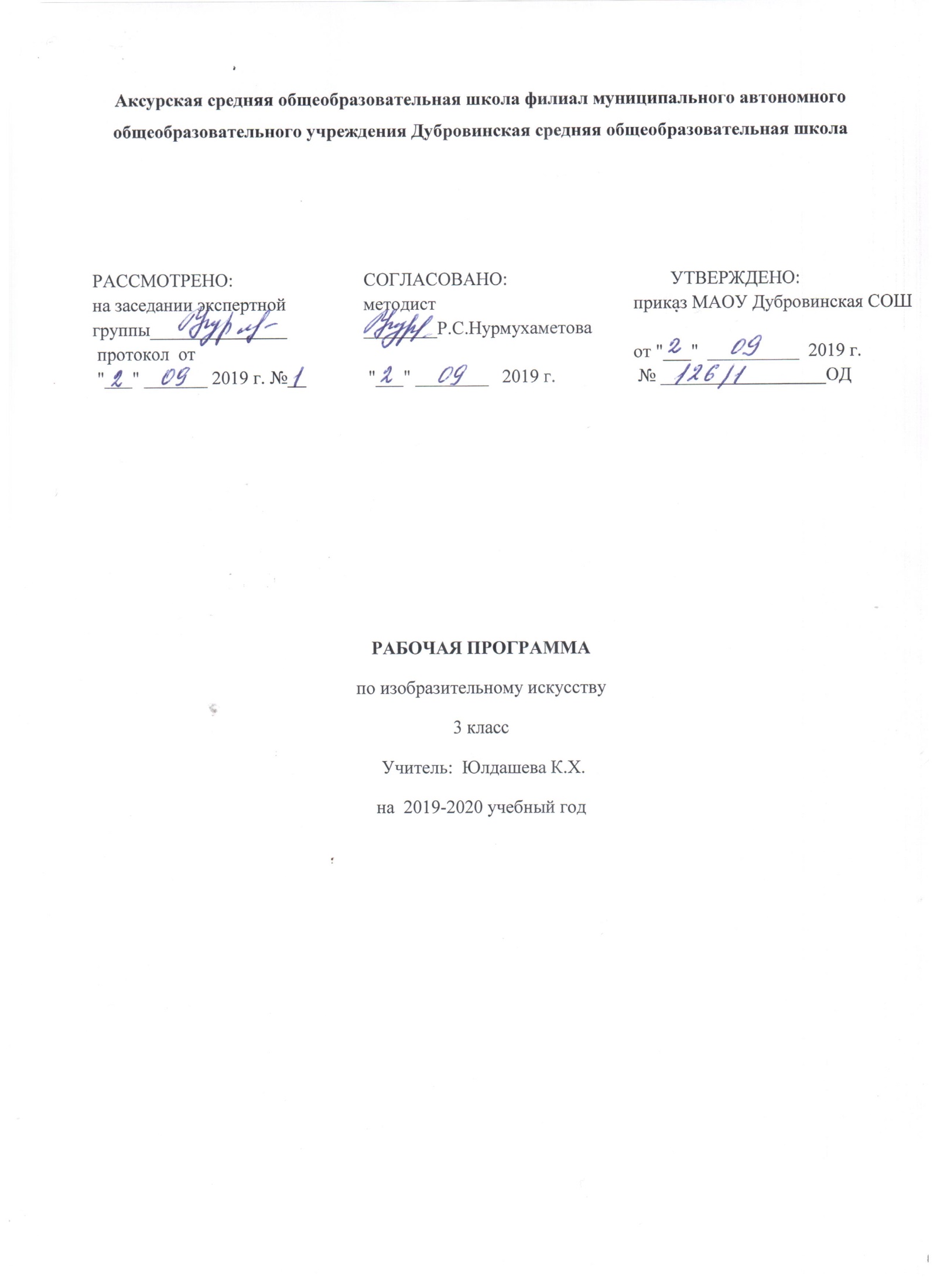 Рабочая программа учебного предмета «Изобразительное искусство» составлена на основе:1.ФГОС НОО2.ООП НОО МАОУ Дубровинская СОШ.3.Учебного плана МАОУ Дубровинская  СОШ на 2019 – 2020 учебный год, утвержденного директором школы  и согласованного с Управляющим советом.4. Авторской программы по изобразительному искусству  В.С.Кузина  «Программа для общеобразовательных учреждений. Изобразительное искусство 1-4 класс», Москва, издательство «Дрофа»  2014 год.Планируемые результаты освоения учебного предмета, курса.Предметные Ученик   научится:высказывать простейшие суждения о картинах и предметах декоративно-прикладного искусства;доступные сведения об известных центрах народных художественных промыслов (Жостово, Хохлома, Полхов - Майдан и т. д.);правила смешения основных красок для получения более холодных и теплых оттенков: красно - оранжевого и желто - оранжевого,  желто -зеленого и сине - зеленого, сине - фиолетового и красно - фиолетового.применять приемы рисования кистью элементов декоративных изображений на основе народной росписи;пользоваться простейшими приемами лепки (пластилин, глина);выполнять простейшие композиции – аппликация.Ученик получит возможность научиться:понимать культурно-историческую ценность традиций, отражённых в предметном мире, как своего региона, так и страны, уважать их;новые термины: прикладное искусство, книжная иллюстрация, искусство книги, живопись, скульптура, натюрморт, пейзаж, портрет; разные типы музеев: художественные, архитектурные, музеи-мемориалы; что в создании разнообразных предметов и вещей важную роль играет выбор материалов, форм, узоров, конструкций.работать с пластилином, конструировать из бумаги макеты;выразительно использовать гуашь, мелки, аппликацию;использовать элементарные приемы изображения пространства;передавать пропорции человеческого тела, движения человека;правильно определять и изображать форму предметов, их пропорции.Личностные Ученик научится:в ценностно-ориентационной сфере: эмоционально-ценностное и осмысленное восприятие визуальных образов реальности и произведений искусства; приобщение к художественной культуре как части общей культуры человечества; воспитание художественного вкуса как способности эстетически чувствовать, воспринимать и оценивать явления окружающего мира и искусства;в трудовой сфере: овладение основами культуры практической работы различными материалами и инструментами для эстетической организации и оформлении бытовой и производственной среды;в познавательной сфере: развитие способности ориентироваться в мире народной художественной культуры; овладение элементарными средствами художественного изображения, для развития наблюдательности реального мира, способности к анализу и структурированию визуального образа на основе его эмоционально-нравственной оценки.Ученик получит возможность научиться:-использовать знания в повседневной жизни;-устанавливать, какие из предложенных задач могут быть им  успешно решены;-проявлять интерес к художественным музеям, выставкам.Регулятивные УУД:Ученик научится:Высказывать свое предложение (версию на основе работы с иллюстрацией учебника;Проговаривать последовательность действий на уроке;Работать по предложенному плану;Осуществлять итоговый контроль по результату;С помощью учителя отбирать наиболее подходящие для выполнения задания материалы и инструменты;Решать творческую задачу, используя известные средства;Адекватно воспринимать оценку учителя.Ученик получит возможность научиться:в сотрудничестве с учителем ставить новые учебные задачи;проявлять познавательную инициативу в учебном сотрудничестве;самостоятельно адекватно оценивать правильность выполнения действия и вносить необходимые коррективы в исполнение как по ходу его реализации, так и в конце действия.Познавательные УУД:Ученик научится:ориентироваться в учебнике;осуществлять поиск необходимой информации для выполнения учебных заданий с использованием учебной литературы;использовать знаково-символические средства, в том числе и модели  и схемы для построения моделей предложений, текстов;осуществлять синтез как составление целого из частей;работать с несколькими источниками информации.Ученик получит возможность научиться:осуществлять расширенный поиск информации с использованием разных ресурсов;осуществлять выбор наиболее эффективных способов решения поставленных проблемных ситуаций;строить логическое рассуждение, включающее установление причинно-следственных связей;понимать, что необходимо выполнение работы над ошибками;выполнять работу над ошибками с помощью взрослыхуметь преобразовывать информацию из одной формы в другую.Коммуникативные УУД:Ученик научится:знать правила общения  и поведения в школе и следовать им;формулировать собственное мнение и позицию;слушать и понимать речь других;владеть дидактической формой речи;уметь читать и пересказывать небольшой текст;договариваться и приходить к общему решению в совместной деятельности;уметь задавать вопросы;адекватно использовать речевые средства для решения различных коммуникативных задач.Ученик получит возможность научиться:учитывать и координировать в сотрудничестве отличные от собственной позиции других людей;читывать разные мнения и интересы;использовать правила, таблицы;уметь выполнять различные роли в группе (лидера, исполнителя, критика).Содержание учебного предмета, курса.Волшебный мир, наполненный чудесами  Древние корни народного искусства. Традиции народного искусства. Отражение в традиционном народном искусстве верований, труда и быта народа. Древние корни народного искусства. Каждый человек с раннего детства входит в необычный сказочный мир, наполненный чудесами. Роль мифа и мифических персонажей в развитии культуры и искусства. Миф и сказка. Характеристика деятельности учащихся. Понимать, что в традиционном народном искусстве отражаются верования, труд и быт народа. Иметь представление о древних корнях народного искусства. Понимать роль мифа и мифических персонажей в развитии культуры и искусства. Из чего родилась сказка... Представление древних людей о мироустройстве. Знание о том, как жили наши древние предки, сохранилось благодаря искусству. Украшения, предметы быта, орудия труда, найденные при раскопках на местах древних поселений, росписи на стенах пещер рассказывают о жизни древних людей. Изображение животных древними художниками. …из потребностей жизни. Древние изображения на каменных стенах пещер, в которых обитали древние люди. Образы животных в наскальной живописи. Обобщенность образа; передача самых типичных качеств животного; сочетание в одном образе реальных и фантастических черт. Выразительность и узнаваемость изображений животных, условность в изображении людей. Художественная деятельность. Сделать композицию в манере наскальной живописи на тонированной бумаге (уголь, сангина, мел или тушь, перо). Изобразить эпизоды из жизни древних рыболовов, охотников, и их племен.                Характеристика деятельности учащихся. Осознавать, что представление о жизни древних людей сохранились благодаря искусству. Иметь представление о древнейшем искусстве – наскальной живописи. Понимать особенности изображения животных и людей древними художниками. Создавать композицию в манере наскальной живописи на темы из жизни древних рыболовов, охотников, и их племен в графической технике.  … из веры. Вера древних людей в происхождение их рода от животного – медведя, пантеры или оленя. Фигурки животного – покровителя рода, сделанные из камня, дерева, металла или керамики. «Звериный стиль» в искусстве древних скифов. Украшение фигурками животных оружия, конских сбруй, щитов, колчанов, пряжек, застежек на одежде скифских воинов. Передача сути образа: силы, ловкости, скорости, чуткости, зоркости, быстроты реакции животного. Оберег – священное изображение, наделенное, по мнению человека, оберегающей силой. Соединение реальных и фантастических черт в образах животных. Красота и польза в представлении древних. Вера в то, что качества зверя перейдут обладателю его изображения. Коллекция фигурок звериного стиля в Эрмитаже.                 Художественная деятельность. Придумать и сделать оберег с изображением зверя или птицы, которые лучше всего соответствуют самоощущению ребенка. Работу выполнить в объеме или на плоскости в виде рельефа. Пластилин или пластическая масса, скульптурная глина и стеки.                  Характеристика деятельности учащихся. Иметь представление о верованиях древних людей в связь человека, рода с животным. Знать о зверином стиле в искусстве и особенностях изображения животных. Иметь представление о древнейшем декоративно-прикладном искусстве и его функциях оберега. Знать о коллекции фигурок звериного стиля в Эрмитаже. Создавать свой оберег в виде зверя или птицы, передающий качества, которыми ребенок хочет обладать, в объеме или на плоскости в виде рельефа.    ... из желания узнать мир и сделать его лучше. Объединение искусством многих видов деятельности, которые помогали человеку выразить свои представления об окружающем мире, усвоить и передать знания и умения, способствовали общению. Существование искусство в сознании древнего человека слитно с мифом и религией. Раскрытие в мифах не только смысла событий, но и проект их лучшего осуществления. Миф - это сказание передающее представление древних народов о происхождении Мира и человека. Роль мифа в жизни древнего человека: восполнение недостатка знаний, объяснение загадок природы, помощь в понимании мира, уверенность в будущем. Соединение в мифе реального и фантастического. Герои мифов – боги и люди, фантастические звери и птицы, стихии природы - ветер, вода, огонь, земля, волшебные предметы. Воплощение содержания мифов в священных действах - обрядах и ритуалах. Ритуал - это установленный порядок определенных магических  действий.      Магия - вера в сверхъестественную способность человека управлять природой и предметами. Слитность древнего искусства – музыки, изобразительных искусств, танца, театра – в древних обрядах и ритуалах. Сказочный характер мифологических образов. Сохранение отголосков древнего ритуального действа сохранились в языке сказочных символов.          Характеристика деятельности учащихся. Иметь представление о слитности древнего искусства, о том, что оно объединяло многие виды деятельности, которые помогали человеку выразить свое понимание окружающего мира. Знать понятия «миф», «ритуал», «обряд», «магия». Понимать роль мифа в жизни древнего человека, особенности и функции мифа. Иметь представление о героях мифов.          Знак и символ. Знак - это общепринятое изображение, используемое для хранения и передачи информации. Все люди, включенные в пространство одной культуры, одинаково понимают смысл знака, например, букв алфавита, цифр, дорожных знаков. Владение языком знаков и символов для понимания искусства. Древние знаки солнца, земли, воды. Символ - похож на знак, но имеет множество значений. Глубокое содержание символа и сообщение им многозначности художественному образу. Раскрытие символом общих для людей переживания мира и самих себя.          Древний символ Древа жизни в народных вышивках. Образ Древа жизни в современном искусстве. Возможность интерпретировать изображение как знак и как символ. Символика прялки и ее связь с космическими и календарно-циклическими представлениями. тесным образом Соединение русской прялки с культом плодородия и заупокойным культом предков. Символика резных украшений деревянного дома; формы и росписи прялки. Разнообразие сказочных символов: символические персонажи, предметы, элементы природы, птицы и животные (например, Жар-птица и Златогривый конь, меч-кладенец и золотое яблочко, живая и мертвая вода, дорога, ведущая героя к победе и избушка на курьих ножках, клубок, Иван-дурак и Баба Яга, день и ночь).         Художественная деятельность. Выполнить эскиз вышивки, применяя древнюю символику. Бумага в клетку и цветные фломастеры.       Характеристика деятельности учащихся. Иметь представление о знаково-символическом языке искусства, о знаках и символах древнего искусства. Понимать общее и различное в знаке и символе. Интерпретировать изображение как знак и как символ. Овладеть основами языка знаков и символов для понимания искусства. Знать древние символические изображения: Древо жизни, солнце, земля, вода, конь и др., находить их в традиционном народном искусстве. Понимать символику изображений на предметах быта и орудиях труда. Выполнять эскиз вышивки, применяя древнюю символику.            Сказка - ложь, да в ней намек... . Отличия сказки от мифа. Конь – любимый герой народных сказок мифов. Конь - символ добра и благополучия. Роль коня в сказках. Изображение коня в искусстве.        Образ коня в раскрытии содержания художественного произведения. Интерпретация образа Коня с иллюстраций к сказкам. Образ коня в искусстве разных народов.             Значение композиция произведения, места, которое занимает конь, его очертания, цвет фона, цвет коня, его связь с человеком в понимании смысла произведения.             Характеристика деятельности учащихся. Понимать общее и отличия мифа и сказки. Интерпретировать древние образы, представленные в произведениях живописи, книжной графики, скульптуры, декоративно-прикладного искусства. Иметь представление об образе и символике коня в древнем и в народном искусстве. Понимать значение композиции произведения, формы и цвета объектов в раскрытии содержания. Символика цвета. Цвет как сигнал, знак, или символ. Многообразие символики цвета.            Художественная деятельность. Создать образ сказочного Коня. Определить черты, которые надо подчеркнуть и цвет, который поможет передать суть его характера и намерений.            Характеристика деятельности учащихся. Иметь представление о символике цвета. Создавать образ сказочного Коня, используя древние изображения и символику цвета.               Сказочные темы и сюжеты в изобразительном искусстве. Богатырская тема в изобразительном искусстве России (В.Васнецов, М. Врубель и др.). Тема – сюжет – содержание произведения искусства. Тема - сфера реальной жизни или фантазия, получившая отражение в произведении искусства. Сюжет - изображенное событие и развитие действия, запечатленного в произведении. Темы поиска счастья или Жар-птицы, от которой оно зависело и др. Троекратные повторы в сюжете. Волшебные превращения в сюжетах сказок. Сказочные мотивы в изобразительном искусстве. Сказочная птица (М.Врубель, В.Васнецов). Композиция и цвет в создании выразительных образов. Отличие положительных и отрицательных героев сказок, преображенных в зверей и птиц. Образы добрых и злых персонажей. Линии и цвета для их изображения. Разнообразие штрихов для передачи фактуры перьев птицы или меха животного.                Художественная деятельность. Изобразить сказочную птицу или зверя, в которые могли бы превратиться герой или героиня сказки (графические техники).               Характеристика деятельности учащихся. Различать «тему» и «сюжет» в искусстве. Иметь представление о распространенных темах и сюжетах русского искусства, об особенностях построения сказок и иллюстрациях к ним. Знать картины на сказочные сюжеты В. Васнецова и М. Врубеля. Изображать сказочного зверя или птицу графическими средствами. Создавать обобщенный образ сказочной птица, используя технику силуэта. Художники-сказочники. Сказочные образы                      Художники-сказочники. Художники, использовавшие в своем творчестве сюжеты сказок: Виктор Васнецов, Михаил Врубель, Иван Билибин, Николай Рерих. Специфика их творчества, художественная манера и свой круг сюжетов. Работы этих художников хранятся в Третьяковской галерее в Москве и в Русском музее в Санкт – Петербурге.               Художественная деятельность. Определить автора каждого фрагмента из произведений художников-сказочников по их художественной манере.                 Характеристика деятельности учащихся. Знать художников, создававших произведения на сюжеты сказок: В. Васнецов, М. Врубель, И. Билибин, Н. Рерих. Понимать особенности их искусства. Различать художественную манеру и находить их произведения в учебнике и в рабочей тетради.                         Образы героев сказки неотделимы от ее сюжета. Мифопоэтические образы славянского искусства и их отражение в народной культуре в разных видах искусства. Изображения волшебных птиц Сирина и Алконоста, лесного божества Лешего, обитательниц рек – русалок. Изображение русалок в деревянной резьбе, украшающей деревенский дом. Связь древнего понятия «оберег» с берегом реки.                     Использование в искусстве приема комбинирования целого из разных деталей. Соединение элементов различных животных, птиц, растений, помогло создать новые образы (русалки, птицы Сирин и Алконост, Змей-Горыныч и т.п.). Чем богаче зрительный опыт художника - тем более интересные и разнообразные образы он сможет придумать. Сказочные образы – обереги в искусстве народных умельцев (Дымка, Филимоново, Абашево и др.).                      Художественная деятельность. Рассмотреть изображения реальных зверей, птиц, растений, насекомых и создать свой фантастический образ. Пусть это будет добрый образ – оберег. Пластилин или скульптурная глина.                  Характеристика деятельности учащихся. Иметь представление о мифопоэтических образах славянского искусства и их отражении в народной культуре в разных видах искусства. Интерпретировать сказочные образы зверей и птиц в произведениях книжной графики и живописи. Видеть и различать в произведении искусства, в сказочных образах различные элементы и применять в собственной художественно-творческой деятельности прием комбинирования. Понимать, что разнообразие и богатство образов зависит от зрительного опыта художника. Различать и объяснять сказочные образы – обереги в народном декоративно-прикладном искусстве. Создавать образ сказочной птицы или зверя на основе комбинаторной деятельности.                 Герой сказки - носитель народных идеалов. Образ главного героя сказки. Перерождение в результате выпавших на долю героя по сюжету сказки испытаний, Иванушка-дурачок (царевич, юноша) в сильного, смелого, доброго, крепкого духом идеального героя. Образы русских богатырей с  картины Васнецова.        Одежда русского воина: кольчуга, шлем, кольчужка. Щит и меч - обязательные атрибуты воина. Этапы создания портрета героя сказки: пятном изобразить овал лица, шею и плечи. Изменения в одежде русских воинов с течением времени (17, 19, 20 вв.). Изменения образов сказочных героев.        Художественная деятельность. Создать образ героя сказки – защитника Родины. Можно изобразить его в полный рост или сделать погрудный портрет.           Характеристика деятельности учащихся. Иметь представление о символическом характере популярных сказочных героев. Описывать образы богатырей с картин В.Васнецова, М.Врубеля. Представлять и уметь изображать одежду русских воинов в разные исторические периоды. Создавать образ героя сказки – защитника Родины. Знать этапы работы над портретом.             Образ Героя - защитника отечества в искусстве . Герои сказок – как воплощение мечты народа об идеальном защитнике, которому по плечу любые подвиги во имя мира и добра на родной Земле. Стремление людей в страшные для нашей Родины дни всегда вставать на ее защиту и спасать родную землю и свой народ. Образ защитника Родины в произведениях художников. Образы разных поколений защитников земли русской в современном искусстве. Образ героя Великой отечественной войны. Соответствие черт, свойственных сказочным героям образам настоящих героев.            Художественная деятельность. Создать образ героя – реального защитника Родины (гуашь или пластилин).           Характеристика деятельности учащихся. Сопереживать стремлению людей в страшные для Родины дни вставать на ее защиту. Рассматривать и анализировать образы защитника Родины в произведениях искусства. Иметь представление как выглядели защитники Родины в разные времена. Соотносить черты, свойственные сказочным героям с образами настоящих героев. Создавать образ героя – реального защитника Родины.           Идеальные образы сказочных героинь. Главные героини русских сказок. Наделение сказочной героини качествами, которые, по мнению народа, должны были присутствовать у идеальной женщины: красота, скромность, терпение, стойкость, верность, доброта, заботливость, трудолюбие, умелость, чувство собственного достоинства. Роль одежды в характеристике женского образа: головной убор - кокошник или платок, сарафан, рубаха.         Художественная деятельность. Создай образ героини русской народной сказки, постарайся передать основные качества, соответствующие идеальному женскому образу (гуашь или пастель).         Характеристика деятельности учащихся. Знать идеальные качества характера женщины, установленные традиционной народной культурой. Понимать роль одежды в характеристике женского образа. Создавать образ героини русской народной сказки.            Идеальные женские образы в искусстве. Представление об образе идеальной женщины, отраженное в искусстве. Качества женщин – героинь произведений искусства: нежность и сила духа, доброта и смелость, трудолюбие и заботливость, скромность и оптимизм, мастерство и обладание хорошим вкусом.             Художественная деятельность. Создать современный идеальный женский образ. Можно изобразить маму или учительницу.             Характеристика деятельности учащихся. Видеть и комментировать качества женщин, изображенных в произведениях искусства на портретах и в жанровых картинах. Создавать идеальный образ современной женщины.             Реальность и фантазия              Образы отрицательных персонажей. Борьба двух главных противников - противоположных по духу, внешнему виду и целям – основа любого сказочного сюжета. Противостояние положительных героев в сказок злым, хитрым, коварным персонажам. Наделение отрицательных персонажей (Баба Яга, Кощей Бессмертный, Змей-Горыныч, злая царица и др.) огромной силой, покрепленной колдовскими чарами. Передача характера с помощью внешнего вида. Зловещие образы злых героинь, ассоциации с образом сердитой птицы или настороженного, агрессивного зверя. Цвет и характер линии в создании образа.                Художественная деятельность. Создать образ отрицательной героини сказки.                 Характеристика деятельности учащихся. Понимать, что в основе содержания любого произведения искусства лежит оппозиция противоположных пар: правды и лжи, жизни и смерти, прекрасного и уродливого и т.д. Осознавать, что характер персонажа можно передать его внешним видом. Понимать специфику создания и создавать выразительный образ с помощью цвета и характера линии. Создавать образ отрицательной героини сказки.                Образы чудовищ. Возникновение образов чудовищ в результате преобразования настоящих животных и птиц, добавления к их реальному виду различных деталей: голов, лап, клыков, крыльев. Образы фантастических чудовищ в резьбе, украшающей избы и храмы. Деревянная резьба. Каменная резьба Дмитриевского собора в г. Владимир, соборов г. Чернигов и Юрьев-Польской. Изображение чудищ на изразцах. Украшение цветными изразцами печей, фасадов каменных храмов и палат. Знакомство со способами изготовления изразца. Художественная деятельность. Выполнить из пластилина или скульптурной глины модель изразца, украшенного изображениями фантастических животных.               Характеристика деятельности учащихся. Понимать, как рождаются сказочные, фантастические образы в изобразительном искусстве. Наблюдать образы фантастических чудовищ в резьбе, украшающей избы и храмы. Знать, что такое «изразец», иметь представление о способах его изготовления и о том, где он использовался. Создавать модель изразца в рельефе. Использовать контраст для усиления эмоционально-образного звучания работы.                   Образ дороги в сказке и дорога в жизни. Дорога как символ жизненного пути. Образ дороги в сказках. Соединение в образе дороги трех миров – подземного, земного и небесного. Путь по стволу дерева к небу, путь через реку в потусторонний мир и т.д. Встречи и приключения, поджидающие героя на дороге. Образ дороги в произведениях художников И. Левитана, Н. Рериха, И. Шишкина, в иллюстрациях И. Билибина. Использование правил перспективы при изображении дороги. Линия горизонта.                      Художественная деятельность. Выполни в тетради упражнения на построение перспективы дороги.                   Характеристика деятельности учащихся. Понимать многозначность понятия «дорога» в искусстве. Интерпретировать образ дороги в произведениях живописи. Знать и использовать правила перспективы, точку схода на линии горизонта при изображении дороги. Выполнять задания на построение перспективы дороги.                    Там, на неведомых дорожках.... Роль перекрестка дорог (перепутье, росстань). Выбор героем своего жизненного пути, принятие, жизненно важного решения. Знаки перепутья: Поклонный крест или огромный валун. Образ пути-дороги – символ судьбы героя. Дорога по реке или по небу.                   Художественная деятельность. Коллективная работа. Выбрать или придумать сказочный сюжет. На большом листе картона нарисовать план-схему сказочной дороги, по которой должен пройти герой сказки, чтобы достичь своей цели.                  Характеристика деятельности учащихся. Иметь представление о значении перекрестка дорог в традиционном сознании, его символическом смысле. Знать знаки и символы перекрестка дорог. Участвовать в коллективной работе. Выбирать или придумывать сказочные сюжеты. Рисовать план-схему.                Странствия по различным мирам. Соединение дорогой трех миров – подземного, земного и небесного. Странствия героя по различным мирам.                Жизнь человека как путешествие по дороге жизни. Изображение дороги длиною в жизнь человека, весь его жизненный путь на картине К. Петрова-Водкина. Виртуальное присутствие дороги на картине. Представление о дороге, по которой идёт герой, её характеристика, представление о том, какой путь совершил герой, какой была его дорога: лёгкой или тяжёлой, длинной или короткой и т.д.                  Художественная деятельность. Продолжите коллективную работу. Пусть каждый изобразит различные препятствия, которые могут встретиться на пути героя. Пройдите путь главного героя сказки, используя игральную кость и фишки.                  Характеристика деятельности учащихся. Понимать роль дороги для связи трех миров в сказке. Интерпретировать образ дороги в искусстве как жизненного пути. Видеть, понимать и уметь объяснять виртуальное присутствие дороги на картине. Трактовать образ дороги в пейзажах русских художников. Участвовать в коллективной работе, находить свое место в общем деле.                  Образ Сказочного леса. Дорога через заколдованный лес. Образы сказочного дерева: могучий дуб, нежная березка или рябинка, колючая ель. Близость деревьев по духу персонажам сказок. Способы изображения деревьев и их особенности.                 Художественная деятельность. Представить, что злой колдун превратил в дерево богатыря или красну девицу, а может быть Бабу Ягу или другого злодея. Определить, какое дерево больше подойдёт для характеристики образа. Нарисовать древо и придать ему выразительные черты сказочного персонажа (карандаш, роллер).                Характеристика деятельности учащихся. Понимать и создавать в воображении образы близкие по духу персонажам сказок, навеянные разными породами деревьев. Понимать особенности деревьев и знать способы их изображения. Интерпретировать образ дерева как образ сказочного персонажа в собственной художественно-творческой деятельности.                Заколдованный лес. Образ мрачного леса Бабы Яги как олицетворение для героя иного мира. Избушка на курьих ножках. Образы деревьев, которые могут расти в заколдованном лесу. Выражение в образах этих деревьев характера и помыслов Бабы Яги. Избушка Бабы Яги, созданная по рисунку В. Васнецова в Абрамцево. Иллюстрация И. Билибина к сказке «Василиса Прекрасная». Передача художником с помощью окружающей природы характера и помыслов всадников. Соответствие мрачного вида чащи ельника и колючих ветвей этих деревьев характеру отрицательных персонажей.                  Художественная деятельность. Выполнить упражнения на изображение елей в рабочей тетради.                 Характеристика деятельности учащихся. Понимать символическое значение леса в сказке и в изобразительном искусстве. Видеть в образах разнообразных деревьев характеры и помыслы различных персонажей сказок. Осознавать роль окружающей природы для передачи характера и помыслов персонажей. Изображать ели, колючие кустарники.              Волшебный лес. Образ заснеженного леса на картине В. Васнецова «Снегурочка», его соответствие образу Снегурочки. Образы Снегурочки у М. Врубеля и Н. Рериха. Черты характера Снегурочки, увиденные каждым художником. Представить какие деревья могут расти в лесу Снегурочки. Рассказать о картине В. Васнецова «Заснеженный лес».             Художественная деятельность. Изобразить лес Снегурочки. Использовать гуашь и тонированную бумагу.            Характеристика деятельности учащихся. Находить соответствие образа леса образу героя сказки. Понимать субъективность трактовки образа персонажа разными художниками, находить в разных изображениях общее и специфичное. Рассказывать о сюжете картины, изображающей лес. Создавать образ леса Снегурочки или Деда Мороза. Передавать движение и эмоциональное состояние в композиции на плоскости.              Образ жилища в сказке и в жизни. Путешествие героя от порога родного дома: избы, каменных купеческих палат или царского дворца. Изба – русское крестьянское жилище, срубленное из бревен и покрытое двухскатной крышей. Отношение крестьян к своему дому. Элементы конструкции и декора избы. Выражение в украшении избы стремлении сберечь семью от различных напастей – болезней, злых духов, природных явлений. Использование в деревянной резьбе изображений оберегающих символов: солнца, птиц, символизирующих небо, львов и русалок, обозначающих подводный и подземный миры. На крыше – конёк представлял солнечное божество и символизировал богатство и достаток в доме. Украшение пространства вокруг дверей и окон – резные наличники. Украшение богатых теремов и царских хором.                 Образы сказок в разных видах народного искусства: в декоре домов, в орнаментах вышивки, в резьбе и в росписи предметов быта.                Художественная деятельность. Нарисуй наличник окна. Какие символы нужно изобразить, чтобы к жителям дома пришла удача? Где они будут расположены: над окном, под окном или по бокам?                Характеристика деятельности учащихся. Иметь представление об образе русского крестьянского жилища – избе, ее символике, выраженной в декоре. Находить в элементах декора избы древние символы-обереги и объяснять их назначение. Видеть и интерпретировать сказочные образы в формах и орнаментах традиционного декоративно-прикладного жилища. Зарисовывать элементы декора избы, понимать их назначение и смысл, определять местоположение.                Образ деревни. Путешествие от порога сельского дома. Жизнь в ладу с природой деревенских жителей, знание и уважение ее законов. Деревенская улица, повторение очертаний рельефа местности. Разнообразие изб: богатые и бедные, украшенные резными орнаментами и почерневшие, покосившиеся от времени. Расположение деревни на живописном берегу реки или озера, среди полей или на опушке леса. В. Васнецов - эскизы декорации к опере Н.Римского-Корсакова «Снегурочка». Образ деревенской улицы в картинах художников: ощущение сонной тишины или яркого праздничного веселья. Гармоничная связь традиционных сельских построек с окружающей местностью.                    Художественная деятельность. Коллективная работа. Изобразить сельскую улицу, вдоль которой выстроились нарядно украшенные дома крестьян. Показать природу, среди которой уютно расположилась деревня. Фон можно написать гуашью. Дома, колодец и другие строения сконструировать из бумаги и приклеить к фону.                    Характеристика деятельности учащихся. Понимать, что человек должен жить в ладу с природой, знать и уважать ее законы. Иметь представление о виде деревенской улицы, о гармонии жилья с природой. Воспринимать образ деревенской улицы в эскизах декораций В. Васнецова. Участвовать в коллективной работе. Изображать деревенскую улицу среди природы, используя правила перспективы. Конструировать из бумаги и украшать постройки. Передавать эмоциональное состояние в объемной композиции.                    Образ города. Город древности – неприступная крепость. Могучие стены, сторожевые башни, проездные ворота, подъемные мосты, ров, окружающий со всех сторон город. Главный собор в центре города, деревянный или каменный дворец и хоромы или палаты бояр и именитых людей. Дома богатых купцов. Избы бедного и мастерового люда на окраине города (Н. Рерих «Путивль», «Ростовский кремль»; А. Васнецов «Московский Кремль»).                    Художественная деятельность. Коллективная работа. Создать макет сказочного чудо-города. Выбрать, подходящие замыслу способы работы с бумагой для построения макетов построек различной формы.                   Характеристика деятельности учащихся. Иметь представление о древнем городе как о неприступной крепости, о его структуре. Участвовать в коллективной работе. Создавать макет древнего города-крепости. Применять разные способы работы с бумагой.                   Образ сказочного города. Образ сказочного чудо-города «с златоглавыми церквами, с теремами и садами». Легенда о невидимом чудесном граде Китеже.                  Художественная деятельность. Выполнить коллективную работу в объёме или в рельефе на тему «Сказочный город» или «Чудесный Град-Китеж».                 Характеристика деятельности учащихся. Иметь представление об образах сказочных городов в литературе, изобразительном искусстве, кино. Участвовать в коллективной работе. Применять разные способы работы с бумагой или пластилином.                 Образы сказочных атрибутов Роль предметов, наделенных волшебной силой в сказках: блюдечко с голубой каемочкой, молодильные яблоки, клубок, сапоги-скороходы, скатерть-самобранка, волшебные бусины, шапка-невидимка, куколка, прялка, волшебное зеркальце, колечко, гребень, веретено, корона, меч-кладенец и др. Символика и особенности изображения сказочных предметов.                Свет мой, зеркальце.... Особая роль зеркала, отражение героини, событий, происходящих с другими персонажами сказки. Зеркало как таинственный мир и как дорогая вещь.                 Художественная деятельность. Разработать эскиз рамки для зеркала для какого-нибудь сказочного персонажа.                Характеристика деятельности учащихся. Осознавать волшебную роль зеркала в сказке, понимать, почему в жизни к зеркалам сложилось особое отношение. Разрабатывать эскиз изделия, с учетом особенностей его будущего хозяина.                Куколка.... Кукла в сказочных сюжетах и в древних обрядах, и обрядовых играх. Изготовление кукол в древности (вырезание из дерева, вязание из соломы, лепка из глины, скручивание из тряпочек). Куклы - пеленашка, закрутка, стригушка, куватка. Куклы-помощницы, свадебные куклы и др. Обрядовые куклы. Кукла, замещающая надолго ушедшего из дома человека (сказка «Василиса Прекрасная»). Наделение сказочной куклы особой защитной магией. Вера в оберегающую силу куклы. Последовательность изготовления Куватки. Изготовление куклы из соломы, ниток, тряпочек и даже из фантиков. Художественная деятельность. Создать обрядовую куклу, а потом объединить все куклы в единую солнечную композицию. Характеристика деятельности учащихся. Иметь представление об истории куклы, о ее роли в жизни крестьян. Знать разные виды традиционных кукол. Понимать символическую роль куклы в народных сказках. Знать способы и последовательность изготовления простой куклы. Создавать простую обрядовую куклу. Уметь ее использовать в украшении современного интерьера.                Яблоки и яблоня. Волшебное яблоко или от яблони и развитие сюжета сказки. Особое отношение к яблоне на Руси. Праздник Яблочный Спас. Освещение нового урожая плодов. Тайна сказочных яблонь. Добрая или злая сила яблока в сказках. Помощь героям в избрании пути, обретении молодости и мощи, видении событий, происходящих на другом конце света. Принесение вреда героям (отравленное яблоко). Иллюстрации художников А. Куркина и Б. Зворыкина. Характеристика деятельности учащихся. Иметь представление об особом отношении к яблоку и яблоне в культуре разных народов. Понимать смысл праздников, посвященных яблокам. Различать добрую и злую силу яблока в сказках. Знать несколько сказок, где яблоку отводилась особая роль в развитии сюжета, подбирать иллюстрации к этим сказкам.                Катись, катись, яблочко... .  Неоднозначное отношение людей к яблоку с древних времен Яблоки в мифах – символ зла или символом знания, мудрости и солнечного тепла. Выражение «яблоко раздора». Яблоко, как запретный плод в христианстве. Молодильные яблоки в славянских сказках. Значение Яблоньки в сказке «Крошечка-Хаврошечка». Равнозначность выражения «катись, катись, яблочко» пути-дороге, по которому оно катится, и безвозвратно проходящему времени. Смысл, связанный с древними значениями этого плода, в изображении яблок на картинах художников. Рассмотреть натюрморты с изображением яблок, раскрыть их содержание.                   Художественная деятельность. Выполнить натюрморт с яблоками.                 Характеристика деятельности учащихся. Знать различную символику яблока в культуре разных народов. Иметь представление о символическом значении яблока в русских народных сказках. Трактовать образы яблока и яблони на картинах художниках. Выполнять натюрморт с яблоками. Использовать композиционный центр, уметь отделить главное от второстепенного.                  Перо Жар-птицы. Жар-птица – символ бессмертия. Волшебные свойства пера Жар-птицы. Сюжеты сказок с пером Жар Птицы.. Сюжеты сказок, связывающие Жар-птицу с клеткой, внутри которой находятся золотые яблоки. Интерес художников к образу волшебной птицы, освещающей пространство и дающей тепло. Иллюстрация И. Билибина к «Сказке об Иван-царевиче, Жар-птице и о Сером Волке». Внешний вид и повадки Жар-птицы. Вид пера и его сходство павлиньими перьями. Свойства перьев: гибкость, пластичность, сходство с ветвями растений или стеблями цветов.                   Художественная деятельность. 1. Сделать зарисовки перьев разных птиц. 2. Сделать зарисовки ветвей или цветов и придать им образ пера Жар-птицы (тонированная бумага, уголь, мел, сангина). 3. Создать образ пера Жар-птицы из нарисованных ветвей и цветов. Особое внимание обратить на пластичность формы.                   Характеристика деятельности учащихся. Понимать символическое значение образа Жар-птицы в сказках. Интерпретировать образы сказочных птиц в произведениях изобразительного и декоративно-прикладного искусства. Знать и называть сказки, в сюжетах которых важную роль играет волшебная птица. Соотносить разные по функциям и материалу, но сходные по внешнему виду предметы. Выполнять зарисовки перьев разных птиц. Выполнять зарисовки ветвей и цветов, придавая им пластику и декор пера Жар-птицы. Создавать образ пера Жар-птицы из нарисованных ветвей и цветов.                  Корона. Корона - символ величия и власти. Царские и императорские короны, изготовленные из драгоценных металлов и камней. Древние символы в декоре царской короны. Соответствие в сказках короны характеру и намерениям владельца. Черты короны царя, доброй или злой царицы, царевны, Кощея Бессмертного?        Художественная деятельность. Выполнить макет короны из бумаги, проволоки, пластической массы и других подходящих материалов.                          Характеристика деятельности учащихся. Знать символическое значение короны, находить и объяснять древние символы в декоре царских корон. Понимать соответствие в иллюстрациях к сказкам короны характеру и намерениям владельца. Создавать макет короны из подручных материалов, используя в декоре древнюю символику.                        Меч-кладенец и щит. Меч, щит, копье – оружие, которым пользовались наши предки. Волшебная сила оружия в сказках. Солнечная символика Меча-кладенца и его использование богатырями из русского фольклора. Яркое свечение вокруг меча на иллюстрациях к сказкам. Меч-кладенец - символ отваги, справедливости, могущества, сражающегося за правое дело. Смысл его в мудрости, определяющей коварство и невежество и карающей преступников. Меч мог обозначать также власть и достоинство. Второй важный атрибут воина – щит. Щит – символом защиты и безопасности. Интерпретация слова «защита». Украшение щита эмблемой воина, сообщающей о его идеалах. Оружие захватчиков – злых персонажей сказок. Меч как символ рока, а щит как устрашающая визитная карточка злодея. Значение размещённых на щите изображений: солнце, дуб, ворон, сова, лев, змея, паук, дракон и др. Изображение мечей и щитов, символика которых раскрывает характер и намерения персонажа, в современных фильмах фэнтези и играх.                              Художественная деятельность. Придумать и изобразить украшение щита, колчана для стрел или рукояти меча для богатыря – защитника или его врагов.                      Характеристика деятельности учащихся. Иметь представление о форме и декоре древнего оружия. Объяснять символику декора меча и щита. Понимать связь слов «щит» и «защита». Видеть разницу в образах оружия добрых и злых героев сказок. Понимать значение размещенных на щитах изображений. Придумывать и создавать форму и декор разных по характеру щита, колчана для стрел или рукояти меча для богатыря – защитника или его врагов.                         Прялка и волшебный клубок. Определяющая роль в сказках прядения, прялки, ткачества, клубка ниток или веретена. Значимость прядения в крестьянской жизни. Зависимость судьбы пряхи от её сноровки, мастерства и вкуса. Наделение в мифах и сказках прядения, ткачества и всего, что с ними связано магической силой. Героини сказок, связанные с этой деятельностью: Василиса Премудрая за одну ночь соткала волшебный ковёр; Баба Яга пряла, скручивая нить в клубок, а клубок помогает герою найти свою судьбу. Клубок – символ времени и бесконечности, символ судьбы. Богини Судьбы, прядущие нить жизни человека в культуре разных народов (Мойры у греков, Доля и Недоля у славян, Среча и Несреча у сербов).              Художественная деятельность. 1. Выбрать и зарисовать предметы, раскрывающие представления древних о жизни и судьбе человека.         2. Создать композицию из предметов, символизирующих представление древних людей о круговороте в природе и судьбе человека (карандаш, роллер, фломастер).                     Характеристика деятельности учащихся. Понимать символический судьбоносный смысл определяющей роли прядения, прялки, ткачества, клубка ниток или веретена в сказках. Выбирать и зарисовывать предметы, раскрывающие представления древних о жизни и судьбе человека. Создавать композицию из предметов, символизирующих представление древних людей о круговороте в природе и судьбе человека.                        Скоро сказка сказывается, да не скоро дело делается...                         Изображение праздника и его атрибутов в искусстве. Счастливый конец сказки. Праздник, народное гуляние на картинах художников. Праздничный стол, посуда, угощение. Самовар, ковши, братины, чаши, туеса, крынки. Посуда на крестьянском столе – деревянная, глиняная. Медная. Посуда на царском столе – серебряная, покрытая цветными глазурями. Дух русской старины в натюрмортах с предметами крестьянского быта (В. Стожаров).                    Художественная деятельность. Сделай зарисовки предметов крестьянского быта, украсить их символическими узорами. Написать гуашью натюрморт, поставленный учителем.                   Характеристика деятельности учащихся. Рассматривать праздник, народное гуляние на картинах художников, находить в них общее и  особенное с современным праздником. Различать по внешнему виду старинную посуду, знать название и функции. Чувствовать дух русской старины в натюрмортах с предметами крестьянского быта. Делать зарисовки предметов крестьянского быта, украшать их символическими узорами. Создавать живописными средствами натюрморт, поставленный учителем.                 Пир на весь мир. Композиции на тему народных гуляний в живописи и в иллюстрациях к сказкам (Б. Кустодиев, И. Билибин, В. Васнецов).                Художественная деятельность. Выполнить коллективную работу на тему народного праздника, например, «Пир на весь мир», «Ярмарка». Подготовить фон – деревенскую улицу или помещение дворца. Отдельно нарисовать участников, праздника, украсить их одежду, нарисовать разнообразную посуду и явства. Собрать композицию из получившихся элементов.                 Характеристика деятельности учащихся. Иметь представление о традиционных народных гуляниях по их изображениям в живописи и иллюстрациях к сказкам. Участвовать в коллективной работе на тему народного праздника. Передавать в движении человека, цветом и декором его одежды атмосферу праздника. Познакомиться с народным обрядовым праздником. Понимать символику праздника. Сравнивать трактовку праздника в картинах разных художников.                 Символика народного праздника. Народный праздник – Красная горка. Хороводные игры. Песни-веснянки и «заклички» весны. Символика праздника Красная горка. Хороводы в творчестве художников А. Саврасова, Б.Кустодиева.                  Художественная деятельность. Принять участие в интегрированном мероприятии «Праздник встречи весны» (литературное чтение, музыка, изобразительное искусство). Выполнить костюмы к празднику, украшения. Создать коллективную работу на тему «Хоровод».                          Характеристика деятельности учащихся. Принимать участие в интегрированном мероприятии (литературное чтение, музыка, изобразительное искусство). Создавать для себя костюм к празднику, украшения. Участвовать в коллективной работе на тему «Хоровод». Осознавать общие корни сказочных образов и образов народного изобразительного искусства. Понимать единство символики в древнем и современном искусстве.                   Образы сказок - основа любого искусства. Общие корни сказочных образов и образов народного изобразительного искусства в древних мифах. Единство символики. Роль осмысления древних символов в понимании настоящего профессионального искусства.Тематическое планирование с указанием количества часов, отводимых на освоение каждой темы.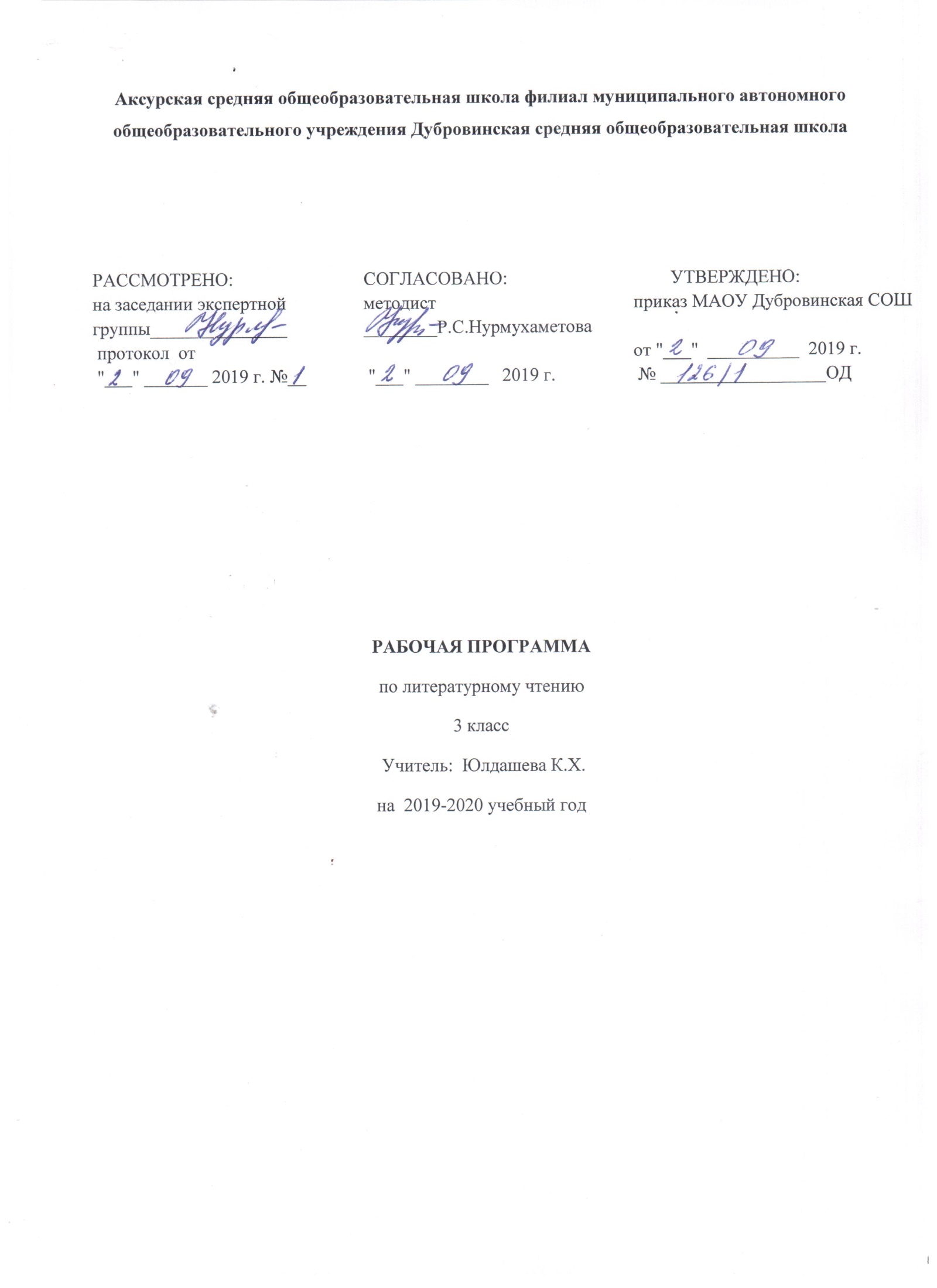 Рабочая программа учебного предмета «Литературное чтение» составлена на основе:1.ФГОС НОО2.ООП НОО МАОУ Дубровинская СОШ.3.Учебного плана МАОУ Дубровинская  СОШ на 2019 – 2020 учебный год, утвержденного директором школы  и согласованного с Управляющим советом.4. Авторская программа по литературному чтению Н. А. Чураковой, О.В. Малаховской - «Программы по учебным предметам»,  М.:  Академкнига/учебник, 2013 г. – Ч.1: 240 с). Проект «Перспективная начальная школа.Планируемые результаты освоения учебного предмета, курса.Раздел «Виды речевой и читательской деятельности»: аудирование, чтение вслух и про себя, работа с разными видами текста, библиографическая культура, работа с текстом художественного произведения, культура речевого общения.  Предметные результатыОбучающиеся научатся: - читать правильно и выразительно целыми словами вслух, учитывая индивидуальный темп чтения; -  читать про себя в процессе первичного ознакомительного чтения, повторного просмотрового чтения, выборочного и повторного изучающего чтения; - писать письма и правильно реагировать на полученные письма в процессе предметной переписки с научным клубом младшего школьника «Ключ и заря»; - называть имена писателей и поэтов - авторов изучаемых произведений; перечислять названия их произведений и коротко пересказывать содержание текстов, прочитанных в классе; - рассказывать о любимом литературном герое; - выявлять авторское отношение к герою; - характеризовать героев произведений; сравнивать характеры героев разных произведений; - читать наизусть 6-8 стихотворений разных авторов (по выбору); - ориентироваться в книге по ее элементам (автор, название, страница «Содержание», иллюстрации). Обучающиеся в процессе самостоятельной, парной, групповой и коллективной работы получат возможность научиться: - составлять тематический, жанровый и монографический сборники произведений. - делать самостоятельный выбор книги и определять содержание книги по ее элементам; - самостоятельно читать выбранные книги; - высказывать оценочные суждения о героях прочитанных произведений; - самостоятельно работать со словарями. Раздел «Литературоведческая пропедевтика»: узнавание особенностей стихотворного произведения (ритм, рифма и т. д.), различение жанровых особенностей произведений (сказка и рассказ; сказка о животных и волшебная сказка и др.), узнавание литературных приемов (сравнение, олицетворение, контраст и др.). Обучающиеся научатся: -  различать сказку о животных, басню, волшебную сказку, бытовую сказку; • различать сказку и рассказ по двум основаниям (или одному из двух оснований): особенности построения и основная целевая установка повествования; - находить и различать средства художественной выразительности в авторской литературе (приемы: сравнение, олицетворение, гипербола  (называем преувеличением), звукопись, контраст; фигуры: повтор). Обучающиеся получат возможность научиться: - понимать развитие сказки о животных во времени и помещать изучаемые сказки на простейшую ленту времени; -  обнаруживать «бродячие» сюжеты («бродячие сказочные истории») в сказках разных народов мира. Раздел «Элементы творческой деятельности учащихся»: чтение по ролям, инсценировка, драматизация, устное словесное рисование, работа с репродукциями, создание собственных текстов. Обучающиеся научатся: -  понимать содержание прочитанного; осознанно выбирать интонацию, темп чтения и необходимые паузы в соответствии с особенностями текста; - эмоционально и адекватно воспринимать на слух художественные произведения, определенные программой, и оформлять свои впечатления (отзывы) в устной речи; -  интерпретировать литературный текст, живописное и музыкальное произведения, (выражать свои мысли и чувства по поводу увиденного, прочитанного и услышанного);  - принимать участие в инсценировке (разыгрывании по ролям) крупных диалоговых фрагментов литературных текстов. Обучающиеся в процессе самостоятельной, парной, групповой и коллективной работы получат возможность научиться: -  читать вслух стихотворный и прозаический тексты на основе передачи их художественных особенностей, выражения собственного отношения и в соответствии с выработанными критериями выразительного чтения; - рассматривать иллюстрации в учебнике и репродукции живописных произведений в разделе «Музейный Дом», слушать музыкальные произведения и сравнивать их с художественными текстами и живописными произведениями с точки зрения выраженных в них мыслей, чувств и переживаний; - устно и письменно (в форме высказываний и/или коротких сочинений) делиться своими личными впечатлениями и наблюдениями, возникшими в ходе обсуждения литературных текстов, музыкальных и живописных произведений.   Планируемые личностные результаты Система заданий, ориентирующая младшего школьника на оказание помощи героям учебника (Маше или Мише) или своему соседу по парте позволит научится, или получить возможность научиться проявлять познавательную инициативу в оказании помощи соученикам. Задания типа: «Выбери для Миши один из ответов». - Ценить и принимать ценности такие как, «мир», «настоящий друг». - Освоение личностного смысла учения, желания учиться. - Оценка жизненных ситуаций и поступков героев художественных текстов с точки зрения нравственных и этических ценностей  Планируемые метапредметные результаты Развитие регулятивных УУД  Ученик научится или получит возможность научиться контролировать свою деятельность по ходу или результатам выполнения задания через выполнение системы заданий, ориентированных на проверку правильности выполнения задания по правилу, алгоритму, с помощью таблицы, инструментов, рисунков, образца решения и т.д. -  Самостоятельно организовывать свое рабочее место. -  Следовать режиму организации учебной и внеучебной деятельности. -  Определять цель учебной деятельности с помощью учителя и самостоятельно. -  Определять план выполнения заданий на уроках, внеурочной деятельности, жизненных ситуациях под руководством учителя. -  Использовать в работе простейшие инструменты и более сложные приборы (циркуль). -  Соотносить выполненное задание с образцом, предложенным учителем. -  Корректировать выполнение задания в дальнейшем. -  Оценка своего задания по следующим параметрам: легко выполнять, возникли сложности при выполнении.   Развитие познавательных УУД Обучающие научатся:  -  свободно ориентироваться в корпусе учебных словарей и быстро находить нужную словарную статью; -  ориентироваться в учебной книге: читать язык условных обозначений; находить нужный текст по страницам «Содержание» и «Оглавление»; быстро находить выделенный фрагмент текста, выделенные строчки и слова на странице и развороте; находить в специально выделенных разделах нужную информацию; работать с несколькими источниками информации (учебной книгой и тетрадью для самостоятельной работы и хрестоматией; учебной книгой и учебными словарями; текстом и иллюстрацией к тексту).  Ученик научится или получит возможность научиться:  - Ориентироваться в учебнике: определять умения, которые будут сформированы на основе изучения данного раздела; определять круг своего незнания. -  Отвечать на простые и сложные вопросы учителя, самим задавать вопросы, находить нужную информацию в учебнике.  - Сравнивать и группировать предметы, объекты по нескольким основаниям; находить закономерности; самостоятельно продолжать их по установленном правилу. -  Определять, в каких источниках можно найти необходимую информацию для выполнения задания. -  Находить необходимую информацию, как в учебнике, так и в словарях в учебнике. -  Наблюдать и делать самостоятельные простые выводы -  Освоить алгоритм составления сборников: монографических, жанровых и тематических (сами термины - определения сборников не используются).    Развитие коммуникативных УУД В рамках коммуникации как сотрудничества: - работать с соседом по парте: распределять работу между собой и соседом, выполнять свою часть работы, осуществлять взаимопроверку выполненной работы; -  выполнять работу по цепочке.  В рамках коммуникации как взаимодействия: -  видеть разницу между двумя заявленными точками зрения, двумя позициями и мотивированно присоединяться к одной из них; -  находить в тексте подтверждение высказанным героями точкам зрения.  2.	Содержание учебного предмета, курса.	Программа 3 класса знакомит школьников с такими древними жанрами, как сказка о животных, бытовая сказка, басня, пословица. Именно в 3 классе формируются самые первые представления о литературном процессе как движении от фольклора к авторской литературе. Углубляется знакомство с особенностями поэтики разных жанров. Расширяется читательский кругозор младших школьников. Основной литературой для анализа является по-прежнему классическая и современная детская литература, русская и зарубежная литература. Круг чтения расширяется за счет фольклорных текстов разных народов, а также за счет современной литературы, которая близка и понятна и детям, и взрослым.	Продолжается знакомство младших школьников с живописными произведениями, которые не являются сюжетными аналогами изучаемых литературных произведений, но представляют собой каждый раз живописную параллель тому мировосприятию, которое разворачивается в литературном произведении. Программа предусматривает знакомство с некоторыми важными особенностями поэтической формы. Не пользуясь специальной терминологией, школьники будут иметь возможность оценить содержательную выразительность парной и перекрестной рифмы, познакомятся с понятием ритма, создающегося чередованием разного вида рифм.	Итогом третьего года обучения должно стать представление о движении литературного процесса, об общих корнях и путях развития литературы разных народов; переживание особенностей художественного образа в прозаическом и поэтическом произведении.	Раздел «Виды речевой и читательской деятельности»	Понимание на слух смысла звучащей речи (ее цели, смысловых доминант). Формирование умения понимать общий смысл воспринятого на слух лирического стихотворения, стихов русских классиков. Формирование умения удерживать в процессе полилога обсуждаемый аспект.	Умение читать про себя в процессе первичного ознакомительного чтения, повторного просмотрового чтения, выборочного и повторного изучающего чтения.	Дальнейшее совершенствование умений и навыков осознанного и выразительного чтения. Анализ особенностей собственного чтения вслух: правильности чтения (соблюдение норм литературного произношения), беглости, выразительности (использование интонаций, соответствующих смыслу текста). Формирование потребности совершенствования техники чтения, установки на увеличение его скорости.	Формирование умения при чтении вслух передавать индивидуальные особенности текстов и используемых в них художественных приемов и фигур: контраста, звукописи, повторов.	Дальнейшее освоение приемов диалогического общения: умение слушать высказывания одноклассников, дополнять их или тактично и аргументированно опровергать.	Дальнейшее формирование умений участвовать в процессе предметной переписки с научным клубом младшего школьника «Ключ и заря».	Основные виды учебной деятельности обучающихся: аудирование, чтение вслух и про себя, работа с разными видами текста, библиографическая культура, работа с текстом художественного произведения, культура речевого общения.	Формирование библиографической культуры	Формирование представлений о жанровом, тематическом и монографическом сборнике. Формирование умений составлять разные сборники. Понятие «Избранное». Составление сборника избранных произведений любимого писателя или поэта. Воспитание потребности пользоваться библиотекой и выбирать книги в соответствии с рекомендованным списком.	Раздел «Литературоведческая пропедевтика»	Устное народное творчество	Сказка о животных. Формирование общего представления о сказке о животных как произведении устного народного творчества, которое есть у всех народов мира. Развитие сказки о животных во времени. Простейшая лента времени: 1) самая древняя сказочная история, 2) просто древняя и 3) менее древняя сказочная история.	Особенность «самых древних сказочных сюжетов» (историй): их этиологический характер (объяснение причин взаимоотношений между животными и особенностей их внешнего вида).	Особенность «просто древних сказок»: начинает цениться ум и хитрость героя (а не его физическое превосходство).	Особенность «менее древней сказки»: ее нравоучительный характер – начинает цениться благородство героя, его способность быть великодушным и благодарным.	Представление о «бродячих» сюжетах (сказочных историях).	Жанр пословицы. Пословица как школа народной мудрости и жизненного опыта. Использование пословицы «к слову», «к случаю»: для характеристики сложившейся или обсуждаемой ситуации. Пословицы разных народов. Подбор пословиц для иллюстрации сказочных и басенных сюжетов.	Авторское творчество	Жанр басни. Двучленная структура басни: сюжетная часть (история) и мораль (нравственный вывод, поучение). Происхождение сюжетной части басни из сказки о животных.	Самостоятельная жизнь басенной морали: сходство с пословицей. Международная популярность жанра и развитие жанра басни во времени: Эзоп, Ж. Лафонтен, И. Крылов, С. Михалков, Ф. Кривин.	Жанр бытовой сказки. Обобщенность характеров, наличие социального конфликта и морали. Связь с жанром басни.	Формирование представлений о жанре рассказа. Герой рассказа. Особенности характера и мира чувств. Сравнительный анализ характеров героев. Способы выражения авторской оценки в рассказе: портрет героя, характеристика действий героя, речевая характеристика, описание интерьера или пейзажа, окружающего героя, авторские комментарии.	Формирование представлений о различии жанров сказки и рассказа. Различение композиций сказки и рассказа (на уровне наблюдений): жесткая заданность сказочной композиции, непредсказуемость композиции рассказа.	Различение целевых установок жанров (на уровне наблюдений): объяснить слушателю алгоритм поведения героя при встрече с волшебным миром (волшебная сказка); рассказать случай из жизни, чтобы раскрыть характер героя (рассказ).	Поэзия. Способы раскрытия внутреннего мира лирического героя (героя-рассказчика, автора) в стихотворных текстах: посредством изображения окружающего мира; через открытое выражение чувств. Средства художественной выразительности, используемые для создания яркого поэтического образа: художественные приемы (олицетворение, сравнение, контраст, звукопись) и фигуры (повтор).	Лента времени. Формирование начальных наглядно-образных представлений о линейном движении времени путем помещения на ленту времени произведений фольклора (сказок, созданных в разные периоды древности), а также авторских литературных и живописных произведений.	Литература в контексте художественной культуры. Связь произведений литературы с произведениями других видов искусства: с живописными и музыкальными произведениями. Формирование начальных представлений о том, что сходство и близость произведений, принадлежащих к разным видам искусства, — это сходство и близость МИРОВОСПРИЯТИЯ их авторов (а не тематическое сходство).	Основные виды учебной деятельности обучающихся: узнавание особенностей стихотворного произведения (ритм, рифма и т. д.), различение жанровых особенностей произведений (сказка и рассказ; сказка о животных и волшебная сказка и др.), узнавание литературных приемов (сравнение, олицетворение, контраст и др.).	Раздел «Элементы творческой деятельности»	Дальнейшее формирование умения рассматривать репродукции живописных произведений в разделе «Музейный Дом», слушать музыкальные произведения и сравнивать их с художественными текстами с точки зрения выраженных в них мыслей, чувств и переживаний.	Участие в инсценировках (разыгрывании по ролям) крупных диалоговых фрагментов литературных текстов.	Формирование умения устно и письменно (в виде высказываний и коротких сочинений) делиться своими личными впечатлениями и наблюдениями, возникающими в ходе обсуждения литературных текстов, живописных и музыкальных произведений.	Основные виды учебной деятельности обучающихся: чтение по ролям, инсценировка, драматизация, устное словесное рисование, работа с репродукциями, создание собственных текстов.	Раздел «Круг чтения»Сказки народов мира о животныхАфриканские сказки: «Гиена и черепаха», «Нарядный бурундук»;бирманская  сказка «Отчего цикада потеряла свои рожки»;бурятская сказка «Снег и заяц»;венгерская сказка «Два жадных медвежонка»;индийские сказки «О собаке, кошке и обезьяне», «Золотая рыба», «О радже и  птичке»*, «Хитрый шакал»;корейская сказка «Как барсук и куница судились»;кубинская сказка «Черепаха, кролик и удав-маха»;шведская сказка «По заслугам и расчет»*;хакасская сказка «Как птицы царя выбирали»;сказка индейцев Северной Америки «Откуда пошли болезни и лекарства»,Пословицы и поговорки из сборника В. Даля.Русская бытовая сказка«Каша из топора», «Волшебный кафтан», «Солдатская шинель».Авторская литература народов мираЭзоп: «Ворона и лисица», «Лисица и виноград», «Рыбак и рыбешка», «Соловей и ястреб», «Отец и сыновья», «Быки и лев;Ж. Лафонтен «Волк и журавль»*;Л. Муур «Крошка Енот и тот, кто сидит в пруду»*;Японские хокку: Басё, Бусон, Дзесо, Ранран.Классики русской литературыПоэзияА. Пушкин: «Зимнее утро», «Вот север, тучи нагоняя…», «Опрятней модного паркета…», «Сказка о царе Салтане»*, «Цветок»;И. Крылов: «Волк и журавль»*, «Квартет», «Лебедь, рак и щука», «Ворона и лисица», «Лисица и виноград», «Ворона в павлиньих перьях»*;Н. Некрасов «На Волге» («Детство Валежникова»);И. Бунин «Листопад»;К. Бальмонт «Гномы»;С. Есенин «Нивы сжаты, рощи голы…»;В. Маяковский «Тучкины штучки»;ПрозаА. Куприн «Слон»;Н. Гарин-Михайловский «Детство Тёмы»;К. Паустовский «Заячьи лапы», «Стальное колечко»*, «Растрепанный воробей». Классики советской и русской детской литературыПоэзия В. Берестов: «Большой мороз», «Плащ», «Первый листопад»*, «Урок листопада»*, «Отражение»*;Н. Матвеева «Картофельные олени», «Гуси на снегу»;В. Шефнер «Середина марта»;С. Козлов: «Июль», «Мимо белого яблока луны», «Сентябрь»;Д. Дмитриев «Встреча»;М. Бородицкая «На контрольной»;Э. Мошковская: «Где тихий-тихий пруд», «Вода в колодце», «Мотылек»*, «Осенняя вода»*, «Нужен он…»*, «Когда я уезжаю»*;Ю. Мориц «Жора Кошкин».Проза А. Гайдар «Чук и Гек»;Л. Пантелеев «Честное слово»;Б. Житков «Как я ловил человечков»;Саша Черный «Дневник фокса Микки»;Н. Тэффи «Преступник»;Н. Носов «Мишкина каша»*;Б. Заходер «История гусеницы»;В. Драгунский: «Ровно 25 кило», «Кот в сапогах»*;Ю. Коваль: «Березовый пирожок», «Вода с закрытыми глазами», «Под соснами»*;С. Козлов: «Как оттенить тишину», «Разрешите с вами посумерничать», «Если  меня совсем нет», «звуки и голоса»*;К. Чуковский «От двух до пяти»;Л. Каминский «Сочинение»;И. Пивоварова «Сочинение».Современная детская литература на рубеже XX — XXI вековПоэзия В. Лунин: «Идем в лучах зари»*, «Ливень»*;Д. Дмитриев «Встреча»*;Л. Яковлев «Для Лены»;М. Яснов: «Подходящий угол», «Гусеница – бабочке»*; «Мы и птицы»*;Г. Остер «Вредные советы»;ПрозаТим. Собакин: «Игра в птиц», «Самая большая драгоценность»*;Маша Вайсман: «Лучший друг медуз», «Приставочка моя любименькая»*;Т. Пономарева: «Прогноз погоды», «Лето в чайнике», «Автобус», «Помощь»;О. Кургузов «Мальчик-папа»*;С. Махотин «Самый маленький»*;А. Иванов «Как Хома картины собирал»*.3.Тематическое планирование с указанием количества часов, отводимых на освоение каждой темы.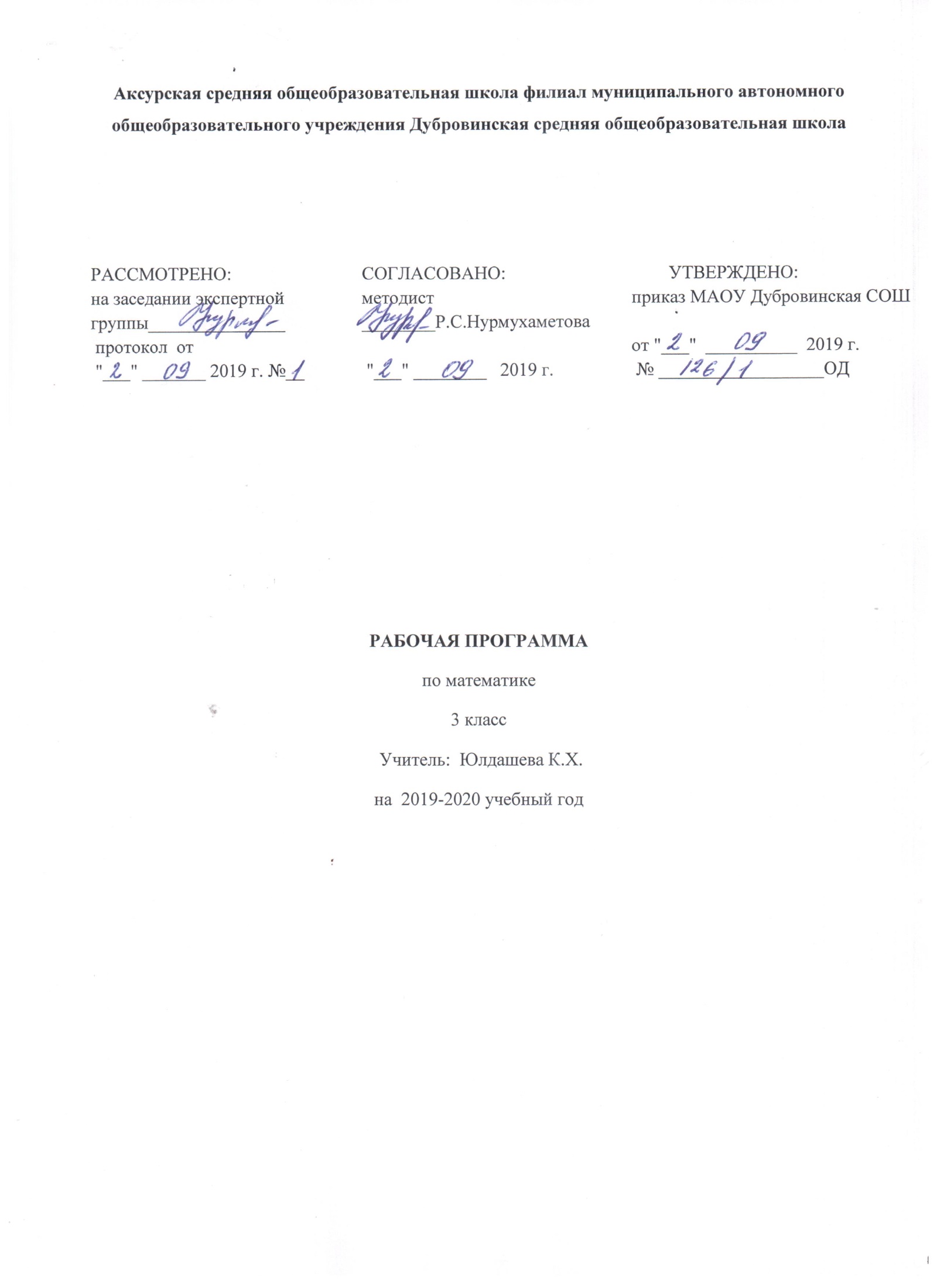 Рабочая программа учебного предмета «Математика» составлена на основе:1.ФГОС НОО2.ООП НОО МАОУ Дубровинская СОШ.3.Учебного плана МАОУ Дубровинская  СОШ на 2019 – 2020 учебный год, утвержденного директором школы  и согласованного с Управляющим советом.4. Примерная рабочая программа по предмету «Математика» для 1-4 классов, разработанная А.Л. Чекиным, Р.Г. Чураковой. — М. : Академкнига/Учебник, 2013. Перспективная начальная школа.Планируемые результаты освоения учебного предмета, курса.Предметными результатами изучения предметно-методического курса «Математика» в 3 классе являются следующие:	Обучающиеся научатся:последовательность чисел в пределах 100000;• читать и записывать все числа в пределах первых двух классов;• представлять изученные числа в виде суммы разрядных слагаемых; использовать «круглые» числа в роли разрядных слагаемых;• сравнивать изученные числа на основе их десятичной записи и записывать результат сравнения с помощью знаков (>, <, =);• производить вычисления «столбиком» при сложении и вычитании многозначных чисел;• применять сочетательное свойство умножения;• выполнять группировку множителей;• применять правила умножения числа на сумму и суммы на число;• применять правило деления суммы на число;• воспроизводить правила умножения и деления с нулем и единицей;• находить значения числовых выражений со скобками и без скобок в 2–4 действия;• воспроизводить и применять правила нахождения неизвестного множителя, неизвестного делителя, неизвестного делимого;• выполнять сложение и вычитание многозначных чисел «столбиком»;• выполнять устно умножение двузначного числа на однозначное;• выполнять устно деление двузначного числа на однозначное и двузначного на двузначное;• использовать калькулятор для проведения и проверки правильности вычислений;• применять изученные ранее свойства арифметических действий для выполнения и упрощения вычислений;• распознавать правило, по которому может быть составлена данная числовая последовательность;• распознавать виды треугольников по величине углов (прямоугольный, тупоугольный, остроугольный) и по длине сторон (равнобедренный, равносторонний как частный случай равнобедренного, разносторонний);• строить прямоугольник с заданной длиной сторон;• строить прямоугольник заданного периметра;• строить окружность заданного радиуса;• чертить с помощью циркуля окружности и проводить в них с помощью линейки радиусы и диаметры; использовать соотношение между радиусом и диаметром одной окружности для решения задач;• определять площадь прямоугольника измерением (с помощью палетки) и вычислением (с проведением предварительных линейных измерений); использовать формулу площади прямоугольника (S = a · b);• применять единицы длины – километр и миллиметр и соотношения между ними и метром;• применять единицы площади – квадратный сантиметр (кв. см или см²), квадратный дециметр (кв. дм или дм²), квадратный метр (кв. м или м²), квадратный километр (кв. км или км²) и соотношения между ними;• выражать площадь фигуры, используя разные единицы площади (например, 1 дм² 6 см² и 106 см²);• изображать куб на плоскости; строить его модель на основе развертки;• составлять и использовать краткую запись задачи в табличной форме;• решать простые задачи на умножение и деление;• использовать столбчатую (или полосчатую) диаграмму для представления данных и решения задач на кратное или разностное сравнение;• решать и записывать решение составных задач по действиям и одним выражением;• осуществлять поиск необходимых данных по справочной и учебной литературе;решения задач, связанных с бытовыми жизненными ситуациями (покупка, измерение, взвешивание и др.).использование начальных математических знаний для описания и объяснения окружающих предметов, процессов, явлений, а также оценки их количественных и пространственных отношений;овладение основами логического и алгоритмического мышления, пространственного воображения и математической речи, измерения, пересчета, прикидки и оценки, наглядного представления данных и процессов, записи и выполнения алгоритмов;приобретение начального опыта применения математических знаний для решения учебно-познавательных и учебно-практических задач;умение выполнять устно и письменно арифметические действия с числами и числовыми выражениями, решать текстовые задачи, умение действовать в соответствии с алгоритмом и строить простейшие алгоритмы, исследовать, распознавать и изображать геометрические фигуры, работать с таблицами, схемами, графиками и диаграммами, цепочками, совокупностями, представлять, анализировать и интерпретировать данные;приобретение первоначальных представлений о компьютерной грамотности.	Обучающиеся получат возможность научиться:• использовать разрядную таблицу для задания чисел и выполнения действий сложения и вычитания;• воспроизводить сочетательное свойство умножения;• воспроизводить правила умножения числа на сумму и суммы на число;• воспроизводить правило деления суммы на число;• обосновывать невозможность деления на 0;• формулировать правило, с помощью которого может быть составлена данная последовательность;• понимать строение ряда целых неотрицательных чисел и его геометрическую интерпретацию;• понимать количественный смысл арифметических действий (операций) и взаимосвязь между ними;• выполнять измерение величины угла с помощью произвольной и стандартной единицы этой величины;• сравнивать площади фигур с помощью разрезания фигуры на части и составления фигуры из частей; употреблять термины «равносоставленные» и «равновеликие» фигуры;• строить и использовать при решении задач высоту треугольника;• применять другие единицы площади (квадратный миллиметр, квадратный километр, ар или «сотка», гектар);• использовать вариативные формулировки одной и той же задачи;• строить и использовать вариативные модели одной и той же задачи; находить вариативные решения одной и той же задачи;• понимать алгоритмический характер решения текстовой задачи; находить необходимые данные, используя различные информационные источники, обеспечение первоначальных представлений о компьютерной грамотности.Личностные УУД. Система заданий, ориентирующая младшего школьника на оказание помощи героям учебника (Маше или Мише) или своему соседу по парте позволит научиться или получить возможность научиться проявлять познавательную инициативу в оказании помощи соученикам. Задания типа: «Помоги Мише узнать, сколько метров в 5 километрах». Обучающиеся научатся или получат возможность научиться контролировать свою деятельность по ходу или результатам выполнения задания. Регулятивные УУД. Ученик научится или получит возможность научиться контролировать свою деятельность по ходу или результатам выполнения задания посредством системы заданий, ориентирующая младшего школьника на проверку правильности выполнения задания по правилу, алгоритму, с помощью таблицы, инструментов, рисунков и т.д. Задания типа: «Проверь правильность решения данной задачи с помощью обратной задачи». Обучающиеся научатся или получат возможность научиться: Познавательные УУД. Ученик научится или получит возможность научиться:	1.  Подводить под понятие (формулировать правило) на основе выделения существенных признаков.	2.  Владеть общими приемами решения задач, выполнения заданий и вычислений:	а) выполнять задания с использованием материальных объектов (счетных палочек и т.п.), рисунков, схем.	б) выполнять задания на основе рисунков и схем, выполненных самостоятельно:	в) выполнять задания на основе использования свойств  арифметических действий.Г) проявлять познавательную инициативу в оказании помощи соученикам.	3. Проводить сравнение, сериацию, классификации, выбирая наиболее эффективный способ решения  или верное  решение (правильный ответ).	4.  строить объяснение в устной форме по предложенному плану.	5.  использовать (строить) таблицы, проверять по таблице.	6.  выполнять действия по заданному алгоритму	7.  строить логическую цепь рассуждений.	Обучающиеся научатся или получат возможность научиться взаимодействовать (сотрудничать) с соседом по парте, в группе. Коммуникативные УУД. Ученик научится или получит возможность научиться взаимодействовать (сотрудничать) с соседом по парте, в группе. Задания типа: «Составь задачу, решением которой является произведение 125·4. Вычисли и запиши ответ составленной задачи. Сравни свой ответ с ответом соседа по парте», «Сформулируй задачу по данной краткой записи, имеющей вид ТАБЛИЦЫ. Формирование ИКТ-компетентности обучающихсяОбращение с устройствами ИКТОбучающийся научится:-осуществлять информационное подключение к локальной сети и глобальной сети Интернет;-входить в информационную среду образовательного учреждения, в том числе через Интернет, размещать в информационной среде различные информационные объекты.Коммуникация и социальное взаимодействиеОбучающийся научится:-использовать возможности электронной почты для информационного обмена;-осуществлять образовательное взаимодействие в информационном пространстве образовательного учреждения (получение и выполнение заданий, получение комментариев, совершенствование своей работы, формирование портфолио);Поиск и организация хранения информации Обучающийся научится:-использовать различные приёмы поиска информации в Интернете, поисковые сервисы, строить запросы для поиска информации и анализировать результаты поиска;-использовать приёмы поиска информации на персональном компьютере, в информационной среде учреждения и в образовательном пространстве;-использовать различные библиотечные, в том числе электронные, каталоги для поиска необходимых книг;Начинается формирование навыков, необходимых для жизни и работы в современном высокотехнологичном обществе. Обучающиеся приобретут опыт работы с гипермедийными информационными объектами, в которых объединяются текст, наглядно-графически изображения, цифровые данные, неподвижные и движущиеся изображения, звук, ссылки и базы данных и которые могут передаваться как устно, так и с помощью телекоммуникационных технологий или размещаться в Интернете.Обучающиеся познакомятся с различными средствами ИКТ, освоят общие безопасные и эргономичные принципы работы с ними; осознают возможности различных средств ИКТ для использования в обучении, развития собственной познавательной деятельности и общей культуры.Они приобретут первичные навыки обработки и поиска информации при помощи средств ИКТ; научатся вводить различные виды информации в компьютер: текст, звук, изображение, цифровые данные; создавать, редактировать, сохранять и передавать гипермедиасообщения.Содержание учебного предмета, курса.Числа и величиныСчёт предметов. Образование, название и запись чисел от 0 до 1 000 000. Десятичные единицы счёта. Разряды и классы. Представление многозначных чисел в виде суммы разрядных слагаемых. Сравнение и упорядочение чисел, знаки сравнения.Измерение величин. Единицы измерения величин: массы (грамм, килограмм, центнер, тонна); вместимости (литр), времени (секунда, минута, час, сутки, неделя, месяц, год, век). Соотношения между единицами измерения однородных величин. Сравнение и упорядочение однородных величин. Арифметические действияСложение, вычитание, умножение и деление. Знаки действий. Названия компонентов и результатов арифметических действий. Таблица сложения. Таблица умножения. Взаимосвязь арифметических действий (сложения и вычитания, сложения и умножения, умножения и деления). Нахождение неизвестного компонента арифметического действия. Деление с остатком. Свойства сложения, вычитания и умножения: переместительное и сочетательное свойства сложения и умножения, распределительное свойство умножения относительно сложения и вычитания. Числовые выражения. Порядок выполнения действий в числовых выражениях со скобками и без скобок. Нахождение значения числового выражения. Использование свойств арифметических действий и правил о порядке выполнения действий в числовых выражениях. Алгоритмы письменного сложения и вычитания многозначных чисел, умножения и деления многозначных чисел на однозначное, двузначное и трёхзначное число. Способы проверки правильности вычислений (обратные действия, взаимосвязь компонентов и результатов действий, прикидка результата, проверка вычислений на калькуляторе). Элементы алгебраической пропедевтики. Выражения с одной переменной вида a ± 28, 8 ∙ b, c : 2; с двумя переменными вида: a + b, а – b, a ∙ b, c : d (d ≠ 0), вычисление их значений при заданных значениях входящих в них букв. Использование буквенных выражений при формировании обобщений, при рассмотрении умножения 1 и 0 (1 ∙ а = а, 0 ∙ с = 0 и др.). Уравнение. Решение уравнений (подбором значения неизвестного, на основе соотношений между целым и частью, на основе взаимосвязей между компонентами и результатами арифметических действий).Работа с текстовыми задачамиЗадача. Структура задачи. Решение текстовых задач арифметическим способом. Планирование хода решения задач.Текстовые задачи, раскрывающие смысл арифметических действий (сложение, вычитание, умножение и деление). Текстовые задачи, содержащие отношения «больше на (в) …», «меньше на (в) …». Текстовые задачи, содержащие зависимости, характеризующие процесс движения (скорость, время, пройденный путь), расчёт стоимости товара (цена, количество, общая стоимость товара), расход материала при изготовлении предметов (расход на один предмет, количество предметов, общий расход) и др. Задачи на определение начала, конца и продолжительности события. Решение задач разными способами.Представление текста задачи в виде рисунка, схематического рисунка, схематического чертежа, краткой записи, в таблице, на диаграмме.Пространственные отношения. Геометрические фигурыВзаимное расположение предметов в пространстве и на плоскости (выше — ниже, слева — справа, за — перед, между, вверху — внизу, ближе — дальше и др.). Распознавание и изображение геометрических фигур: точка, линия (прямая, кривая), отрезок, луч, угол, ломаная; многоугольник (треугольник, четырёхугольник, прямоугольник, квадрат, пятиугольник и т. д.).Свойства сторон прямоугольника. Виды треугольников по углам: прямоугольный, тупоугольный, остроугольный. Виды треугольников по соотношению длин сторон: разносторонний, равнобедренный (равносторонний). Окружность (круг). Центр, радиус окружности (круга). Использование чертёжных инструментов (линейка, угольник, циркуль) для выполнения построений.Геометрические формы в окружающем мире. Распознавание и называние геометрических тел: куб, пираГеометрические величиныГеометрические величины и их измерение. Длина. Единицы длины (миллиметр, сантиметр, дециметр, метр, километр). Соотношения между единицами длины. Перевод одних единиц длины в другие. Измерение длины отрезка и построение отрезка заданной длины. Периметр. Вычисление периметра многоугольника, в том числе периметра прямоугольника (квадрата). Площадь. Площадь геометрической фигуры. Единицы площади (квадратный миллиметр, квадратный сантиметр, квадратный дециметр, квадратный метр, квадратный километр). Точное и приближённое (с помощью палетки) измерение площади геометрической фигуры. Вычисление площади прямоугольника (квадрата).Работа с информациейСбор и представление информации, связанной со счётом (пересчётом), измерением величин; анализ и представление информации в разных формах: таблицы, столбчатой диаграммы. Чтение и заполнение таблиц, чтение и построение столбчатых диаграмм.Интерпретация данных таблицы и столбчатой диаграммы.Составление конечной последовательности (цепочки) предметов, чисел, числовых выражений, геометрических фигур и др. по заданному правилу. Составление, запись и выполнение простого алгоритма (плана) поиска информации.Построение простейших логических высказываний с помощью логических связок и слов («верно/неверно, что …», «если …, то …», «все», «каждый» и др.Тематическое планирование с указанием количества часов, отводимых на освоение каждой темы.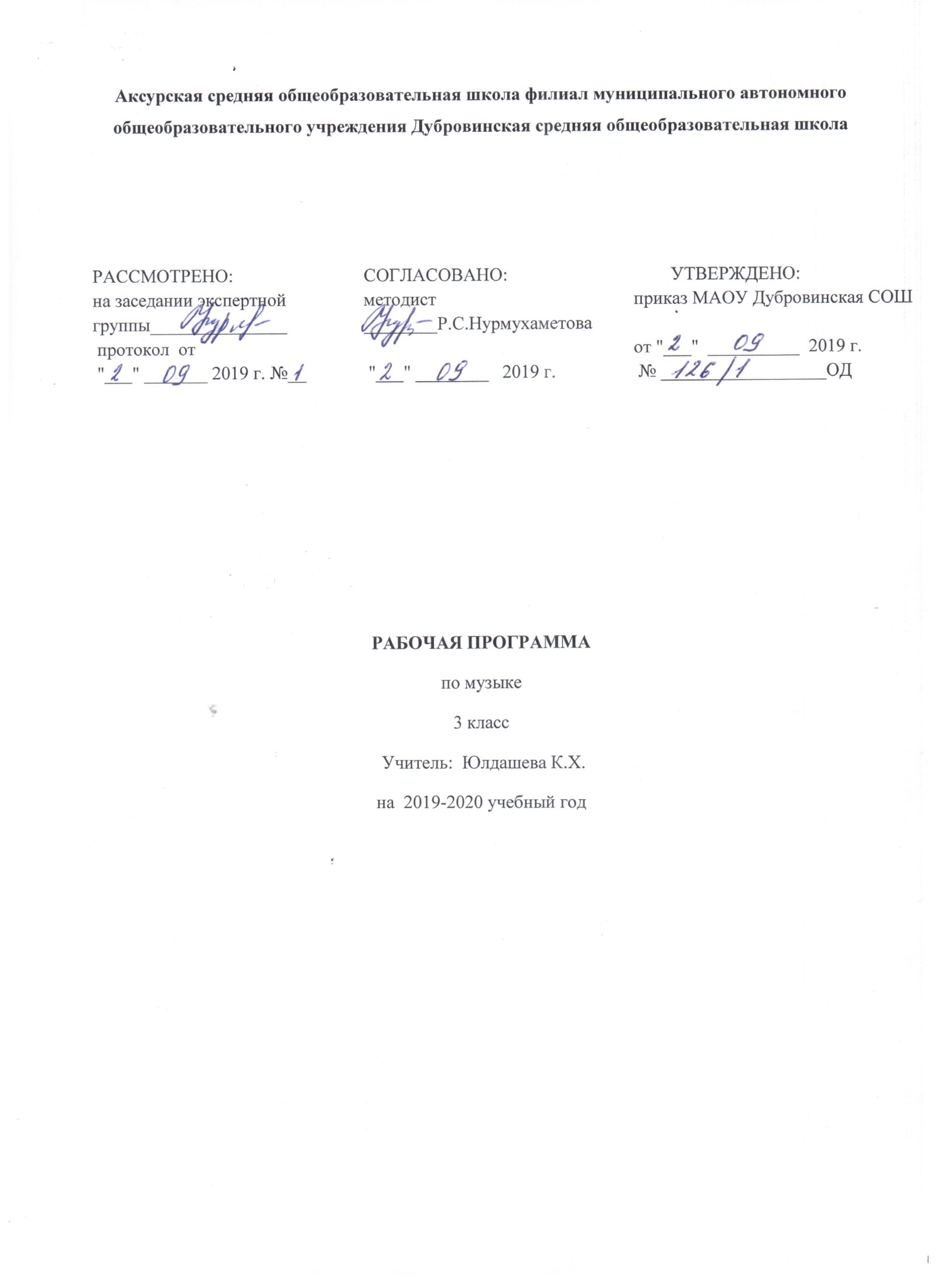 Рабочая программа учебного предмета «Музыка» составлена на основе:1.ФГОС НОО2.ООП НОО МАОУ Дубровинская СОШ.3.Учебного плана МАОУ Дубровинская  СОШ на 2019 – 2020 учебный год, утвержденного директором школы  и согласованного с Управляющим советом.4. Авторская программа Т.В. Челышева, В.В. Кузнецова, «Музыка», 2013г. Академкнига.Планируемые результаты освоения учебного предмета, курса.Предметными результатами изучения музыки являются: - устойчивый интерес к музыке и различным видам (или какому-либо виду) музыкально-творческой деятельности;- общее понятие о значении музыки в жизни человека, знание основных закономерностей музыкального искусства, общее представление о музыкальной картине мира;- элементарные умения и навыки в различных видах учебно-творческой деятельности.Обучающийся научится:демонстрировать знания о различных видах музыки, певческих голосах, музыкальных инструментах, составах оркестров;проявлять  личностно-окрашенное эмоционально-образное восприятие музыки, увлеченность музыкальными занятиями и музыкально-творческой деятельностьювыражать  понимание интонационно-образной природы музыкального искусства, взаимосвязи выразительности и изобразительности в музыке, многозначности музыкальной речи в ситуации сравнения произведений разных видов искусств;эмоционально откликаться на музыкальное произведение и выразить свое впечатление в пении, игре или пластике;показать определенный уровень развития образного и ассоциативного мышления и воображения, музыкальной памяти и слуха, певческого голоса;знать имена выдающихся зарубежных и отечественных композиторов( П.Чайковский, В.Моцарт, А.Бородин, Н.Римский- Корсаков, М.Глинка);уметь соотносить простые образы народной и профессиональной музыки.Обучающийся получит возможность научиться: знание музыкальных инструментов, входящих в группы струнных смычковых и деревянных инструментов;умение исполнять более сложные длительности и ритмические рисунки и несложные элементы двухголосия;определять, оценивать, соотносить содержание, образную сферу и музыкальный язык народного и профессионального музыкального творчества разных стран мира;использовать систему графических знаков для ориентации в нотном письме при пении  простейших мелодий;Личностными результатами изучения курса «Музыка» в 3-м классе является формирование следующих умений: - наличие широкой мотивационной основы учебной деятельности, включающей социальные, учебно- познавательные и внешние мотивы;- ориентация на понимание причин успеха в учебной деятельности;- наличие учебно- познавательного интереса к новому учебному материалу и способам решения новой частной задачи;- наличие основы гражданской идентичности личности в форме осознания «я» как гражданина России, чувства сопричастности и гордости за свою Родину, народ и историю, осознание ответственности человека за общее благополучие;- наличие основы ориентации в нравственном содержании и смысле поступков как собственных. Так и окружающих людей;- наличие эмпатии как понимания чувств других людей и сопереживания им;- выражение чувства прекрасного и эстетических чувств на основе знакомства  с произведениями мировой и отечественной музыкальной культуры;- позитивная самооценка своих музыкально- творческих способностей.В области регулятивных УУД обучающийся научится: - умение строить речевые высказывания в устной и письменной форме ( в соответствии с требованиями учебника для 3-го класса)- умение ориентироваться на разнообразие способов решения смысловых и художественно-творческих задач;- умение использовать знаково-символические средства, представленные в нотных примерах учебника.В области познавательных УУД обучающийся научится: - осуществление поиска необходимой информации для выполнения учебных заданий с использованием учебника для 3-го класса;- умение проводить простые аналогии и сравнения между музыкальными произведениями, а также произведениями музыки, литературы и изобразительного искусства по заданным в учебнике критериям;-осуществление простых обобщений  между отдельными произведениями искусства на основе выявления сущностной связи;- осуществление элементов синтеза как составление целого.В области коммуникативных УУД обучающийся научится: - наличие стремления находить продуктивное сотрудничество со сверстниками при решении музыкально- творческих задач;- участие в музыкальной жизни класса (школы, города).Содержание учебного предмета, курса.«Музыка – искусство интонируемого смысла»Содержание программы 3 класса позволяет погрузить обучающихся в специфику музыкального искусства и является узловым в осознании его закономерностей. Музыка, как звучащее искусство, воспринимается как «искусство интонируемого смысла».Благодаря методу «забегания вперед и возвращения к пройденному» обучающиеся уже встречались в 1–2 классах с музыкой песенного, танцевального и маршевого характера. В 3 классе они осознают, что эти качества музыки весьма важны и играют в ней большую роль. Часто музыка бывает пронизана песенной мелодичностью, но не предназначена для пения. Или музыка охвачена танцевальными ритмами, но не создана для того, чтобы под нее танцевать. Маршевость, хотя и насыщена маршевыми ритмами, но не обязательно предназначена для марширования. Эти свойства музыки делают ее доступной и понятной для любого слушателя.Узловой темой 3-го года обучения является тема «Интонация». Она рассматривается в двух музыковедческих смыслах: в широком смысле – как воплощение художественного образа в музыкальных звуках; в узком смысле – как мелодический оборот, наименьшая часть мелодии, имеющая выразительное значение.К 3 классу обучающиеся уже осознали, что мелодия – «душа музыки», а мелодичность всегда связана прежде всего с песенностью, с пением, с интонацией человеческого голоса, с интонированием. Интонационная природа мелодии свидетельствует о песенном происхождении музыки, а сама мелодия связана с речевым и вокальным интонированием. Это позволяет воспринимать мелодию как интонационное содержание музыки. Реализация принципа сходства и различия позволяет обучающимся сравнивать разговорную и музыкальную речь, рассматривать наличие в музыке зерна-интонации, постигать особенности и взаимосвязи выразительных и изобразительных интонаций.Если музыка – «искусство интонируемого смысла», значит, она находится в постоянном движении. Музыковедческая проблема развития музыки освещается в 3 классе на основе принципов повтора и контраста. На том, что музыка располагает множеством элементов музыкальной речи, которые по аналогии с разговорной речью делят ее на предложения, эпизоды, периоды, части и пр. – пауза, цезура, фермата, долгий звук, движение мелодии вверх или вниз, тоника и т. д.Данная проблема рассматривается с точки зрения исполнительского развития и развития, заключенного в самой музыке. Опираясь на понимание «зерна-интонации», обучающиеся могут проследить за развитием мелодии, заложенном в произведении. Например, с помощью симфонической сказки С. Прокофьева «Петя и волк». Герои сказки, с темами которых школьники познакомились во 2 классе, вступают во взаимодействие. Знакомые интонации видоизменяются, развиваются, поскольку на протяжении всей сказки с героями происходят разные события.Развитие музыки непременно требует особой ее организации, оформления, формы. Это следующая узловая музыковедческая проблема, которая нашла свое отражение в содержании программы 3 класса в смысле конструкции музыкальных произведений. Построение (формы) музыки представлены в программе одночастными, двухчастными и трехчастными произведениями; музыкой, написанной в форме рондо и вариаций. При этом в качестве важнейших средств построения музыки рассматриваются простое и измененное (варьированное) повторение и контраст.Все эти музыковедческие проблемы раскрываются перед обучающимися в простой и доступной форме – с помощью включенных в программу музыкальных произведений для разных видов музыкально-творческой деятельности. Так, программа содержит произведения отечественных и зарубежных композиторов-классиков: А. Аренского, А. Алябьева, М.И. Глинки, А. Лядова, Н.А. Римского-Корсакова, М.П. Мусоргского, А.П. Бородина, П.И. Чайковского, С.С. Прокофьева, И. Стравинского, Р. Щедрина, И.С. Баха, Людвига ван Бетховена, В.А. Моцарта, К. Дебюсси, Ж. Бизе, Э. Грига, Ф. Шопена, Ф. Шуберта. А также народные песни и песни композиторов: А. Александрова, А. Аренского, И. Арсеева, С. Баневича, С. Бодренкова, Р. Бойко, Я. Дубравина, И. Дунаевского, Д. Кабалевского, М.М. Калининой, В. Калинникова, Е. Крылатова, Н. Метлова, М. Минкова, Славкина, С. Соснина, Г. Струве, Л. Хафизовой, татарские композиторы Ислам Сафин, Салих Сайдашев.Часть 1. «Песня, танец, марш перерастают в песенность, танцевальность, маршевость»Темы: Открываем для себя новые качества музыки. Мелодичность – значит песенность? Танцевальность бывает не только в танцах. Где слышится маршевость? Встречи с песенно-танцевальной и песенно-маршевой музыкой.Смысловое содержание тем:Идея четверти: осознание песенности, танцевальности, маршевости как важных, содержательно значимых качеств музыки.Песенные мелодии и песенные образы. Песенность в вокальной и инструментальной музыке. Вокализ. Танцевальные песни, отражение танцевальности в вокальной и инструментальной музыке. Песни маршевого характера. Маршевость в произведениях отечественных и зарубежных композиторов. Содержательные особенности песенно-танцевальной и песенно-маршевой музыки.Характеристика деятельности обучающихся:- Различать песенность, танцевальность и маршевость в музыке.- Анализировать жанрово-стилевые особенности музыкальных произведений и сравнивать их специфические особенности.- Передавать эмоциональные состояния в различных видах музыкально-творческой деятельности (пение, игра на элементарных музыкальных инструментах, пластические движения, инсценирование песен, драматизация и пр.).- Узнавать и определять различные составы оркестров (симфонический, духовой, народных инструментов).- Создавать музыкальные композиции в различных видах исполнительской деятельностиЧасть2.«Интонация»Темы: Сравниваем разговорную и музыкальную речь. Зерно-интонация в музыке. Как связаны между собой выразительные и изобразительные интонации?Смысловое содержание тем:Идея четверти: осознание музыки как звучащего, интонационно осмысленного вида искусства.Сопоставление разговорной и музыкальной речи. Общие черты: понижение и повышение интонации, усиление и ослабление звучания, акценты и паузы, знаки препинания, фразы, устремление к  кульминации. Различия: возможность точной записи по высоте и по длительности музыкальной речи; отсутствие этого в разговорной речи, введение условных знаков для обозначения высоты интонации и длительности ее звучания. Мелодия – интонационно осмысленное музыкальное построение. Интонационная выразительность исполнения: точное и сознательное выполнение пауз, выделение наиболее важных слов и слогов во фразе, наиболее важных звуков в мелодии, движение к кульминации, деление на фразы и пр. Зерно-интонация как отражение «зародыша» всех элементов музыкальной речи. Выразительные и изобразительные интонации, их неразрывное единство. Интонация – основа музыкиХарактеристика деятельности обучающихся:- Импровизировать на заданную и свободную темы.- Исследовать интонационно-образную природу музыкального искусства.- Сравнивать музыкальные и речевые интонации, определять их сходство и различия.- Выявлять различные по смыслу музыкальные интонации.- Осознавать жизненную основу музыкальных интонаций.- Анализировать и соотносить выразительные и изобразительные интонации, свойства музыки в их взаимосвязи и взаимодействии.- Исполнять и инсценировать совместно с одноклассниками песни, танцы, фрагменты из произведений музыкально-театральных жанров.- Воспроизводить мелодии с ориентацией на нотную запись.Часть 3.«Развитие музыки»Темы: Почему развивается музыка? Какие средства музыкальной выразительности помогают развиваться музыке? Что такое исполнительское развитие? Развитие, заложенное в самой музыке. Что нового мы услышим в музыкальной сказке «Петя и волк».Смысловое содержание тем:Идея четверти: осознание движения как постоянного состояния музыки, которая развивается во времени.Интонационное развитие музыки как отражение постоянных изменений в окружающей жизни, в чувствах, настроении, мыслях человека. Средства музыкальной выразительности и их роль в развитии музыки. Исполнительское развитие, характерное в основном для куплетной формы. Развитие, заложенное в самой музыке – динамическое, ладовое, темповое, тембровое, фактурноеХарактеристика деятельности обучающихся:- Распознавать и оценивать выразительность музыкальной речи, ее смысл.- Наблюдать за процессом и результатом музыкального развития на основе сходства и различия интонаций, тем, образов.- Сравнивать процесс и результат музыкального развития в произведениях разных форм и жанров. - Распознавать и объяснять разные виды развития музыкальных произведений.- Участвовать в совместной деятельности при воплощении различных музыкальных образов.- Воплощать в исполнении (в пении, игре на элементарных музыкальных инструментах, музыкально-пластическом движении) эмоциональное восприятие различных музыкальных образов и их развитие Часть 4.«Построение (формы) музыки»Темы: Почему музыкальные произведения бывают одночастными? Когда музыкальные произведения имеют две или три части? Рондо – интересная музыкальная форма. Как строятся вариации? О важнейших средствах построения музыки.Смысловое содержание тем:Идея четверти: осознание музыкальной формы как структуры, композиционного строения музыкального произведения.Организация музыкального произведения. Деление на большие и маленькие части с помощью различных элементов музыкальной речи (пауза, цезура, фермата, долгий звук, движение мелодии вверх или вниз, тоника и пр.). Структурные элементы музыкального произведения: мотив, фраза, предложение, период. Содержательно-образные основы построения  музыки. Зависимость смены частей в произведениях от изменения характера музыки.  Одночастная, двухчастная, трехчастная формы музыки. Форма рондо и форма вариаций. Повтор и контраст как важнейшие средства построения музыки.Характеристика деятельности обучающихся:- Соотносить художественно-образное содержание музыкального произведения с формой его воплощения в процессе коллективного музицирования. - Выражать собственные чувства и эмоции как отклик на услышанное музыкальное произведение.- Перечислять простые музыкальные формы.- Распознавать художественный замысел различных форм (построений) музыки (одночастные, двух- и трехчастные, вариации, рондо и др.).- Сравнивать музыкальные формы по принципу сходства и различия. - Исследовать и определять форму построения музыкального произведения.- Сольмизировать и сольфеджировать мелодии.- Участвовать в хоровом исполнении гимна Российской ФедерацииЧасть 1. «Песня, танец и марш перерастают в песенность, танцевальность и маршивость»Формирование личностных уудПередавать эмоциональные состояния в различных видах музыкально-творческой деятельности (пение, игра на детских элементарных музыкальных инструментах, пластические движения и пр.).Формирование познавательных УУДРазличать песенность, танцевальность и маршевость в музыке.Анализировать жанрово-стилевые особенности музыкальных произведений и сравнивать их специфические особенности.Узнавать и определять различные составы оркестров (симфонический, духовой, народных инструментов).Формирование коммуникативных УУДСоздавать музыкальные образы в разных видах коллективной исполнительской деятельности.Часть 2. «Интонация» Формирование личностных УУДАнализировать и соотносить выразительные и изобразительные интонации, свойства музыки в их взаимосвязи и взаимодействии.Импровизировать на заданную и свободную тему.Формирование познавательных УУДСравнивать музыкальные и речевые интонации, определять их сходство и различия.Выявлять различные по смыслу музыкальные интонации.Осознавать жизненную основу музыкальных интонаций.Воспроизводить мелодии с ориентацией на нотную запись.Формирование коммуникативных УУДИсполнять, инсценировать совместно с одноклассниками песни, танцы, фрагменты из произведений музыкально-театральных жанров.Часть 3.«Развитие музыки»Формирование личностных УУДПроявлять интерес к  процессу и результатам музыкального развития на основе сходства и различия интонаций, тем, образов.Воплощать в исполнении (в пении, игре на элементарных музыкальных инструментах, музыкально-пластическом движении) эмоциональное восприятие различных музыкальных образов и их развитие.Формирование познавательных УУДРаспознавать и оценивать выразительность музыкальной речи, ее смысл.Сравнивать процесс и результат музыкального развития в произведениях разных форм и жанров.Распознавать и объяснять разные виды развития музыкальных произведений.Формирование коммуникативных УУДУчаствовать в совместной деятельности при воплощении различных музыкальных образов.Часть 4. «Построение (формы) музыки»Формирование личностных УУДВыражать собственные чувства и эмоции как  отклик на услышанное музыкальное произведение.Формирование познавательных УУДПеречислять простые музыкальные формы.Распознавать художественный замысел различных форм (построений) музыки (одночастные, двух- и трехчастные, вариации, рондо и др.).Исследовать и определять форму (построения) музыкального произведения.Сравнивать музыкальные формы по принципу сходства и различия. Сольмизировать и сольфеджировать мелодии.Формирование коммуникативных УУДСоотносить художественно-образное содержание музыкального произведения с формой его воплощения в процессе коллективного музицирования.Тематическое планирование с указанием количества часов, отводимых на освоение каждой темы.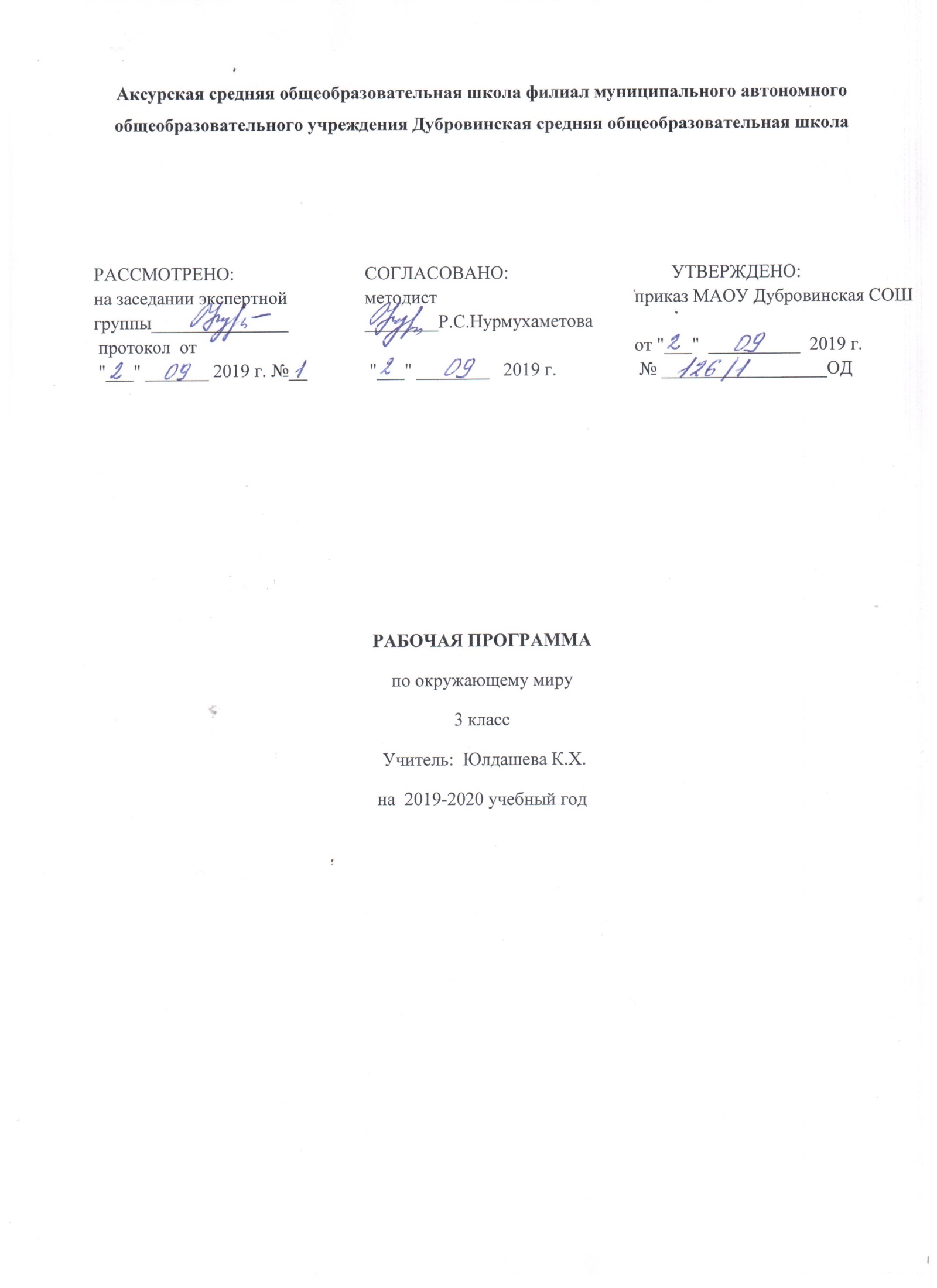 Рабочая программа учебного предмета «Окружающий мир» составлена на основе:1.ФГОС НОО2.ООП НОО МАОУ Дубровинская СОШ.3.Учебного плана МАОУ Дубровинская  СОШ на 2019 – 2020 учебный год, утвержденного директором школы  и согласованного с Управляющим советом.4. Примерная рабочая программа по учебному предмету «Окружающий мир» для 1-4 классов, разработанная О.Н. Федотовой, Г.В. Трафимовой, Л.Г. Кудровой. — М.: Академкнига/Учебник, 2014.Планируемые результаты освоения учебного предмета, курса.Предметными результатами  изучения курса «Окружающий мир», необходимыми для дальнейшего образования в области естественнонаучных и социальных дисциплин, являются:* усвоение первоначальных сведений о сущности и особенностях объектов,  процессов и явлений, характерных для природной и социальной   действительности (доступных для осознания младшими школьниками);* сформированность умения наблюдать, исследовать явления и объекты окружающего мира, выделять характерные особенности природных    объектов и характеризовать факты и события культуры, истории общества,   религии;* сформированность умения работать с информацией, представленной в   разных формах (текст, рисунок, таблица, диаграмма, определитель, схема,   интернет);* сформированность умения осуществлять информативный поиск в словарях,  справочниках, картах, определителях (в том числе на электронных    носителях), в интернете для выполнения учебного задания или для    практических целей;* способность использовать готовые модели (глобус, карта, план, план-карта,   схемы маршрутов)  и их условные обозначения для поиска необходимой   информации и объяснения социальных и природных явлений;* способность использовать готовые модели и другие источники информации   (расписания поездов, самолетов, пассажирских автобусов, схемы   экскурсионных маршрутов) для поиска и использования необходимой   информации в быту. * умение составлять список используемой литературы и интернет-адресов;* способность сотрудничать и проявлять познавательную инициативу в   учебном сотрудничестве, учитывая позицию партнера (сверстника,   взрослого) при общении и взаимодействии, допуская возможность   существования у партнера другой точки зрения, в том числе не   совпадающей с его собственной точкой зрения;* способность выступать то в роли обучаемого, то в роли обучающего    (консультант, экспериментатор, докладчик, председатель заседания    школьного клуба «Мы и окружающий мир»).Предметными результатами изучения курса «Окружающий мир» в 3-ем классе является формирование следующих умений: приводить примеры тел и веществ, твёрдых тел, жидкостей и газов,  действий энергии;приводить примеры взаимосвязей между живой и неживой природой;объяснять значение круговорота веществ в природе и жизни человека;приводить примеры живых организмов разных «профессий»;перечислять особенности хвойных и цветковых растений;животных (насекомых, пауков, рыб, земноводных, пресмыкающихся, птиц, зверей), грибов.доказывать необходимость бережного отношения людей к живым организмам.узнавать о жизни людей из исторического текста, карты и делать выводы; отличать предметы и порядки, созданные людьми (культуру), от того, что создано природой; объяснять, что такое общество, государство, история, демократия; по году определять век, место события в прошлом; отличать друг от друга времена Древней Руси, Московского государства, Российской империи, Советской России и СССР, современной России. Узнавать современные герб, флаг, гимн России, показывать на карте границы и столицу.учиться объяснять своё отношение к родным и близким людям, к прошлому и настоящему родной страны.Личностными результатами изучения курса «Окружающий мир»  в 3 – м классе является формирование следующих умений: Оценивать жизненные ситуации (поступки людей) с точки зрения общепринятых норм и ценностей: учиться отделять поступки от самого человека.Объяснять с позиции общечеловеческих нравственных ценностей, почему конкретные простые поступки можно оценить как хорошие или плохие.Самостоятельно определять и высказывать самые простые общие для всех людей правила поведения (основы общечеловеческих нравственных ценностей).В предложенных ситуациях, опираясь на общие для всех правила поведения,  делать выбор, какой поступок совершить.Метапредметными результатами изучения курса «Окружающий мир»  в 3-м классе является формирование следующих универсальных учебных действий: Регулятивные УУД:Самостоятельно формулировать цели урока после предварительного обсуждения.Совместно с учителем обнаруживать и формулировать учебную проблему.Составлять план решения проблемы (задачи) совместно с учителем.Работая по плану, сверять свои действия с целью и, при необходимости, исправлять ошибки с помощью учителя.В диалоге с учителем вырабатывать критерии оценки и определять степень успешности выполнения своей работы и работы всех, исходя из имеющихся критериев.Познавательные УУД:Ориентироваться в своей системе знаний: самостоятельно предполагать, какая информация нужна для решения учебной задачи в один шаг.Отбирать необходимые для решения учебной задачи  источники информации среди предложенных учителем словарей, энциклопедий, справочников.Добывать новые знания: извлекать информацию, представленную в разных формах (текст, таблица, схема, иллюстрация и др.).Перерабатывать полученную информацию: сравнивать и  группировать факты и явления; определять причины явлений, событий.Перерабатывать полученную информацию: делать выводы на основе обобщения   знаний.Преобразовывать информацию из одной формы в другую:  составлять простой план учебно-научного текста. Преобразовывать информацию из одной формы в другую:  представлять информацию в виде текста, таблицы, схемы.Коммуникативные УУД:Доносить свою позицию до других: оформлять свои мысли в устной и письменной речи с учётом своих учебных и жизненных речевых ситуаций.Доносить свою позицию до других: высказывать свою точку зрения и пытаться её обосновать, приводя аргументы.Слушать других, пытаться принимать другую точку зрения, быть готовым изменить свою точку зрения.Читать вслух и про себя тексты учебников и при этом: вести «диалог с автором» (прогнозировать будущее чтение; ставить вопросы к тексту и искать ответы; проверять себя); отделять новое от известного; выделять главное; составлять план. Договариваться с людьми: выполняя различные роли в группе, сотрудничать в совместном решении проблемы (задачи).Учиться уважительно относиться к позиции другого, пытаться договариваться. В результате изучения раздела «Человек и природа»Обучающиеся научатся:* характеризовать глобус, карту и план и их условные обозначения;* находить на физической карте и глобусе материки и океаны, географические объекты и их названия;* определять объекты на географической карте с помощью условных знаков;* сравнивать и различать формы земной поверхности;* моделировать формы земной поверхности из глины и пластилина;* проводить групповые наблюдения во время экскурсии «формы земной поверхности и водоемы»;* называть сравнивать и различать разные формы водоемов (океан, море, озеро, пруд, болото);* находить на географической карте разные водоемы и определять их название;* характеризовать формы земной поверхности;* ориентироваться на местности при помощи компаса;* приводить примеры веществ;* сравнивать и различать твердые тела, жидкости и газы;* исследовать свойства воды в ее трех агрегатных состояниях;* исследовать в группах свойства воздуха;* сравнивать свойства воды и воздуха;* извлекать по заданию учителя необходимую информацию из учебника, хрестоматии и других дополнительных источников;* характеризовать круговорот воды в природе;* исследовать в группах свойства полезных ископаемых;* различать изученные полезные ископаемые;* характеризовать природные сообщества;* опытным путем выявить условия необходимые для жизни растений;* определить характер взаимоотношений человека и природы, находить примеры влияния человека на природу;*помнить необходимость соблюдения правил поведения в лесу, на лугу и в поле;Обучающиеся получат возможность научиться:* самостоятельно наблюдать природу и ее состояние;* извлекать необходимую информацию из книг и других источников;* осознавать ценность природы и необходимость нести ответственность за ее сохранение;* обнаружить простейшую взаимосвязь живой и неживой природы;* выполнять правила безопасного поведения в лесу.В результате изучения раздела «Человек и общество»Обучающиеся научатся:* описывать достопримечательности Московского Кремля;* различать прошлое, настоящее и будущее: соотносить исторические события с датами;* находить место изучаемого события на ленте времени;* находить на карте города «Золотого кольца» и Санкт –Петербург;* искать необходимую информацию из книг и других источников;Обучающиеся получат возможность научиться:* соотносить даты основания городов «Золотого кольца» России с датами правления великих князей;* находить на ленте времени место изученного исторического события;* проявлять уважение к правам и обязанностям гражданина страны, связанные с охраной природы;*использовать дополнительные источники информации.В результате изучения раздела «Правила безопасного поведения»Обучающиеся научатся:* понимать необходимость соблюдать правила безопасного поведения в лесу, у водоемов, во время купания летом, при переправе через водные пространства;* понимать необходимость соблюдать правила безопасности в гололед;* пользоваться простыми навыками самоконтроля и саморегулирования своего самочувствия при простуде.Обучающиеся получат возможность научиться:* пользоваться простыми навыками самоконтроля и саморегулирования своего самочувствия при простуде;* соблюдать правила безопасного поведения в лесу, у водоемов, во время купания летом, при переправе через водные пространства;* соблюдать правила безопасности в гололед;* сознавать ценность природы и необходимость нести ответственность за ее сохранениеСодержание учебного предмета, курса.Человек и природа         Общие представления о форме и размерах Земли. Глобус – модель земного шара. Параллели и меридианы. Нулевой меридиан. Экватор. Географическая карта и план местности. «Правила безопасного поведения». Условные обозначения плана. Карта полушарий (Южное и Северное, Западное и Восточное). Физическая карта России. Контурная карта. Материки и океаны на глобусе и на карте полушарий. Реки и озера.        Формы земной поверхности: равнины, горы, холмы, овраги (общие представления, условные обозначения равнин и гор на карте). Образование оврагов. Меры предупреждения и борьбы с оврагами. Самые крупные равнины на территории России (Юго-Восточная и Западно-Сибирская). Особенности поверхности родного края (краткая характеристика на основе наблюдений и собеседования со взрослыми).        Ориентирование на местности. Стороны горизонта. Компас. «Ориентирование по местным признакам»        Вещества, тела, частицы. Вещество – это то, из чего состоят все природные объекты (то, что нас окружает, но не создано человеком) и предметы (это то, что создано человеком). Природные тела (тела живой природы) – человек, животные, грибы, растения, микробы. Небесные или космические тела (звезды, планеты, метеориты и др.). Искусственные тела – предметы. Молекулы и атомы – мельчайшие частицы, из которых состоят вещества.        Разнообразие веществ. Примеры веществ: вода, сахар, соль, природный газ и др. Твердые вещества, жидкости и газы. Три состояния воды – твердое, жидкое, газообразное. Свойства воды в жидком, твердом и газообразном состояниях. Вода – растворитель. Растворы в природе.  «Реки и озера родного края».Почему воду надо беречь.  «Охрана водоёмов родного края».        Термометр и его устройство. Измерение температуры воды с помощью термометра.        Кругооборот воды в природе.        Воздух – это смесь газов (азот, кислород, углекислый газ и другие газы). Свойства воздуха. «Охрана воздуха родного края».Значение воздуха для человека, животных, растений.        Погода и ее составляющие: движение воздуха – ветер, температура воздуха, туман, облака (форма облаков и их высота над поверхностью Земли), осадки, роса, иней. Измерение температуры воздуха. «Правила безопасного поведения на улице в зимний период». Приборы, определяющие направление ветра (флюгер) и силу ветра (анемометр). Приметы, позволяющие приблизительно определить силу ветра (слабый, умеренный, сильный, ураган). Наблюдения за погодой своего края. Дневник наблюдений за погодой. Условные знаки для ведения «Дневника наблюдений за погодой».        Горные породы: магматические, осадочные. Разрушение горных пород. Полезные ископаемые (твердые, жидкие, газообразные). «Полезные ископаемые Тюменской области». Условные обозначения полезных ископаемых на карте. Искусственные материалы из каменного угля и нефти. Свойства полезных ископаемых (известняк, мрамор, глина, песок). Бережное отношение людей к расходованию полезных ископаемых. «Охрана полезных ископаемых Тюменской области».        Почва. Образование почвы и ее состав. «Почвы Тюменского района». Значение почвы для живых организмов. Цепи питания. Значение почвы в хозяйственной жизни человека.  «Охрана земли в Тюменском районе».        Природные сообщества. Лес, «Растения и животные леса родного края»,  луг, водоем,  «Ценные сорта рыб Тюменской области»,  болото  «Правила безопасного поведения на водоёмах родного края»,   «Редкие животные поля родного края» – единство живой и неживой природы (солнечный свет, воздух, вода, почва, растения, животные). Человек и природные сообщества. Значение лесов. Безопасное поведение в лесу.  «Правила поведения при ЧС».        Луг и человек. «Растения и животные луга в нашей местности». Надо ли охранять болото? Дары рек и озер. «Дары рек и озёр родного края». Безопасное поведение у водоема.  «Если хочешь быть здоров…». Человек – защитник природы. Природа будет жить (размножение животных).  «Заповедники Тюменской области». Взаимосвязь в природном сообществе (например, клевер–шмели–мыши–кошки). Природные сообщества родного края (два-три примера). Посильное участие в охране природы родного края.Человек и общество         Права и обязанности человека по охране природы и окружающей среды (статья 58 Конституции Российской Федерации: гражданин обязан защищать природу и окружающую среду). Право человека на благоприятную среду (статья 42 Конституции). Российские заповедники. Растения и животные Красной книги России (условные обозначения Красной Книги России, изображение животных Красной книги России на юбилейных серебряных и золотых монетах).        Лента времени. Последовательность смены времен года. Лента времени одного года: зима (декабрь, январь, февраль) – весна (март, апрель, май) – лето (июнь, июль, август) – осень (сентябрь, октябрь, ноябрь). Век – отрезок времени в 100 лет. Лента времени истории строительства Московского Кремля (XII век – деревянный, XIV век – белокаменный, XV век – из красного кирпича). Имена великих князей, связанных с историей строительства Московского Кремля.        Города России. Города «Золотого кольца». Имена великих князей – основателей городов (Ярослав Мудрый – Ярославль, Юрий Долгорукий –Кострома, Переславль-Залесский). Основные достопримечательности городов «Золотого кольца» (храмы XVI – XVII вв., Троице-Сергиева лавра (монастырь) в Сергиеве Посаде – XIV в.; музей «Ботик» в Переславле-Залесском; фрески Гурия Никитина и Силы Савина в Ярославле и Костроме – XVII в.; «Золотые ворота», фрески Андрея Рублева в Успенском соборе во Владимире – XII в.).        Город Санкт-Петербург. План-карта Санкт-Петербурга (XVIII в.). Строительство города. Санкт-Петербург – морской и речной порт. Герб города. Достопримечательности города: Петровская (Сенатская) площадь, памятник Петру I «Медный всадник». Петропавловская крепость (Петровские ворота, Петропавловский собор). Адмиралтейство. Городской остров (домик Петра). Летний сад. Зимний дворец. Эрмитаж.Правила безопасного поведения        Правила поведения в быту с водой, электричеством, газом. Соблюдение правил техники безопасности при проведении опытов со стеклянным термометром.        Повышение температуры тела как один из серьезных поводов обратиться за помощью (советом) к взрослым.        Соблюдение правил безопасного поведения на дороге при гололеде (учет дополнительного времени, походка, положение рук и школьного рюкзака, дополнительная опасность при переходе дороги на «зебре»).        Быстрая помощь человеку, на котором тлеет (загорелась) одежда.        Правила безопасного поведения в лесу, в заболоченных местах, и местах торфяных разработок. Правила безопасного поведения у водоемов весной (ледоход), летом (купание, переправа через водные пространства).        Правила безопасного поведения при обнаружении следов Великой Отечественной войны (заржавевшие патроны, гранаты, мины). Телефон службы спасения МЧС.Тематическое планирование с указанием количества часов, отводимых на освоение каждой темы.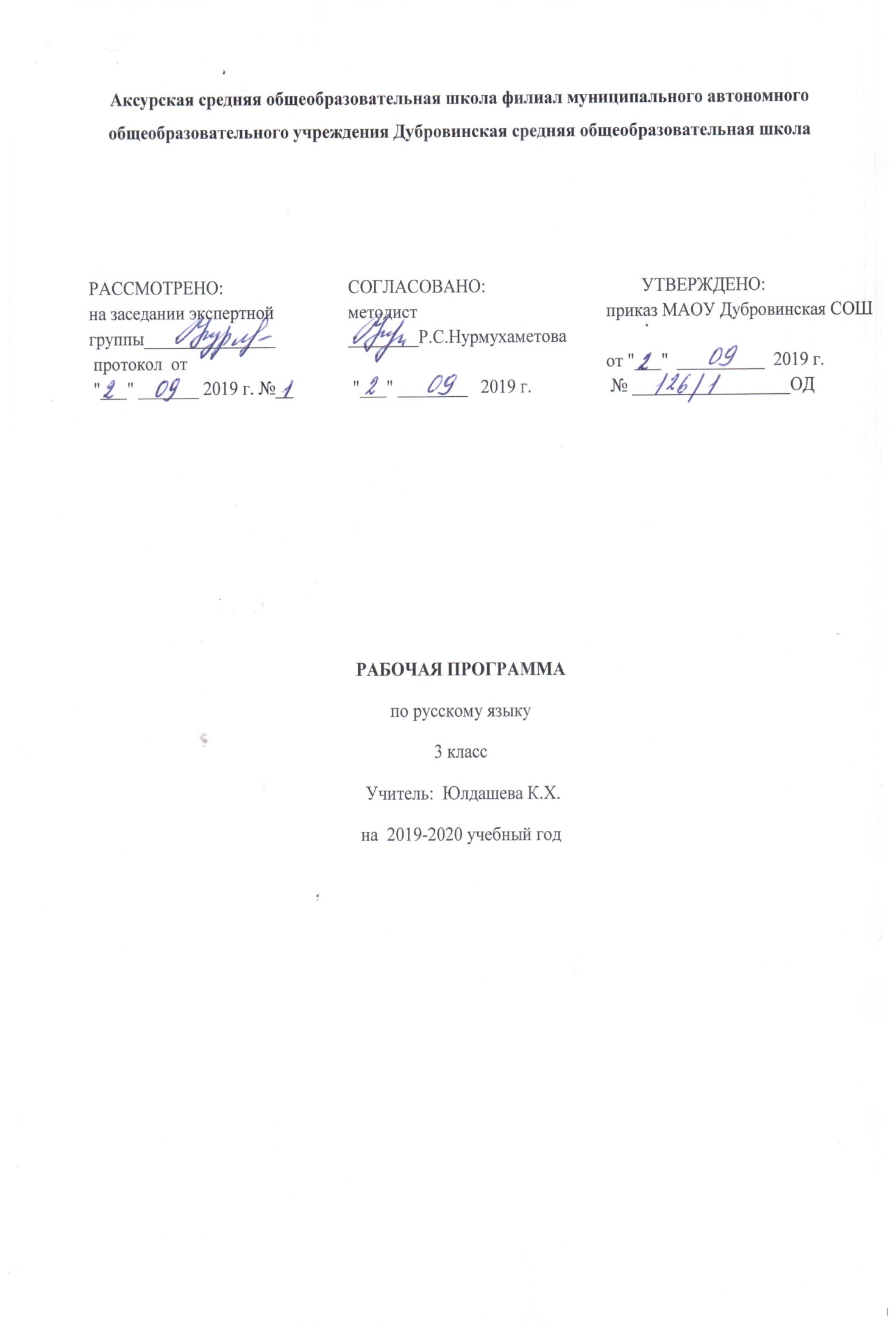 Рабочая программа учебного предмета «Русский язык» составлена на основе:ФГОС НООООП НОО МАОУ Дубровинская СОШ.Учебного плана МАОУ Дубровинская  СОШ на 2019 – 2020 учебный год, утвержденного директором школы  и согласованного с Управляющим советом.4. Авторская программа «Русский язык» авторы Н.А. Суркова, М.Л. Каленчук, О.В. Малаховская, Т.А. Байкова, Н.М. Лаврова (Программы по учебным предметам, М., Академкнига, 2012)Планируемые результаты освоения учебного предмета, курса.Предметными результатами Раздел «Фонетика и графика»Обучающиеся научатся:выполнять звукобуквенный анализ слова (определять количество слогов, выполнять элементарную транскрипцию, находить ударный и безударные слоги, соотносить количество и порядок расположения букв и звуков, давать характеристику согласных и гласных звуков).Раздел «Орфоэпия»Обучающиеся получат возможность научиться:правильно употреблять приставки на- и о- в словах надеть, надевать, одеть, одевать;правильно произносить орфоэпически трудные слова из орфоэпического минимума, отобранного для изучения в этом классе (что, чтобы, …).Раздел «Состав слова (морфемика)»Обучающиеся научатся:сравнивать слова, связанные отношениями производности: объяснять, какое из них от какого образовано, указывая способ словообразования (с помощью приставки, с помощью суффикса, с помощью приставки и суффикса одновременно, сложением основ с соединительным гласным);мотивированно выполнять разбор слова по составу на основе словообразовательного анализа (вычленять окончание и основу, в составе основы находить корень, приставку, суффикс);обнаруживать регулярные исторические чередования (чередования, видимые на письме).Раздел «Лексика»Обучающиеся научатся:отличать прямое и переносное значения слова;находить в тексте синонимы и антонимы;отличать однокоренные слова от антонимов и синонимов.Раздел «Морфология»Обучающиеся научатся:различать части речи: существительное, прилагательное, глагол, местоимение, предлог;различать на письме приставки и предлоги;изменять существительные по числам и падежам; определять их род;различать названия падежей.изменять прилагательные по числам, падежам и родам;изменять глаголы по временам и числам; в прошедшем времени — по родам; в настоящем и будущем времени — по лицам.Раздел «Синтаксис»Обучающиеся научатся:находить в составе предложения все словосочетания; в словосочетании находить главное слово и зависимое, ставить от первого ко второму вопрос;находить в предложении основу (подлежащее и сказуемое) и второстепенные члены предложения (дополнение, обстоятельство, определение);задавать смысловые и падежные вопросы к разным членам предложения.Содержательная линия «Орфография и пунктуация»Обучающиеся научатся:определять орфограммы;использовать разные способы проверок орфограмм (путем подбора родственных слов, изменения формы слова, разбора слова по составу, определения принадлежности слова к определенной части речи,  использование словаря);писать словарные слова в соответствии с заложенным в программе минимумом;писать о-ё после шипящих в окончаниях существительных;писать слова с наиболее употребительными приставками, с приставкой с-, приставками на -с, -з;писать слова с суффиксами -ек- и -ик-;писать безударные падежные окончания существительных и прилагательных;писать о-ё после шипящих и ц в падежных окончаниях существительных;находить нужные словарные статьи в словарях различных типов и читать словарную статью, извлекая необходимую информацию.Содержательная линия «Развитие речи»Обучающиеся научатся:определять тему и основную мысль (основное переживание) текста, составлять план текста и использовать его при устном и письменном изложении, при устном и письменном сочинении;членить текст на абзацы, оформляя это членение на письме;грамотно написать и оформить письмо элементарного содержания;владеть нормами речевого этикета в типизированных речевых ситуациях (разговор по телефону; разговор с продавцом в магазине; конфликтная ситуация с одноклассником и пр.).работать со словарями;соблюдать орфоэпические нормы речи;устному повседневному общению со сверстниками и взрослыми с соблюдением норм речевого этикета;писать записки, письма, поздравительные открытки с соблюдением норм речевого этикета.Личностными результатами изучения курса «Русский язык» в 3-м классе является формирования следующих умений: - формирование умения школьников ориентироваться в социальных ролях и межличностных отношениях (умения владеть важнейшими коммуникативными основами, регулирующими общение детей и взрослых; а также детей между собой) осуществляется с помощью системы заданий в линии, которая называется «Азбука вежливости».        - формирование ценностно-смысловой ориентации (наблюдательности, способности любить и ценить окружающий мир, открывать для себя новое, удивительное  в привычном и обычном) осуществляется на базе текстов и заданий, при обсуждении которых в методическом аппарате, наряду с анализом их языковых  и структурных особенностей (описание, повествование, научный или научно-популярный текст, главная мысль и главное переживание), затрагиваются нравственно-этические и экологические проблемы.        - формирование базовых эстетических ценностей (эстетических переживаний, эстетического вкуса, представления о красоте и целостности окружающего мира) построено на основе  анализа литературных текстов, а также на основе заданий, входящих в линию работы с живописными произведениями        - формирование опыта нравственных и эстетических переживаний (опыта примерок: способности каждый раз все ситуации этического и эстетического характера примерять на себя) осуществляется с помощью вопросов и заданий, цель которых – опереться на социальный и личностный опыт ребёнка.        Обучающие получат возможность для формирования: выраженной устойчивой учебно-познавательной мотивации учения;устойчивого учебно-познавательного интереса к новым общим способам решения задач;компетентности в реализации основ гражданской идентичности в поступках и деятельности;морального сознания на конвенциональном уровне, способности к решению моральных дилемм на основе учёта позиций партнёров в общении, ориентации на их мотивы и чувства, устойчивое следование в поведении моральным нормам и этическим требованиям;В области регулятивных УУД:-контроль и самоконтроль учебных действий - осуществлять самоконтроль и контроль полученного результата.Обучающие получат возможность научиться:в сотрудничестве с учителем ставить новые учебные задачи;преобразовывать практическую задачу в познавательную;проявлять познавательную инициативу в учебном сотрудничестве;самостоятельно учитывать выделенные учителем ориентиры действия в новом учебном материале;В области познавательных УУД (общеучебных) обучающиеся научатся:- свободно ориентироваться в корпусе учебных словарей, быстро находить  нужную словарную статью;- свободно ориентироваться в учебной книге: уметь читать язык условных обозначений; - находить нужный текст по страницам "Содержание" и "Оглавление";  быстро находить выделенный фрагмент текста, выделенные строчки и слова  на странице и развороте;-находить в специально выделенных разделах  нужную информацию;-работать с текстом (на уроках развития речи): выделять в нем тему и основную мысль (идею, переживание);         Обучающиеся получат возможность научиться:записывать, фиксировать информацию об окружающем мире с помощью инструментов ИКТ;создавать и преобразовывать модели и схемы для решения задач;осознанно и произвольно строить сообщения в устной и письменной форме;осуществлять выбор наиболее эффективных способов решения задач в зависимости от конкретных условий;осуществлять синтез как составление целого из частей, самостоятельно достраивая и восполняя недостающие компоненты;выделять информацию, заданную аспектом рассмотрения, и удерживать заявленный аспект; работать с несколькими  источниками информации (двумя частями учебной книги (в одной из которых - система словарей), "Рабочей тетрадью" и дополнительными источниками информации (другими учебниками комплекта, библиотечными книгами, сведениями из Интернета); текстами и иллюстрациями  к текстам;          В области коммуникативных УУД  обучающиеся должны уметь:- в рамках инициативного сотрудничества: работать с соседом по парте, в малой группе, в большой группе: распределять между собой работу и роли, выполнять свою часть работы и встраивать ее в общее рабочее поле;- в рамках коммуникации  как взаимодействия: понимать основание  разницы двух заявленных точек зрения, двух позиций и мотивированно присоединяться к одной из них или отстаивать собственную точку зрения;-находить в учебнике подтверждение своей позиции или высказанным сквозными героями точкам зрения, используя для этой цели в качестве аргументов словарные статьи, правила, таблицы, модели Обучающие получат возможность научиться: учитывать и координировать в сотрудничестве позиции других людей, отличные от собственной;учитывать разные мнения и интересы и обосновывать собственную позицию;понимать относительность мнений и подходов к решению проблемы;аргументировать свою позицию и координировать её с позициями партнёров в сотрудничестве при выработке общего решения в совместной деятельности;продуктивно содействовать разрешению конфликтов на основе учёта интересов и позиций всех участников.Содержание учебного предмета, курса.Личностные, метапредметные и предметные результаты освоения учебного предмета, курса	Планируемые результаты освоения учебной программы по предмету «Русский язык» к концу каждого года обучения представлены по блокам «Обучающийся научится» и «Обучающийся получит возможность научиться», а также в «Ожидаемых результатах формирования УУД». 	Содержательная линия «Система языка»	Раздел «Фонетика и графика»	Обучающиеся научатся:выполнять звукобуквенный анализ слова (определять количество слогов, выполнять элементарную транскрипцию, находить ударный и безударные слоги, соотносить количество и  порядок расположения букв и звуков, давать характеристику согласных и гласных звуков).Раздел «Орфоэпия»	Обучающиеся научатся:правильно употреблять приставки на- и –о в определять словах надеть, надевать, одеть, одевать;правильно произносить орфоэпически трудные слова из орфоэпического минимума, отобранного для изучения в этом классе (что, чтобы,…).Раздел «Морфемика и словообразование»	Обучающиеся научатся:сравнивать слова, связанные отношениями производности, объяснять, какое из них от какого образовано, находить словообразовательный аффикс, указывая способ словообразования (с помощью приставки, с помощью суффикса, с помощью приставки и суффикса одновременно, сложением основ с соединительным гласным);мотивированно выполнять разбор слова по составу на основе словообразовательного анализа (вычленять окончание и основу, в составе основы находить корень, приставку, суффикс);обнаруживать регулярные исторические чередования (чередования, видимые на письме).           Раздел «Лексика»	Обучающиеся научатся:различать прямое и переносное значения слова;находить в тексте синонимы и антонимы;отличать однокоренные слова от омонимов и синонимов.Раздел «Морфология»	Обучающиеся научатся:различать части речи: существительное, прилагательное, глагол, местоимение, предлог;различать на письме приставки и предлоги; изменять существительные по числам и падежам; определять их род;различать названия падежей;изменять прилагательные по числам и падежам и родам;изменять глаголы по временам и числам; в прошедшем времени – по родам; в настоящем и будущем времени – по лицам. Раздел «Синтаксис»Обучающиеся научатся:находить в составе предложения все словосочетания; в словосочетании находить главное слово и зависимое, ставить от первого ко второму вопросу;находить в предложении основу (подлежащее и сказуемое) и второстепенные члены предложения (дополнение, обстоятельство, определение);задавать смысловые и падежные вопросы к разным членам предложения.Содержательная линия «Орфография и пунктуация»Выпускник научится:определять орфограммы;использовать разные способы проверок орфограмм (путём подбора родственных слов, изменения формы слова,  разбора слова по составу, определения принадлежности слова к определённой части речи, использование словаря);писать словарные слова в соответствии с заложенным в программе минимумом;писать о-ё после шипящих в окончаниях существительных;писать слова с наиболее употребительными приставками, с приставкой с-, приставками на –с, -з;писать слова с суффиксами –ек- и –ик-;писать безударные падежные окончания существительных и прилагательных;писать о-ё после шипящих и ц в падежных  окончаниях существительных;находить нужные словарные статьи в словарях различных типов и читать словарную статью, извлекая необходимую информацию. 	Содержательная линия «Развитие речи»	Обучающиеся научатся:определять тему и основную мысль (основное переживание) текста, составлять план текста и использовать его при устном и письменном изложении, при устном и письменном сочинении;членить текст на абзацы, оформляя это членение на письме;грамотно писать и оформлять письма элементарного содержания; владеть нормами речевого этикета в типизированных речевых ситуациях (разговор по телефону; разговор с продавцом в магазине; конфликтная  ситуация  с одноклассником и пр.);работать со словарями; соблюдать орфоэпические нормы речи;устному  повседневному общению со сверстниками и взрослыми с соблюдением норм речевого этикета; писать записки, письма, поздравительные открытки с соблюдением норм речевого этикета..                                                                                                                                                                                                                                                                                                                                                                                  Тематическое планирование с указанием количества часов, отводимых на освоение каждой темы.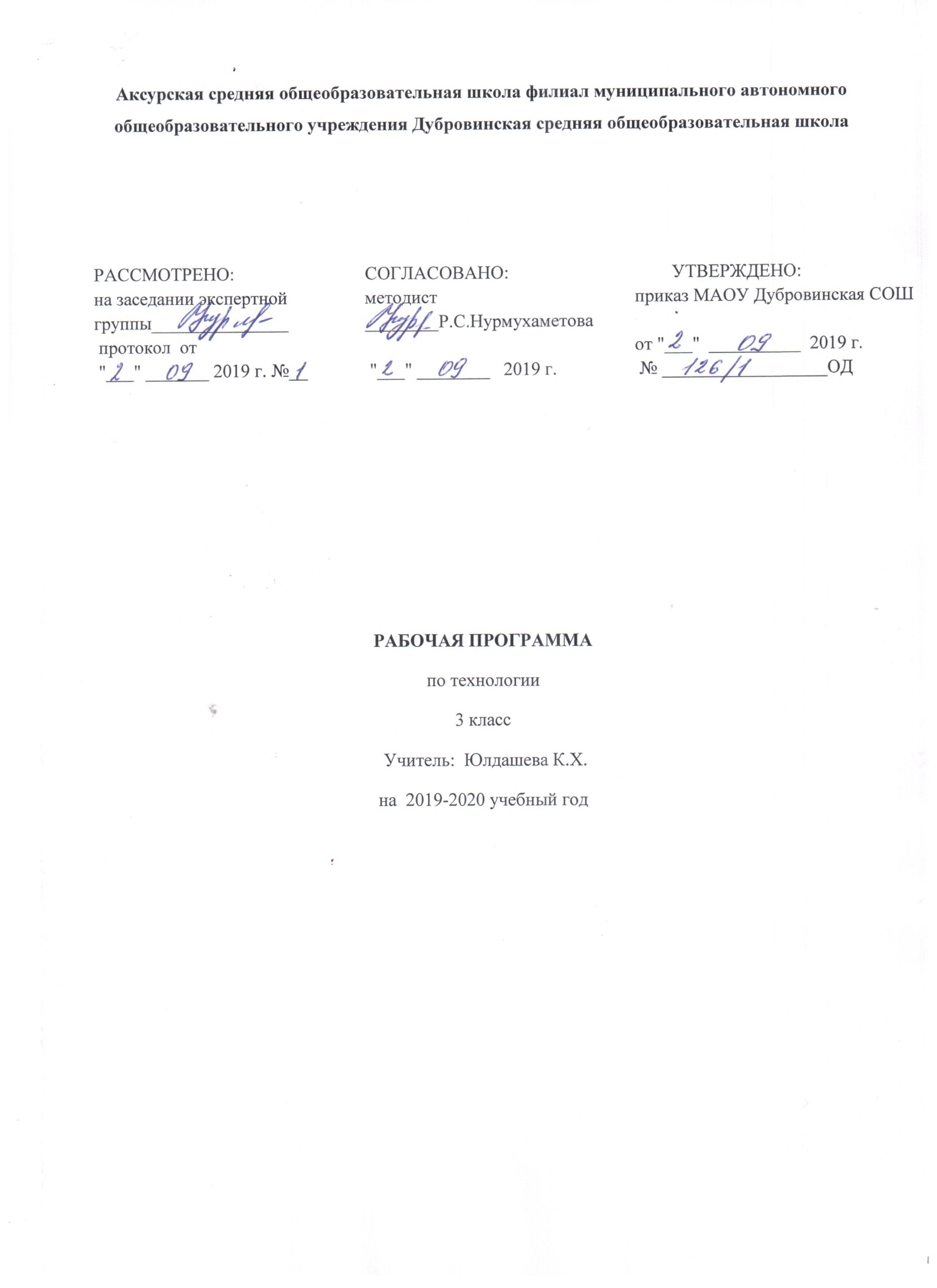 Рабочая программа учебного предмета «Технология» составлена на основе:1.ФГОС НОО2.ООП НОО МАОУ Дубровинская СОШ.3.Учебного плана МАОУ Дубровинская  СОШ на 2019 – 2020 учебный год, утвержденного директором школы  и согласованного с Управляющим советом.4. Авторской программы по технологии Т.М. Рагозиной, И.Б. Мыловой  «Программы по учебным предметам»,  М.:  Академкнига/учебник, 2014 г. – Ч.2: 192 с., проект «Перспективная начальная школа»Планируемые результаты освоения учебного предмета, курса.Предметные результаты освоения учебной программы по предмету «Технология» к концу 3-го года обученияОбучающиеся научатся:рассказывать о практическом применении картона и текстильных материалов в жизни;рассказывать о мастерах своего региона и их профессиях, связанных с обработкой текстильных материалов;рассказывать о современных профессиях (в том числе профессиях своих родителей), связанных с сельскохозяйственной техникой, и описывать их особенности;анализировать задания, планировать трудовой процесс и осуществлять поэтапный контроль за ходом работы;осуществлять сотрудничество при выполнении коллективной работы;выполнять доступные действия по самообслуживанию (подбор материалов, инструментов и приспособлений для работы по перечню в учебнике, декоративное оформление культурно-бытовой среды);отбирать картон с учетом его свойств;применять приемы рациональной и безопасной работы ручными инструментами: чертежными (линейка, угольник), колющими (шило);экономно размечать материалы по линейке и по угольнику;работать с простейшей технической документацией: распознавать эскизы, читать их и выполнять разметку с опорой на них;отбирать и выполнять в зависимости от свойств освоенных материалов (картон, текстильные материалы, металлы, утилизированные материалы) оптимальные и доступные технологические приемы их ручной обработки;изготавливать плоскостные изделия по эскизам;решать простейшие задачи конструктивного характера по изменению вида и способа соединения деталей: на достраивание, придание новых свойств конструкции;выполнять действия по моделированию и преобразованию модели;создавать несложные конструкции изделий по технико-технологическим условиям.По разделу «Практика работы на компьютере» обучающиеся научатся:рассказывать об основных источниках информации;рассказывать о правилах организации труда при работе за компьютером;называть основные функциональные устройства компьютера (системный блок, монитор, клавиатура, мышь, наушники, микрофон);называть дополнительные компьютерные устройства (принтер, сканер, модем, цифровой фотоаппарат, цифровая видеокамера, видеопроектор, звуковые колонки);рассказывать о назначении основных функциональных устройств компьютера, периферийных компьютерных устройств; устройств внешней памяти;соблюдать безопасные приемы труда при работе на компьютере;включать и выключать компьютер;использовать приемы работы с дисководом и электронным диском;использовать приемы работы с мышью;работать с прикладной программой, используя мышь, осуществлять навигацию по программе, используя элементы управления (кнопки);работать с текстом и изображением, представленными в компьютере;соблюдать санитарно-гигиенические правила при работе с компьютерной клавиатурой.Обучающиеся получат возможность научиться:ценить традиции трудовых династий (своего региона, страны);осуществлять проектную деятельность;создавать образ конструкции с целью решения определенной конструкторской задачи, воплощать этот образ в материале;использовать приемы работы с графическими объектами с помощью компьютерной программы (графический редактор), с программными продуктами, записанными на электронных дисках.Обучающиеся научатся: - рассказывать о современных профессиях, связанных с сельскохозяйственной техникой, и описывать их особенности ручной, механизированный и автоматизированный труд; - анализировать задания, планировать трудовой процесс и осуществлять поэтапный контроль за ходом работы и распределение рабочего времени; - осуществлять сотрудничество при выполнении коллективной работы;- выполнять доступные действия по самообслуживанию (декоративное оформление культурно-бытовой среды); - применять приёмы рациональной и безопасной работы ручными инструментами: чертёжными (линейка, угольник), колющими (шило); - отбирать и выполнять в зависимости от свойств освоенных материалов (картон, текстильные материалы, утилизированные материалы) оптимальные и доступные технологические приёмы их ручной обработки; - выполнять символические действия моделирования и преобразования модели; - изготавливать несложные конструкции изделий по рисункам, простейшему чертежу, эскизу, образцу и доступным заданным условиям. Планируемые личностные результаты Личностными результатами изучения курса «Технология» в 3–м классе является формирование следующих умений: - оценивать жизненные ситуации (поступки, явлении, события) с точки зрения собственных ощущений (явлении, события), соотносить их с общепринятыми нормами и ценностями; оценивать (поступки) в предложенных ситуациях, отмечать конкретные поступки, которые можно характеризовать как хорошие или плохие; Планируемые метапредметные результаты Развитие регулятивных УУД: - самостоятельно формулировать цель урока после предварительного обсуждения; - уметь с помощью учителя анализировать предложенное задание, отделять известное и неизвестное; - уметь совместно с учителем выявлять и формулировать учебную проблему; - под контролем учителя выполнять пробные поисковые действия (упражнения) для выявления оптимального решения проблемы (задачи); - выполнять задание по составленному под контролем учителя плану, сверять свои действия с ним; - осуществлять текущий и точности выполнения технологических операций (с помощью простых и сложных по конфигурации шаблонов, чертёжных инструментов), итоговый контроль общего качества выполненного изделия, задания; проверять модели в действии, вносить необходимые конструктивные доработки (средством формирования этих действий служит технология продуктивной художественно-творческой деятельности); - в диалоге с учителем учиться вырабатывать критерии оценки и определять степень успешности выполнения своей работы и работы всех, исходя из имеющихся критериев (средством формирования этих действий служит технология оценки учебных успехов) Развитие познавательных УУД: - искать и отбирать необходимые для решения учебной задачи источники информации в учебнике (текст, иллюстрация, схема, чертёж, инструкционная карта), энциклопедиях, справочниках, Интернете; - добывать новые знания в процессе наблюдений, рассуждений и обсуждений материалов учебника, выполнения пробных поисковых упражнений; - перерабатывать полученную информацию: сравнивать и классифицировать факты и явления; определять причинно-следственные связи изучаемых явлений, событий; - делать выводы на основе обобщения полученных знаний; - преобразовывать информацию: представлять информацию в виде текста, таблицы, схемы (в информационных проектах). Средством формирования этих действий служат учебный материал и задания учебника, нацеленные на 1-ю линию развития – чувствовать мир, искусство. Развитие коммуникативных УУД: - донести свою позицию до других: оформлять свои мысли в устной и письменной речи с учётом своих учебных и жизненных речевых ситуаций; - донести свою позицию до других: высказывать свою точку зрения и пытаться её обосновать, приводя аргументы; - слушать других, пытаться принимать другую точку зрения, быть готовым изменить свою точку зрения (средством формирования этих действий служит технология проблемного диалога (побуждающий и подводящий диалог)); - уметь сотрудничать, выполняя различные роли в группе, в совместном решении проблемы (задачи); - уважительно относиться к позиции другого, пытаться договариваться (средством формирования этих действий служит работа в малых группах). Содержание учебного предмета, курса.Технология изготовления изделий из различных материалов (опыт практической деятельности).  1. Бумага и картон Виды картона: цветной, коробочный, упаковочный, гофрированный. Сравнение свойств разных видов картона между собой и со структурой бумаги: цвет, прочность, толщина, гибкость, ломкость, фактура поверхности. Подготовка упаковочного картона к работе. Разметка деталей по угольнику. Экономное расходование картона. Краткая характеристика операций обработки бумаги: размечать по угольнику (получить на материале контуры будущей прямоугольной заготовки по эскизу или чертежу); размечать через копировальную бумагу (снять точную копию рисунка для вышивки); надрезать (разрезать немного сверху, не до конца); сделать рицовку; прокалывать (делать сквозное отверстие); выправлять (расправить); подравнивать (делать ровнее край). Инструменты и приспособления: карандаши марки ТМ и 2М, нож-резак, ножницы, линейка, угольник, фальцлинейка, кисточка для клея, клей, подкладная доска, шило, гладилка. Основные способы соединения деталей изделия: склеить, сшить ниткой, соединить скотчем, скобами, гвоздиками, скрепками, проволокой, в «надрез». Практические работы. Изготовление плоских и объёмных изделий: из бумаги и картона по образцам, рисункам, эскизам и чертежам: выбор заготовок с учётом свойств материалов и размеров изделия; экономная разметка заготовок, деталей; резание ножницами по контуру; надрезание ножницами и ножом; прокалывание шилом; подравнивание ножницами; выправление клапанов наружу; соединение деталей клеем, нитками, скотчем, скобами, гвоздем, скрепками, проволокой; сборка изделия; выявление несоответствия формы и размеров деталей изделия относительно заданных. Декоративное оформление изделия аппликацией. Варианты объектов труда: учебные пособия (устройство, демонстрирующее циркуляцию воздуха, змейка для определения движения тёплого воздуха, открытка – ландшафт, флюгер из картона), упаковки, подставки для письменных принадлежностей, картонные фигурки для театра с элементами движения, несложный ремонт книг. 2. Текстильные материалы  Ткани животного происхождения, их виды и использование. Выбор материала для изготовления изделия по его свойствам: цвет, толщина, фактура поверхности. Нити основы и утка. Экономное расходование ткани при раскрое по выкройке парных деталей. Краткая характеристика операций обработки текстильных материалов: закреплять конец нитки петелькой; наклеивать ткань и нитки на картонную основу. Способы выполнения ручных швов: стебельчатый, тамбурный. Инструменты и приспособления: ножницы, иглы швейные, иглы для вышивки, булавки с колечками, напёрсток, портновский мел, выкройки. Практические работы. Изготовление плоских и объёмных изделий из текстильных материалов: подбор ткани и ниток с учётом их свойств и размеров изделия; разметка и раскрой ткани; резание ножницами по линиям разметки; клеевое и ниточное соединения деталей; соединение деталей петлеобразными стежками и ручными швами. Декоративное оформление изделия накладными деталями, вышивкой, фурнитурой. Варианты объектов труда: декоративное оформление изделий вышивкой (обложки для записных книг, открытки), коллажи. 3. Металлы  Проволока. Фольга, её применение. Выбор материала по его свойствам: цвет, толщина, жёсткость, способность сохранять форму. Подготовка материалов к работе. Экономное расходование материалов при разметке. Краткая характеристика операций обработки проволоки и фольги: размечать заготовки на глаз, шаблоны по чертежу, резать материалы ножницами, сгибать и скручивать заготовки на оправке, соединять проволокой детали из картона. Инструменты и приспособления: ножницы, оправка, кусачки, подкладная доска. Практические работы. Изготовление изделий из фольги: правка и резание заготовок, сгибание ручными инструментами и на оправе, соединение деталей из проволоки и фольги. Варианты объектов труда: крепление для подвижного соединения деталей картонных фигурок, украшения из фольги для одежды. 4. Полуфабрикаты Виды полуфабрикатов: пластмассовые упаковки – капсулы, трубочки, палочки; корковые пробки; банки из жести. Выбор материалов для изделия с учётом их свойств: цвет, прочность, режутся ножницами и ножом, прокалываются шилом, соединяются нитками, проволокой, клеем. Подготовка материала к работе. Экономное использование. Краткая характеристика операций обработки полуфабрикатов: вырезать пластмассовые ячейки, надрезать их ножницами, изгибать на оправке, соединять клеем; прокалывать пластмассовые капсулы шилом, соединять гвоздиком; разрезать корковую пробку ножом, соединять с иглой клейкой лентой; соединять палочки ниткой, детали скотчем. Инструменты и приспособления: ножницы, нож-резак, фломастер, стальная игла, подкладная доска. Практические работы: Изготовление изделий из полуфабрикатов по рисункам: выбор полуфабрикатов с учётом их поделочных качеств, формы и размера изделия, резание материалов на подкладной доске; установление пространственных отношений между деталями изделия; соединение деталей нитками, клейкой лентой, скотчем, сборка изделия. Варианты объектов труда: игрушки; пособия (самодельный компас, весы для определения веса воздуха). Практика работы на компьютере 1. Компьютер и дополнительные устройства, подключаемые к компьютеруКомпьютер как техническое устройство для работы с информацией. Основные устройства компьютера. Назначение основных устройств компьютера. Дополнительные устройства, подключаемые к компьютеру, их назначение. Носители информации. Электронный диск. Дисковод как техническое устройство для работы с электронными дисками. Приёмы работы с электронным диском, обеспечивающие его сохранность. 2. Основы работы за компьютером Организация работы на компьютере. Подготовка компьютера к работе(включение компьютера). Правильное завершение работы на компьютере. Организация работы на компьютере с соблюдением санитарно-гигиенических норм. Мышь. Устройство мыши. Приёмы работы с мышью. Компьютерные программы. Понятие о тренажёре как программном средстве учебного назначения. Первоначальное понятие об управлении работой компьютерной программы с помощью мыши. Клавиатура как устройство для ввода информации в компьютер. Работа на клавиатуре с соблюдением санитарно-гигиенических норм. 3. Технология работы с инструментальными программами.Графические редакторы, их назначение и возможности использования. Работа с простыми информационными объектами (графическое изображение): создание, редактирование. Вывод изображения на принтер. Использование графического редактора для реализации творческого замысла.Тематическое планирование с указанием количества часов, отводимых на освоение каждой темы.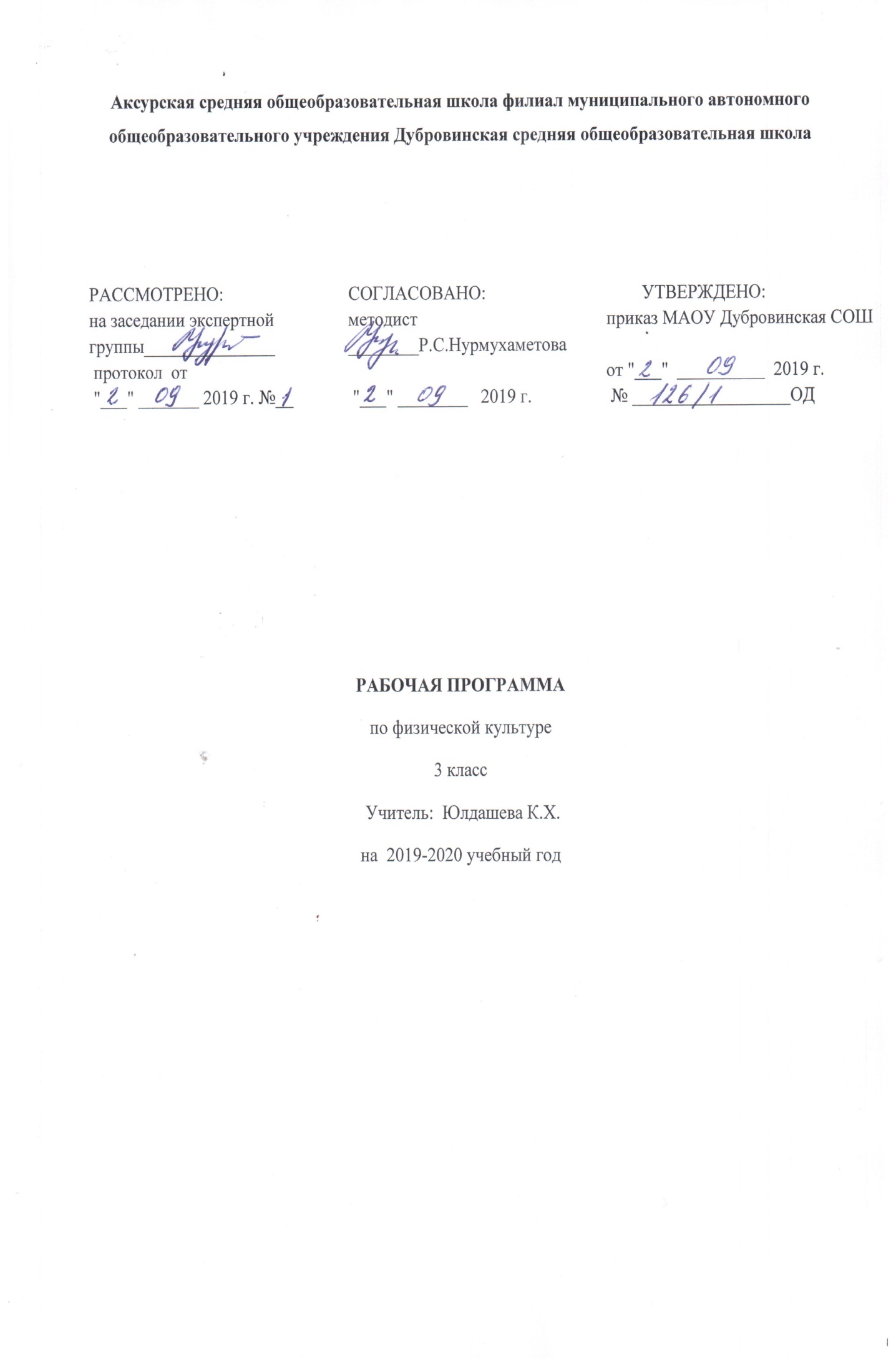 Рабочая программа учебного предмета «Физическая культура» составлена на основе:1.ФГОС НОО2.ООП НОО МАОУ Дубровинская СОШ.3.Учебного плана МАОУ Дубровинская  СОШ на 2019 – 2020 учебный год, утвержденного директором школы  и согласованного с Управляющим советом.4. Программы общеобразовательных учреждений. Физическая культура 1-4 классов. Авторы: В.И.Лях, А.А.Зданевич Физическая культура. 1-4 классы. – М.: Просвещение, 2013;Планируемые результаты освоения учебного предмета, курса.Предметные результаты учебного предмета «Физическая культура» отражают: -формирование первоначальных представлений о значении физической культуры для укрепления здоровья человека (физического, социального и психологического), о ее позитивном влиянии на развитие человека (физическое, интеллектуальное, эмоциональное, социальное), о физической культуре и здоровье как факторах успешной учебы, трудовой деятельности и социализации; -овладение умениями организовывать здоровьесберегающую жизнедеятельность (режим дня, утренняя зарядка, оздоровительные мероприятия, подвижные игры и т. д.); -формирование навыка систематического наблюдения за своим физическим состоянием, величиной физических нагрузок, данных мониторинга здоровья (рост, масса тела и др.), показателей развития основных физических качеств (силы, быстроты, выносливости, координации, гибкости). Предметные результаты проявляются в знаниях: о физической культуре как системе разнообразных форм занятий физическими упражнениями по укреплению здоровья человека; правил предупреждения травматизма во время занятий физическими упражнениями: подборе спортивной одежды, обуви и инвентаря, организации мест занятий, поведения на занятиях; о здоровом образе жизни: его составляющих и правилах; основ истории физической культуры и Олимпийского движения; о физических упражнениях, их влиянию на физическое развитие и развитие физических качеств; о видах спорта. Предметные результаты проявляются в умениях применять знания при решении самостоятельных физкультурно-оздоровительных задач. Выпускник начальной школы должен уметь: - использовать все формы физкультурной деятельности в режиме дня (утренняя зарядка, физкультминутки, самостоятельные оздоровительные занятия, подвижные игры и др.);- целенаправленно составлять и использовать комплексы упражнений для утренней зарядки, профилактики и коррекции нарушений осанки, плоскостопия, развития физических качеств, гимнастики для глаз; - проводить самостоятельные наблюдения за физическим развитием и физической подготовленностью, оценивать физическую нагрузку по показателям частоты сердечных сокращений; - вести здоровый образ жизни, соблюдать принципы здорового питания. Планируемые результаты освоения учебной программы по предмету «Физическая культура» к концу 3-го года обучения В результате изучения теоретического раздела «Физическая культура» обучающиеся в третьем классе научатся: различать и сравнивать различные формы физической культуры, их направленность; раскрывать правила составления комплексов упражнений для разных форм физической культуры; перечислять упражнения для развития равновесия; наблюдать за действиями спортсменов. Обучающие получат возможность научиться: планировать и организовать использование различных форм занятий физической культурой в режиме дня; разъяснять основы развития быстроты. В результате изучения теоретического раздела «Здоровый образ жизни» обучающиеся научатся: перечислять правила составления режима дня; составлять комплексы утренней гимнастики; наблюдать и запоминать упражнения, предлагаемые учителем, тренером и другими участниками учебного процесса; разъяснять роль дыхания и называть упражнения для формирования правильного дыхания; перечислять основные принципы закаливания. Обучающиеся получат возможность научиться: понимать и объяснять механизмы закаливания; организовать самостоятельное закаливание организма; перечислять названия и значение витаминов и биологически значимых элементов для здоровья человека; наблюдать за здоровым образом жизни окружающих людей. В результате изучения теоретического раздела «Основы анатомии человека» обучающиеся научатся: обосновывать значение дыхания для физкультурной и спортивной деятельности; перечислять упражнения, формирующие правильное дыхание и развивающие дыхательную систему. Обучающиеся получат возможность научиться проводить наблюдения за собственным дыханием в покое, в быту и во время занятий физической культурой. В результате изучения теоретического раздела «Спорт» обучающиеся научатся узнавать спортивные эстафеты в разных видах спорта; перечислять и сравнивать особенности стилей плавания; объяснить роль участников спортивной тренировки; перечислять основные правила и приемы игры в волейбол. Обучающиеся получат возможность научиться: перечислять виды спорта, которыми можно начинать заниматься третьеклассникам; узнавать отличительные черты видов спорта из программы Олимпийских игр. В результате изучения теоретического раздела «История физической культуры. Олимпийское образование» обучающиеся научатся: излагать факты истории физической культуры в видах спорта из школьной программы; перечислять символы и атрибуты Олимпийских игр. Обучающиеся получат возможность научиться узнавать талисманов Олипийских игр. В результате освоения практического раздела предмета «Физическая культура» обучающиеся в третьем классе научатся: - выполнять комплексы общеразвивающих физических упражнений, комплексы упражнений пальчиковой гимнастики, гимнастики для глаз, для профилактики плоскостопия, для формирования и коррекции осанки; - выполнять физические упражнения для развития физических качеств: быстроты и силы, координации, гибкости и выносливости; - выполнять прыжки в длину с места и разбега; передвигаться на лыжах с палками; самостоятельно организовывать и проводить подвижные игры со сверстниками; играть в пионербол; выполнять акробатические упражнения (стойки, перекаты, висы); Обучающиеся получат возможность научиться: лазать по канату (3 метра); играть в баскетбол по упрощенным правилам; уверенно передвигаться на коньках по прямой и по повороту; выполнять упражнения дыхательной гимнастики. Личностные результаты освоения предмета, курса «Физическая культура» отражаются в положительном отношении школьника к занятиям физической культурой и спортом и накоплении необходимых знаний для достижения личностно значимых результатов в физическом совершенствовании. Физическая культура является частью общей культуры человечества и вобрала в себя не только многовековой опыт подготовки человека к жизни, развития заложенных в него природой физических и психических способностей, но и опыт утверждения и закалки моральных, нравственных начал, проявляющихся в процессе физкультурной деятельности. Таким образом, в физической культуре находят свое отражение достижения людей в совершенствовании физических, психических и нравственных качеств. Уровень развития этих качеств составляет ценности физической культуры и определяют ее как одну из граней общей культуры человека. Кроме того, в процессе физкультурного образования происходит: - формирование основ российской гражданской идентичности, чувства гордости за свою Родину, российский народ и историю России; - овладение начальными навыками адаптации в динамично изменяющемся мире; - принятие и освоение социальной роли обучающегося, развитие мотивов учебной деятельности и формирование личностного смысла учения; - развитие самостоятельности и личной ответственности, этических чувств, доброжелательности и эмоционально-нравственной отзывчивости, понимания и сопереживания чувствам других людей; - развитие навыков сотрудничества со взрослыми и сверстниками в разных социальных ситуациях, готовности не создавать конфликтов и находить выходы из спорных ситуаций; - формирование установки на безопасный, здоровый образ жизни, наличие мотивации к творческому труду, работе на результат, бережному отношению к материальным и духовным ценностям2. Содержание предмета, курса Программа состоит из двух разделов: теоретической и физической подготовки. Содержание раздела теоретической подготовки включает 5 содержательных блоков: 1 блок. Физическая культура как система разнообразных форм занятий физическими упражнениями по укреплению здоровья человека. 3 класс. Содержание различных форм физической культуры. Способ передвижения: бег. Особенности спринта в лёгкой атлетике. Новые подвижные игры. Гимнастика: лазание по канату и упражнения для развития равновесия. Обучение технике катания на коньках и классическому ходу в лыжных гонках. Спортивная экипировка для занятий в зимнее время. Физические качества: быстрота и основы методики её развития. 2 блок. Здоровый образ жизни. 3 класс. Правила составления режима дня. Комплексы утренней гимнастики: упражнения с предметами. Усложнение комплекса для формирования осанки. Комплексы для профилактики плоскостопия. Дыхание: упражнения для формирования правильного дыхания. Основы закаливания. Роль витаминов и биологически значимых элементов для здоровья человека. 3 блок. Начальные основы анатомии человека. 3 класс. Сердечнососудистая и дыхательная системы. Процесс дыхания. 4 блок. Спорт. 3 класс. Спортивные эстафеты. Плавание: стили плавания. Волейбол: основные правила и технические приёмы игры. Понятия: спортивная тренировка, тренер, спортсмен. Видов спорта, которыми можно заниматься с 9-10 лет: биатлон, волейбол, водное поло, гандбол, велоспорт, фехтование, скалолазание, конный спорт. 5 блок. История физической культуры и Олимпийское образование. 3 класс. История появления и значение лыж. Символы Олимпийских игр Программа и талисманы Олимпийских игр. Содержание раздела физической подготовки включает освоение и совершенствование разных способов передвижения человека; использование широкого спектра физических упражнений разной направленности в зависимости от задач уроков, применение элементов спортивной деятельности из следующих видов спорта: легкой атлетике, гимнастике, лыжных гонок, конькобежного спорта, плавания, футбола, волейбола, баскетбола и других - доступных для образовательного учреждения; гармоничное и эффективное развитие физических качеств младшего школьника в сенситивный (благоприятный) возрастной период. Тематическое планирование практической части предмета «Физическая культура», с одной стороны, сохраняет традиционные содержание и порядок изучаемых тем, с другой стороны, Стандарт предоставляет возможность педагогу выбрать средства и методы физического воспитания исходя из возможностей учебного учреждения, опыта и интересов и учителя, и обучающихся. При организации уроков физической культуры в начальной школе необходимо помнить, что основной метод - игровой; важными физическими качествами с точки зрения адаптации к обучению в школе и успешной учебы являются выносливость, координация и сила мышц, обеспечивающих позу школьника. Возраст 7-10 лет характеризуется высокой степенью сенситивности к воздействию физических нагрузок и наибольшим количеством периодов с высоким естественным приростом двигательных качеств. В младшем школьном возрасте происходит поступательное развитие всех механизмов энергообеспечения и развитие аэробных способностей.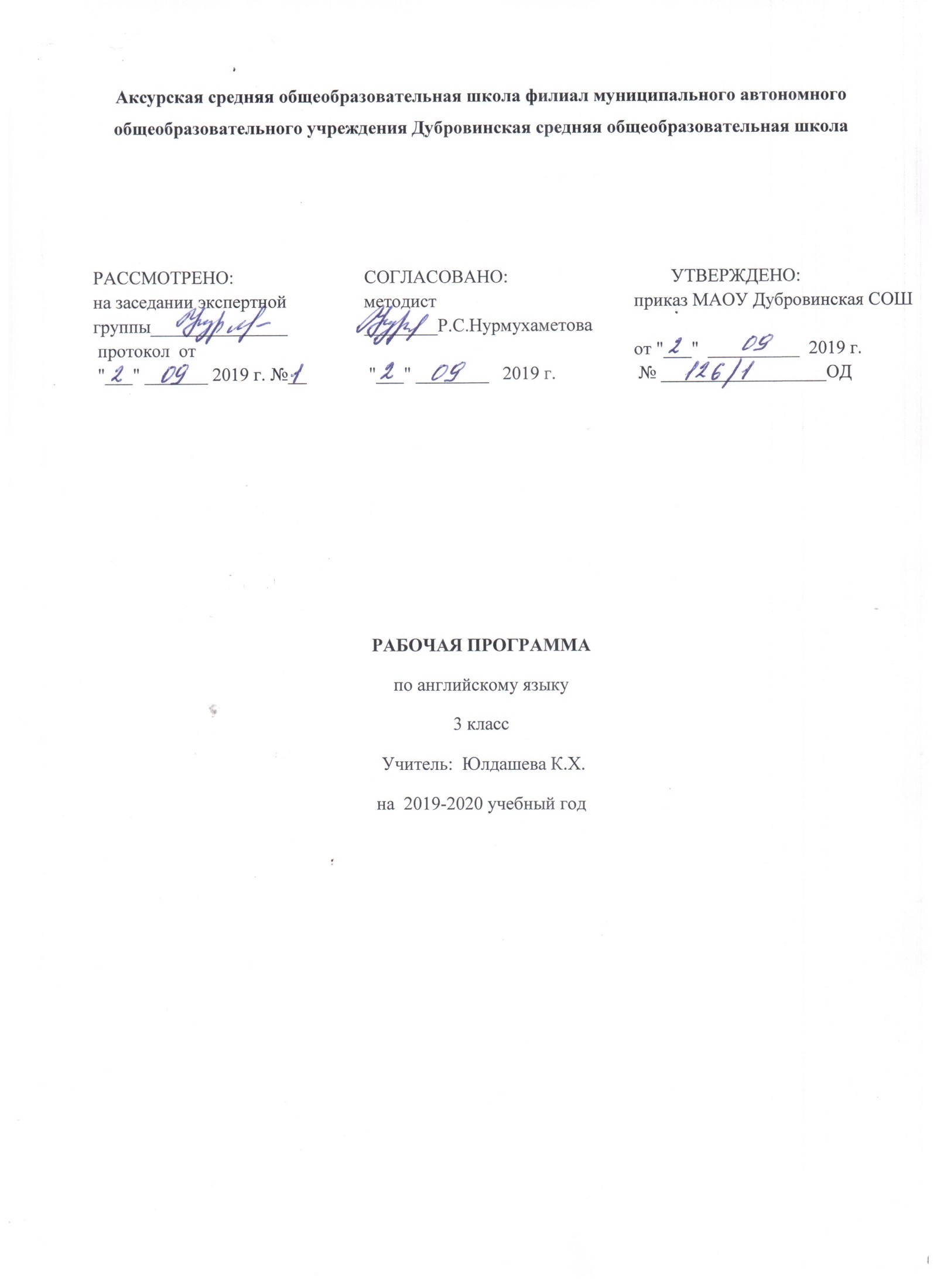 Рабочая программа учебного предмета «Английский язык» составлена на основе:1.ФГОС НОО2.ООП НОО МАОУ Дубровинская СОШ.3.Учебного плана МАОУ Дубровинская  СОШ на 2019 – 2020 учебный год, утвержденного директором школы  и согласованного с Управляющим советом.4. Авторской программы курса английского языка к УМК Начальный курс к учебнику «Английский в фокусе» (Н.И.Быкова, Дж.Дули, М.Д. Поспелова, В.Эванс)1. Планируемые результаты изучения учебного предметаВ результате освоения курса по данному предмету учащиеся 3 класса должны овладеть следующими знаниями, умениями и навыками.Личностными результатами являются: общее представление о мире как многоязычном и поликультурном сообществе; осознание себя гражданином своей страны; осознание языка, в том числе иностранного, как основного средства общения между людьми; знакомство с миром зарубежных сверстников с использованием средств изучаемого английского языка (через детский фольклор, некоторые образцы детской художественной литературы, традиции).Метапредметными результатами изучения английского языка в начальной школе являются: развитие умения взаимодействовать с окружающими при выполнении разных ролей в пределах речевых потребностей и возможностей младшего школьника; развитие коммуникативных способностей школьника, умения выбирать адекватные языковые и речевые средства для успешного решения элементарной коммуникативной задачи;расширение общего лингвистического кругозора младшего школьника; развитие познавательной, эмоциональной и волевой сфер младшего школьника; формирование мотивации к изучению английского языка; владение умением координированной работы с разными компонентами учебно-методического комплекта (учебником, аудиодиском и т. д.).Предметными результатами изучения английского языка в начальной школе являются: овладение начальными представлениями о нормах английского языка (фонетических, лексических, грамматических); умение (в объёме содержания курса) находить и сравнивать такие языковые единицы, как звук, буква, слово.А. В коммуникативной сфере, т. е. во владении английским языком как средством общения):Речевая компетенция в следующих видах речевой деятельностиВ говорении: вести элементарный этикетный диалог в ограниченном круге типичных ситуаций общения, диалог-расспрос (вопрос-ответ) и диалог-побуждение к действию; уметь на элементарном уровне рассказывать о себе/семье/друге, описывать предмет/картинку, кратко характеризовать персонаж.В аудировании: понимать на слух речь учителя и одноклассников, основное содержание небольших доступных текстов в аудиозаписи, построенных на изученном языковом материале.В чтении: читать вслух небольшие тексты, построенные на изученном языковом материале, соблюдая правила чтения и нужную интонацию; читать про себя тексты, включающие как изученный языковой материал, так и отдельные новые слова, и понимать их основное содержание, находить в тексте нужную информацию.В письменной речи:• владеть техникой письма;• писать с опорой на образец поздравление с праздником и короткое личное письмо.Языковая компетенция (владение языковыми средствами)• адекватное произношение и различение на слух всех звуков английского языка, соблюдение правильного ударения в словах и фразах;• соблюдение особенностей интонации основных типов предложений;• применение основных правил чтения и орфографии, изученных в курсе начальной школы;• распознавание и употребление в речи изученных в курсе начальной школы лексических единиц (слов, словосочетаний, оценочной лексики, речевых клише) и грамматических явлений;• умение делать обобщения на основе структурно-функциональных схем простого предложения.Социокультурная осведомлённость• знание названий стран изучаемого языка, некоторых литературных персонажей известных детских произведений, сюжетов некоторыхпопулярных сказок, написанных на английском языке, небольших произведений детского фольклора (стихов, песен); знание элементарных норм речевого и неречевого поведения, принятых в англоговорящих странах.Б. В познавательной сфере:• умение сравнивать языковые явления родного и английского языков на уровне отдельных звуков, букв, слов, словосочетаний, простыхпредложений;• умение опознавать грамматические явления, отсутствующие в родном языке, например артикли;• умение систематизировать слова, например по тематическому принципу;• умение пользоваться языковой догадкой, например при опознавании интернационализмов;• совершенствование приёмов работы с текстом с опорой на умения, приобретённые на уроках родного языка (прогнозировать содержание текста по заголовку, иллюстрациям и др.);• умение действовать по образцу при выполнении упражнений и составлении собственных высказываний в пределах тематики начальной школы;• умение пользоваться справочным материалом, представленным в виде таблиц, схем, правил;• умение пользоваться двуязычным словарём учебника (в том числе транскрипцией), компьютерным словарём;• умение осуществлять самонаблюдение и самооценку в доступных младшему школьнику пределах.В. В ценностно-ориентационной сфере:• представление об английском языке как средстве выражения мыслей, чувств, эмоций;• приобщение к культурным ценностям другого народа через произведения детского фольклора, через непосредственное участие втуристических поездках.Г. В эстетической сфере:• владение элементарными средствами выражения чувств и эмоций на английском языке;• развитие чувства прекрасного в процессе знакомства с образцами доступной детской литературы.Д. В трудовой сфере:• умение следовать намеченному плану в своём учебном труде;• умение вести словарь (словарную тетрадь).Коммуникативные уменияГоворениеВыпускник научится:• участвовать в элементарных диалогах (этикетном, диалоге расспросе, диалоге побуждении), соблюдая нормы речевого этикета, принятые в англоязычных странах;• составлять небольшое описание предмета, картинки, персонажа;• рассказывать о себе, своей семье, друге.Выпускник получит возможность научиться:• воспроизводить наизусть небольшие произведения детского фольклора;• составлять краткую характеристику персонажа;• кратко излагать содержание прочитанного текста.АудированиеВыпускник научится:• понимать на слух речь учителя и одноклассников при непосредственном общении и вербально/невербально реагировать на услышанное;• воспринимать на слух в аудиозаписи и понимать основное содержание небольших сообщений, рассказов, сказок, построенных в основном на знакомом языковом материале.Выпускник получит возможность научиться:• воспринимать на слух аудиотекст и полностью понимать содержащуюся в нём информацию;• использовать контекстуальную или языковую догадку при восприятии на слух текстов, содержащих некоторые незнакомые слова.ЧтениеВыпускник научится:• соотносить графический образ английского слова с его звуковым образом;• читать вслух небольшой текст, построенный на изученном языковом материале, соблюдая правила произношения и соответствующую интонацию;• читать про себя и понимать содержание небольшого текста, построенного в основном на изученном языковом материале;• читать про себя и находить необходимую информацию.Выпускник получит возможность научиться:• догадываться о значении незнакомых слов по контексту;• не обращать внимания на незнакомые слова, не мешающие понимать основное содержание текста.ПисьмоВыпускник научится:• выписывать из текста слова, словосочетания и предложения;• писать поздравительную открытку к Новому году, Рождеству, дню рождения (с опорой на образец);• писать по образцу краткое письмо зарубежному другу (с опорой на образец).Выпускник получит возможность научиться:• в письменной форме кратко отвечать на вопросы к тексту;• составлять рассказ в письменной форме по плану/ключевым словам;• заполнять простую анкету;• правильно оформлять конверт, сервисные поля в системе электронной почты (адрес, тема сообщения.Графика, каллиграфия, орфографияВыпускник научится:• воспроизводить графически и каллиграфически корректно все буквы английского алфавита (полупечатное написание букв, буквосочетаний, слов);• пользоваться английским алфавитом, знать последовательность букв в нём;• списывать текст;• восстанавливать слово в соответствии с решаемой учебной задачей;• отличать буквы от знаков транскрипции.Выпускник получит возможность научиться:• сравнивать и анализировать буквосочетания английского языка и их транскрипцию;• группировать слова в соответствии с изученными правилами чтения;• уточнять написание слова по словарю;• использовать экранный перевод отдельных слов (с русского языка на иностранный язык и обратно).Фонетическая сторона речиВыпускник научится:• различать на слух и адекватно произносить все звуки английского языка, соблюдая нормы произношения звуков;• соблюдать правильное ударение в изолированном слове, фразе;• различать коммуникативные типы предложений по интонации;• корректно произносить предложения с точки зрения их ритмико интонационных особенностей.Выпускник получит возможность научиться:• распознавать связующее r в речи и уметь его использовать;• соблюдать интонацию перечисления;• соблюдать правило отсутствия ударения на служебных словах (артиклях, союзах, предлогах);• читать изучаемые слова по транскрипции.Лексическая сторона речиВыпускник научится:• узнавать в письменном и устном тексте изученные лексические единицы, в том числе словосочетания, в пределах тематики на ступени начального общего образования;• употреблять в процессе общения активную лексику в соответствии с коммуникативной задачей;• восстанавливать текст в соответствии с решаемой учебной задачей.Выпускник получит возможность научиться:• узнавать простые словообразовательные элементы;• опираться на языковую догадку в процессе чтения и аудирования (интернациональные и сложные слова).Грамматическая сторона речиВыпускник научится:• распознавать и употреблять в речи основные коммуникативные типы предложений;• распознавать в тексте и употреблять в речи изученные части речи: существительные с определённым/неопределённым/нулевым артиклем, существительные в единственном и множественном числе; глагол связку to be; глаголы в Present Simple; модальный глагол can,; личные, притяжательные и указательные местоимения; прилагательные в положительной степени; количественные числительные от 1 до 50; наиболее употребительные предлоги для выражения временных и пространственных отношений. Общий и специальный вопросы. Вопросительные слова: what, who, where,, how. Порядок слов в предложении. Утвердительные и отрицательные предложения. Простое предложение с простым глагольным сказуемым (Не speaks English.), составным именным (My family is big.) и составным глагольным (I like to dance. She can skate well.) сказуемым. Побудительные предложения в утвердительной (Help me, please.) форме. Безличные предложения в настоящем времени (It’s cold. It’s five o’clock.). Предложения с однородными членами. Сложносочинённые предложения с союзами and и but. Глаголы в Present Simple. Present Continuous в структуре It’s raining. Глагол have got в утвердительных, отрицательных, вопросительных предложениях.Выпускник получит возможность научиться:• оперировать в речи неопределёнными местоимениями some, any (некоторые случаи употребления: Can I have some tea?• распознавать в тексте и дифференцировать слова по определённым признакам (существительные, прилагательные, модальные/смысловые глаголы).В результате изучения иностранного языка в 3 классе учащиеся должны:знать/понимать:– алфавит, буквы, основные словосочетания, звуки английского языка;– основные правила чтения и орфографии;– особенности интонации основных типов предложений;– название страны – родины английского языка, ее столицы;– имена известных персонажей английских детских литературных произведений;уметь:в области аудирования:– понимать на слух речь учителя, одноклассников, основное содержание облегченных, доступных по объему текстов, с опорой на зрительную наглядность;в области говорения:– участвовать в элементарном этикетном диалоге (знакомство, поздравление, благодарность, приветствие);– расспрашивать собеседника, задавая простые вопросы (кто? что? где? когда?), и отвечать на них;– кратко рассказывать о себе, своей семье, друге;– составлять небольшие описания предмета, картинки (о природе, школе) по образцу;в области чтения:– читать вслух, соблюдая правила произношения и соответствующую интонацию, доступные по объему тексты, построенные на изученном языковом материале;– читать про себя, понимать основное содержание доступных по объему текстов, построенных на изученном языковом материале, пользуясь в случае необходимости двуязычным словарем;в области письма и письменной речи:– списывать текст, вставляя в него пропущенные слова в соответствии с контекстом;– писать краткое поздравление с опорой на образец.Графика, каллиграфия, орфографияУчащиеся должны:• воспроизводить графически и каллиграфически корректно все буквы английского алфавита (полупечатное написание букв, буквосочетаний, слов);• пользоваться английским алфавитом, знать последовательность букв в нём;• списывать текст;• восстанавливать слово в соответствии с решаемой учебной задачей;• отличать буквы от знаков транскрипции.Фонетическая сторона речи• различать на слух и адекватно произносить все звуки английского языка, соблюдая нормы произношения звуков;• соблюдать правильное ударение в изолированном слове, фразе;• различать коммуникативные типы предложений по интонации;• корректно произносить предложения с точки зрения их ритмико-интонационных особенностей..Лексическая сторона речи• узнавать в письменном и устном тексте изученные лексические единицы, в том числе словосочетания, в пределах тематики на ступени начальной школы;• оперировать в процессе общения активной лексикой в соответствии с коммуникативной задачей;• восстанавливать текст в соответствии с решаемой учебной задачей.Грамматическая сторона речи• распознавать и употреблять в речи основные коммуникативные типы предложений;• распознавать в тексте и употреблять в речи изученные части речи: существительные с определённым/неопределённым/нулевым артиклем; существительные в единственном и множественном числе; глагол-связку to be; глагол have got, модальные глаголы can, may, must; личные, притяжательные; количественные (от 1 до 50) числительные; наиболее употребительные предлоги для выражения временных и пространственных отношений.Использовать приобретенные знания и коммуникативные умения в практической деятельности и повседневной жизни для:устного общения с носителями английского языка в доступных младшим школьникам пределах; развития дружелюбного отношения к представителям других стран;преодоления психологических барьеров в использовании английского языка как средства общения;ознакомления с детским зарубежным фольклором и доступными образцами художественной литературы на английском языке;более глубокого осознания некоторых особенностей родного языка.
2.Содержание начального общего образования по учебному предмету, по курсу.Предметное содержание устной и письменной речи соответствует образовательным и воспитательным целям, а также интересам и возрастным особенностям учащихся.Учебник написан таким образом, чтобы он не только отвечал интересам учащихся, но и вовлекал их в активное изучение английского языка. Новые слова и структуры   вводятся понятными и эффективными способами с помощью картинок, песен, рифмовок и т. д. Новый языковой материал представлен в контексте интересных живых диалогов. Разнообразие упражнений, песен, стихов и игр поможет учащим ся легче и быстрее запомнить изучаемый материал.   В УМК «Английский в фокусе — 3» учащиеся встречаются с теми же персонажами, с которыми они познакомились во втором классе. Это теперь уже девятилетний мальчик Ларри и его шестилетняя сестренка Лулу, их няня-волшебница и домашний любимец, обезьянка Чаклз. У Ларри и Лулу появились новые друзья, Пако и Майя.   Присутствие персонажей разных национальностей отражает реалии современной Британии. Кроме того, учащиеся знакомятся с новыми персонажами из комиксов: взрослой собакой Артуром, щенком-проказником Раскалом и изобретательной кошкой Трикси. Учебник «Английский в фокусе — 3» имеет модульную структуру, состоит из 8 модулей и ставит перед учащимися следующие задачи:Вводный модуль: С возвращением! — 2 часа.Вспомнить главных персонажей и повторить языковой материал УМК «Английский в фокусе – 2».Модуль 1. Школьные дни  - 8 часов.Введение базовой лексики по теме (ручка, линейка, карандаш, резинка, портфель и т.д.). Глагол «быть, являться, находиться» и особенности его употребления. Вопрос «Что это?» и ответ на него. Числительные от 11 до 20.Знакомство с названиями школьных предметов. Вопрос «Какой твой любимый предмет?» и ответ на него.Модуль 2. Жизнь в семье – 8 часов. Введение базовой лексики по теме (семейное древо, младшая сестра, младший брат, тётя, дядя и т.д.). Притяжательные местоимения. Вопрос «Кто это?» и ответ на него. Особенности образования множественного числа имён существительных. Вопрос «как дела?» и ответ на него.Модуль 3. Все что я люблю – 8 часов.Введение лексики по теме (лимонад, пицца, желе, овощи, вода, сыр, яйца и т.д.). вопрос «Какая твоя любимая еда?» и ответ на него. Особенности построения  вопроса общего типа и краткого ответа на него в настоящем простом времени.  Употребление модального глагола «мочь, уметь» в значении разрешения.  Модуль 4. Давай поиграем – 8 часов.Введение лексики по теме (музыкальная шкатулка, аэроплан, слон, поезд, кукла и т.д.). Притяжательный падеж имени существительного (особенности строения и употребления). Употребление неопределённого артикля. Указательные местоимения в единственном и множественном числе.Модуль 5. Пушистые друзья – 8 часов.Введение лексики по теме (голова, ноги, тело, хвост, худой, толстый, длинный, короткий и т.д.). Особенности употребления глагола «иметь» в 3 лице единственном числе. Модальный глагол «мочь, уметь» в утвердительной и отрицательной форме. Числительные от 20 до 50. Вопрос «Сколько лет…?» и ответ на него.   Модуль 6. Дом, милый дом – 8  часов.Введение лексики по теме (кухня, спальня, ванная, гостиная, сад, зеркало, холодильник, диван, буфет  и т.д.). Употребление предлогов места. Структура «находится, есть» с глаголом в единственном и множественном числе.      Модуль 7. Выходной – 8 часов.Введение базовой лексики по теме (хорошо проводить время, играть на пианино, смотреть телевизор, рисовать картину и т.д.). Особенности построения и употребления настоящего продолженного времени (утверждение, отрицание, общий и специальный вопрос). Модуль 8. День за днём – 10 часов.Введение базовой лексики по теме (понедельник, вторник, среда, четверг, пятница, суббота, воскресенье, слушать музыку, навещать друга, вставать, идти спать и т.д.). Употребление предлогов времени. Употребление настоящего простого и продолженного времён (утверждение, отрицание, общий и специальный вопрос).   Каждый модуль занимает пятнадцать страниц и начинается с модульной страницы, которая дает учителям, учащимся и родителям ясное представление о целях и задачах модуля, а также о том, чему учащиеся должны научиться, завершив работу над модулем.   Модуль включает в себя два параграфа, которые, в свою очередь, состоят из уро ков a и b, а также содержит следующие разделы, которые делают материал учебника разнообразным и увлекательным:   Fun at school предлагает учащимся задания, выполняя которые они привлекают знания других предметов, изучаемых в школе, таких, как математика, МХК, чтение, окружающий мир и другие. Часто происходит обратное: учащиеся пополняют свои знания по данным предметам, выполняя задания в этом разделе.   Таким образом, уже в третьем классе учащиеся получают возможность увидеть, как с помощью английского языка они могут получать интересную информацию из разных областей знаний.   The Toy Soldier — английская сказка, представленная восемью рифмованными эпизодами, построенными на изученном лексико-грамматическом материале.Читая сказку, учащиеся получают возможность закрепить полученные языковые знания, легко запомнить и передать содержание прочитанного. После каждого эпизода даются задания по работе с лексикой и текстом сказки. Сказка записана на диске для работы в классе, а также на домашнем диске, и дети могут слушать ее дома самостоятельно столько раз, сколько они захотят. В конце Книги для учителя даются советы по постановке пьесы, основанной на сказке.    Spotlight on the UK/the USA/Australia дает учащимся представление о культуре и жизни англоговорящих стран: о школах в Великобритании, о том, что едят англичане, какие магазины у них популярны, какие животные живут в Австралии, какие спортивные состязания любят маленькие американцы и какие мультфильмы они смотрят. В этом разделе даются небольшие тексты, направленные на чтение с извлечением необходимой информации и содержащие лексику для рецептивного усвоения.    Arthur & Rascal — комиксы, рассказывающие о забавных приключениях взрослой собаки Артура, щенка Раскала и кошки-проказницы Трикси. В конце каждого модуля помещен один эпизод из жизни этих героев. Комиксы написаны современным разговорным языком и дают возможность развивать у учащихся интерес к чтению.   Now I Know — это раздел, которым заканчивается модуль и в котором учащиеся имеют возможность проверить свои знания по изученной лексике и грамматике, а также умения читать, писать и способность к коммуникации.Данный раздел включает в себя упражнения для закрепления языкового материала модуля, а также для подготовки учащихся к контрольной работе, которая помещена в сборнике контрольных заданий. Важно, чтобы учащиеся самостоятельно выполняли упражнения, однако учитель должен убедиться, что они хорошо поняли задание. После выполнения каждого упражнения учащиеся сверяют свои ответы с теми, которые учитель пишет на доске, и оценивают свою работу в баллах. Таким образом у них начинают вырабатываться навыки самооценки. Закончив работу в разделе Now I Know, учащиеся просматривают таблицу Now I Can и определяют, чему они научились в данном модуле.   После основных модулей помещены следующие материалы:1. Special Days (Merry Christmas, everybody! Mother’s Day) — комиксы, стихи, песни, диалоги и т. д., которые знакомят учащихся с двумя английскими праздниками: Рождеством и Днем матери. Они используются по мере приближения этих праздников.2. Spotlight on Russia. Сюда включены небольшие тексты о жизни в России по той же тематике, что и в разделеSpotlight on English-speaking countries. Тексты подобраны таким образом, чтобы каждый учащийся смог высказаться по данной теме, потому что она ему близка. Кроме того, многие тексты включают в себя познавательный элемент, расширяя таким образом представление учащихся о своей стране. Сравнивая и сопоставляя две культуры, дети имеют возможность оценить свою собственную культуру.3. Грамматический справочник на русском языке, в котором представлен в обобщенном виде грамматический материал каждого модуля.4. Phonetics — транскрипционные значки и слова, иллюстрирующие звуки.5. Word List — поурочный англо-русский словарь, в котором черным цветом выделена активная лексика уроков, а зеленым цветом — лексика для рецептивногоусвоения.6. Instructions — формулировки всех заданий учебника с переводом на русскийязык3.Тематическое планирование с указанием количества часов, отводимых на освоение каждой темы.№ п/пРазделы Количество часов1Волшебный мир, наполненный чудесами 6 часов2Сказочные темы и сюжеты в изобразительном искусстве 2 часа3Художники-сказочники. Сказочные образы 5 часов4Реальность и фантазия 12 часов5  Образы сказочных атрибутов 7 часов6 Скоро сказка сказывается, да не скоро дело делается...2часаИтого:.  № п/пРазделы, темыКоличество часов  № п/пРазделы, темыПримерная или авторская программа1Учимся наблюдать и копим впечатления (уроки 1-23)232Постигаем секреты сравнения (уроки 24-37)143Пытаемся понять, почему люди фантазируют (уроки 38-51)144Учимся любить (уроки 52-67)165Набираемся житейской мудрости (уроки 68-77)106Продолжаем разгадывать секреты смешного (уроки 78-94)177Как рождается герой (уроки 95-118)248Сравниваем прошлое и настоящее (уроки 119-136)18Итого136№ п/пНаименование темы3 класс1Числа и величины102Арифметические действия463Работа с текстовыми задачами364Пространственные отношения. Геометрические фигуры105Геометрические величины146Работа с данными 207Работа с информацией (во всех разделах). Работа на компьютере.(12)Итого136№ТемаСодержание курсаПланируемые результатыПланируемые результаты№ТемаСодержание курсаПредметныеМетапредметные и личностные  (УУД)1Песня, танец, марш перерастают в песенность, танцевальность, маршевость(5 часов)Песенные мелодии и песенные образы. Песенность в вокальной и инструментальной музыке. Вокализ. Танцевальные песни, отражение танцевальности в вокальной и инструментальной музыке. Песни маршевого характера. Маршевость в произведениях отечественных и зарубежных композиторов. Содержательные особенности песенно-танцевальной и песенно-маршевой музыки.Обучающиеся научатся:-различать песенность, танцевальность и маршевость в музыке;-анализировать жанрово-стилевые особенности музыкальных произведений и сравнивать их специфические особенности;-передавать эмоциональные состояния в различных видах музыкально-творческой деятельности (пение, игра на элементарных музыкальных инструментах, пластические движения, инсценирование песен, драматизация и пр.);- узнавать и определять различные составы оркестров (симфонический, духовой, народных инструментов);Обучающиеся получат возможность научиться: -создавать музыкальные композиции в различных видах исполнительской деятельностиЛичностные:-передавать эмоциональные состояния в различных видах музыкально-творческой деятельности (пение, игра на детских элементарных музыкальных инструментах, пластические движения и пр.). Регулятивные:- принимать и сохранять учебную задачу;- учитывать выделенные учителем ориентиры действияПознавательные:-добывать новые знания, извлекать информацию, представленную в разных формах;-ориентироваться в своей системе знаний: самостоятельно предполагать, какая информация нужна для решения учебной задачи.Коммуникативные: -создаёт музыкальные образы в разных видах коллективной исполнительской деятельности;2.Интонация(7 часов)Сопоставление разговорной и музыкальной речи. Общие черты: понижение и повышение интонации, усиление и ослабление звучания, акценты и паузы, знаки препинания, фразы, устремление к  кульминации. Различия: возможность точной записи по высоте и по длительности музыкальной речи; отсутствие этого в разговорной речи, введение условных знаков для обозначения высоты интонации и длительности ее звучания. построение. Интонационная выразительность исполнения: точное и сознательное выполнение пауз, выделение наиболее важных слов и слогов во фразе, наиболее важных звуков в мелодии, движение к кульминации, деление на фразы и пр. Обучающиеся научатся: -исследовать интонационно-образную природу музыкального искусства;-сравнивать музыкальные и речевые интонации, определять их сходство и различия;-выявлять различные по смыслу музыкальные интонации;-анализировать и соотносить выразительные и изобразительные интонации, свойства музыки в их взаимосвязи и взаимодействии;-исполнять и инсценировать совместно с одноклассниками песни, танцы, фрагменты из произведений музыкально-театральных жанров;Обучающиеся получат возможность научиться: .--импровизировать на заданную и свободную темы;Личностные:-проявляет интерес к  процессу и результатам музыкального развития на основе сходства и различия интонаций, тем, образов.Регулятивные: - принимать и сохранять учебную задачу;- учитывать выделенные учителем ориентиры действия ;Познавательные:-  строить сообщения в устной форме;- анализировать изучаемые объекты с выделением существенных   и   несущественных признаков;- проводить сравнение классификацию изученных объектов по самостоятельно выделенным основаниям Коммуникативные:- выбирать адекватные речевые средства в диалоге с учителем, одноклассниками;- воспринимать другое мнение и позицию3.Развитие музыки(11 часов)Интонационное развитие музыки как отражение постоянных изменений в окружающей жизни, в чувствах, настроении, мыслях человека. Средства музыкальной выразительности и их роль в развитии музыки. Исполнительское развитие, характерное в основном для куплетной формы. Развитие, заложенное в самой музыке – динамическое, ладовое, темповое, тембровое, фактурноеОбучающиеся научатся: -распознавать и оценивать выразительность музыкальной речи, ее смысл;-наблюдать за процессом и результатом музыкального развития на основе сходства и различия интонаций, тем, образов;-сравнивать процесс и результат музыкального развития в произведениях разных форм и жанров; -распознавать и объяснять разные виды развития музыкальных произведений;Обучающиеся получат возможность научиться: - участвовать в совместной деятельности при воплощении различных музыкальных образов;- воплощать в исполнении (в пении, игре на элементарных музыкальных инструментах, музыкально-пластическом движении) эмоциональное восприятие различных музыкальных образов и их развитие Личностные:-передавать эмоциональные состояния в различных видах музыкально-творческой деятельности (пение, игра на детских элементарных музыкальных инструментах, пластические движения и пр.). Регулятивные:- принимать и сохранять учебную задачу;- учитывать выделенные учителем ориентиры действияПознавательные:-добывать новые знания, извлекать информацию, представленную в разных формах;-ориентироваться в своей системе знаний: самостоятельно предполагать, какая информация нужна для решения учебной задачи;Коммуникативные: -создаёт музыкальные образы в разных видах коллективной исполнительской деятельности;4.Построение (формы) музыки     ( 11 часов)Организация музыкального произведения. Деление на большие и маленькие части с помощью различных элементов музыкальной речи (пауза, цезура, фермата, долгий звук, движение мелодии вверх или вниз, тоника и пр.). Структурные элементы музыкального произведения: мотив, фраза, предложение, период. Содержательно-образные основы построения  музыки. Зависимость смены частей в произведениях от изменения характера музыки.  Одночастная, двухчастная, трехчастная формы музыки. Форма рондо и форма вариаций. Повтор и контраст как важнейшие средства построения музыки.Обучающиеся научатся: -соотносить художественно-образное содержание музыкального произведения с формой его воплощения в процессе коллективного музицирования;- выражать собственные чувства и эмоции как отклик на услышанное музыкальное произведение;- перечислять простые музыкальные формы.-распознавать художественный замысел различных форм (построений) музыки (одночастные, двух- и трехчастные, вариации, рондо и др.);-сравнивать музыкальные формы по принципу сходства и различия;-исследовать и определять форму построения музыкального произведения;Обучающиеся получат возможность научиться: -сольмизировать и сольфеджировать мелодии.Личностные:-выражать собственные чувства и эмоции как  отклик на услышанное музыкальное произведение;Регулятивные:- принимать и сохранять учебную задачу;- учитывать выделенные учителем ориентиры действия;Познавательные:-исследовать и определять форму (построения) музыкального произведения;-анализировать изучаемые объекты с выделением существенных   и   несущественных признаков;Коммуникативные: -создаёт музыкальные образы в разных видах коллективной исполнительской деятельности;Итого 34 ч.№ п/пРазделы Количество часов1Песня, танец, марш перерастают в песенность, танцевальность, маршевость5 часов2Интонация 7 часов3Развитие музыки11 часов4Построение (формы) музыки11 часовИтого:.Тема разделаКол-во часовВиды учебной деятельности учащихся.Изображение Земли на глобусе4Общие представления о форме и размерах Земли. Глобус – модель земного шара. Параллели и меридианы. Нулевой меридиан. Экватор.О чем рассказала карта8Географическая карта и план местности. Условные обозначения плана. Карта полушарий. Физическая карта России. Материки и океаны на глобусе и на карте полушарий. Реки и озера. Формы земной поверхности. Образование оврагов. Меры предупреждения и борьбы с оврагами.  Особенности поверхности родного края. Ориентирование на местности. Стороны горизонта. Компас.Из чего все на свете4 Вещества, тела, частицы. Природные тела – человек, животные, грибы, растения, микробы. Небесные или космические тела (звезды, планеты, метеориты и др.). Искусственные тела – предметы. Молекулы и атомы. Разнообразие веществ. Твердые вещества, жидкости и газы.Вода и ее свойства5Три состояния воды – твердое, жидкое, газообразное. Свойства воды в жидком, твердом и газообразном состояниях. Термометр и его устройство. Измерение температуры воды с помощью термометра. Чудесные превращения воды в природе6Кругооборот воды в природе. Вода – растворитель. Растворы в природе. «Реки и озера родного края». Почему воду надо беречь.Воздух и его свойства4Воздух – это смесь газов (азот, кислород, углекислый газ и другие газы). Свойства воздуха. Значение воздуха для человека, животных, растений.Движение воздуха5Измерение температуры воздуха. Приборы, определяющие направление ветра (флюгер) и силу ветра (анемометр). Приметы, позволяющие приблизительно определить силу ветра (слабый, умеренный, сильный, ураган). Наблюдения за погодой своего края. Дневник наблюдений за погодой. Тайны недр земли7Горные породы: магматические, осадочные. Разрушение горных пород. Полезные ископаемые. Условные обозначения полезных ископаемых на карте. Искусственные материалы из каменного угля и нефти. Свойства полезных ископаемых. Бережное отношение людей к расходованию полезных ископаемых. «Охрана полезных ископаемых Тюменской области».Почва4 Почва. Образование почвы и ее состав. Значение почвы для живых организмов. Цепи питания. Значение почвы в хозяйственной жизни человека.Природные сообщества6Природные сообщества. Лес, «Растения и животные леса родного края»,  луг, водоем, «Ценные сорта рыб Тюменской области», болото – единство живой и неживой природы (солнечный свет, воздух, вода, почва, растения, животные). Человек и природные сообщества8Человек и природные сообщества. «Заповедники Тюменской области» Значение лесов. Безопасное поведение в лесу. «Правила поведения при ЧС».  Луг и человек. Надо ли охранять болото? Дары рек и озер. «Дары рек и озёр родного края». Безопасное поведение у водоема. Человек – защитник природы. Взаимосвязь в природном сообществе. Природные сообщества родного края. Посильное участие в охране природы родного края.Путешествие в прошлое11Лента времени. Последовательность смены времен года. Лента времени одного года. Век – отрезок времени в 100 лет. Лента времени истории строительства Московского Кремля. Имена великих князей, связанных с историей строительства Московского Кремля. Города России. Города «Золотого кольца». Имена великих князей – основателей городов. Основные достопримечательности городов «Золотого кольца». Город Санкт-Петербург. Строительство города. Санкт-Петербург – морской и речной порт. Герб города. Достопримечательности города.Итого 68№ТемаКол-во часов№ТемаКол-во часов№ТемаКол-во часов1.Фонетика и орфография.202.Морфемика и словообразование.203.Морфология.704.Лексика155.Синтаксис.156.Развитие речи30Итого170Разделы программыКоличество часовОбщекультурные и общетрудовые компетенции. Основы культуры труда, самообслуживания2Технология ручной обработки материалов. Элементы графической грамоты17Пластические материалы(2)Бумага и картон(10)Текстильные материалы(2)Металлы(1)Пластмассы(2)Конструирование и моделирование6Практика работы на компьютере9Компьютер и дополнительные устройства, подключаемые к компьютеру(2)Организация работы на компьютере(5)Технология работы с инструментальными программами(2)Итого:34№ п/пРазделТемыКол-во час1Теоретический1 блок. Физическая культура как система разнообразных форм занятий физическими упражнениями по укреплению здоровья человека.Легкая атлетика: техника передачи эстафетной палочки. Специальные упражнения на коньках. Коньковый ход в лыжных гонках. Роль физической подготовки в армии. Развитие координационных способностей. Физические качества: сила Силовые упражнения: сгибание-разгибание рук в упоре лежа и в висе.2 блок. Здоровый образ жизни.Комплексы утренней гимнастики. Правила самостоятельного составления комплексов. Гимнастика для глаз: расширение набора упражнений. Рациональное питание: значение кисломолочных продуктов, супов и каш в повседневном питании.3 блок. Начальные основы анатомии человека.Нервная система. Измерение частоты сердечных сокращений. Рост и вес: способы регулирования. Приёмы первой помощи при травмах.4 блок. Спорт.Дисциплины лёгкой атлетики: барьерный бег, бег с препятствиями и легкоатлетические многоборья. Представление видов спорта, которыми можно заниматься с 8-10 лет: санный спорт, пулевая стрельба, бокс, дзюдо, гребля на байдарках и каноэ, современное пятиборье, триатлон, вольная борьба. Баскетбол, городки: правила и приёмы игр.5 блок. История физической культуры и Олимпийское образование.История Олимпийских игр Древней Греции. Принципы Fair Play. Игры народов мира.10 ч2Раздел физической подготовкиЛегкая атлетика.Прыжки в высоту с разбега способом «перешагивание».Прыжковые упражнения с гимнастической скамьей:перепрыгивания, в том числе боком, запрыгивания и спрыгивания, спрыгивания по разные стороны от скамьи и т.д.Бег. Стартовое ускорение. Финиширование.Гимнастика с основами акробатики.Акробатические упражнения: выполнение акробатическихкомбинаций.Гимнастические упражнения прикладного характера: лазание по гимнастической стенке и спуск на руках. Упражнения на перекладине: висы, висы с узким и широким хватами, сгибания-разгибания рук в висе.Лыжные гонки.Передвижения на лыжах: одновременныйодношажный ход; чередование изученных ходов во время передвижения по дистанцииПодвижные и спортивные игры.Подвижные игры. Эстафеты.Волейбол. Передачи в парах. Пионербол. Баскетбол. Броски в кольцо.Футбол.92 чИТОГОИТОГОИТОГО102 ч№ СодержаниеКоличество часовВводный модуль: С возвращением!21Школьные дни.82Жизнь в семье.83Всё, что я люблю!84Давайте поиграем!85Пушистые друзья.86Дом, милый дом!87Выходной!88День за днём!10Итого68